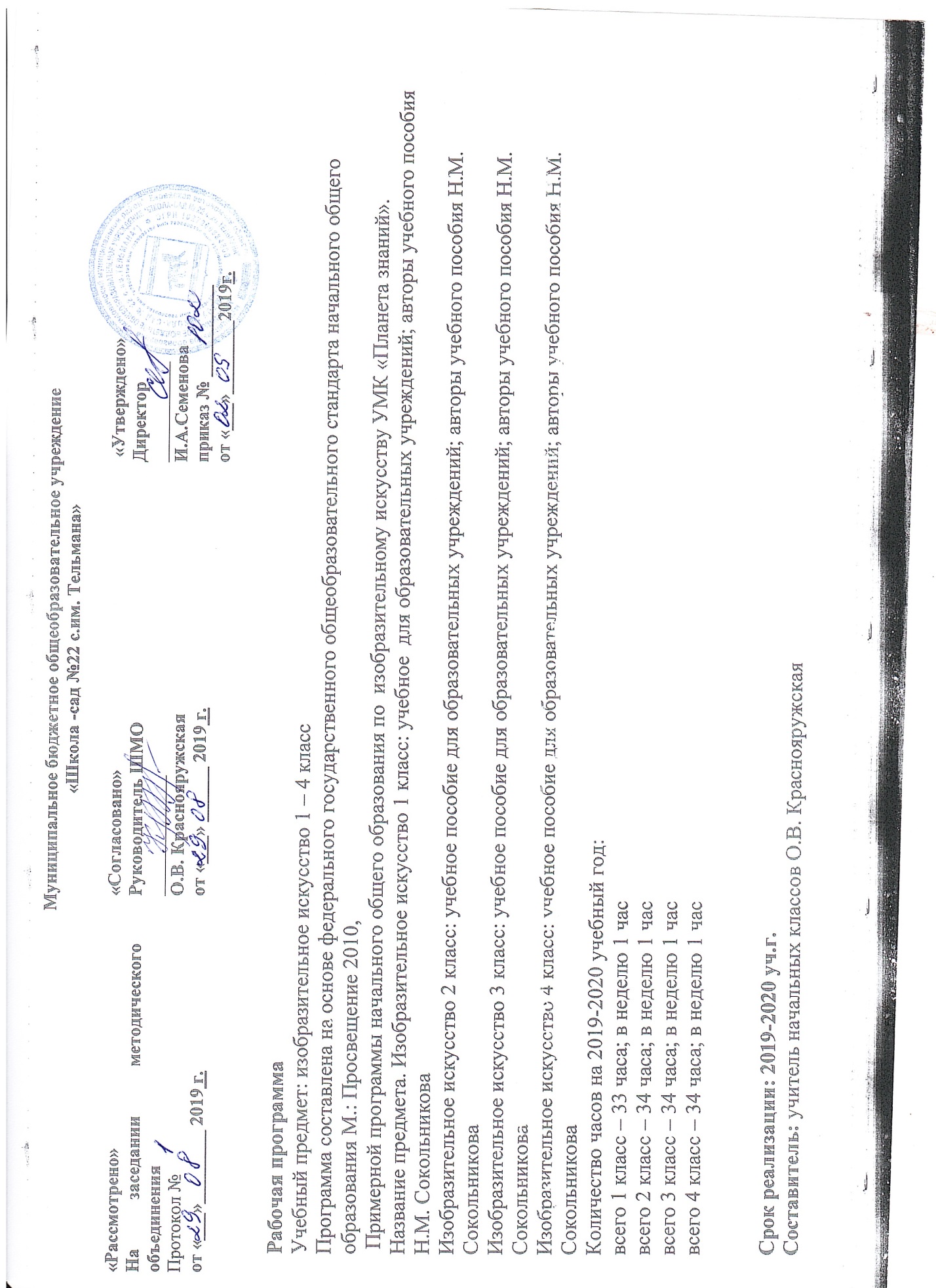 Пояснительная запискаПрограмма по изобразительному искусству разработана с учётом требований Федерального государственного образовательного стандарта начального общего образования.Нормативная и правовая база:Федеральный закон от 29.12.2013 № 273-ФЗ «Об образовании в Российской Федерации»;Приказ Минобрнауки России от 30.08.2013 № 1015 «Об утверждении Порядка организации и осуществления образовательной деятельности по основным общеобразовательным программам - образовательным программам начального общего, основного общего и среднего общего образования»;Приказ Минобрнауки России от 06.10.2009 № 373 «Об утверждении и введении в действие федерального государственного образовательного стандарта начального общего образования»;Приказ Минобрнауки России от 09.03.2004 № 1312 «Об утверждении федерального базисного учебного плана и примерных учебных планов для образовательных учреждений Российской Федерации, реализующих программы общего образования»;Приказ Минобрнауки России от 17.12.2010 № 1897 «Об утверждении федерального государственного образовательного стандарта основного общего образования»;Постановление Главного государственного санитарного врача Российской Федерации от 29.12.2010 № 189 «Об утверждении СанПиН 2.4.2.2821-10 «Санитарно-эпидемиологические требования к условиям и организации обучения в общеобразовательных учреждениях»;Контроль и оценка результатов обучения в начальной школе (Письмо Минобразования РФ от 19.11.1998 года № 1561/14-15);Программы общеобразовательных учреждений. Начальная школа. 1-4 классы. Учебно-методический комплект «Планета знаний»: русский язык, математика, литературное чтение, окружающий мир (сборник). – М.: Астрель, 2012.-607, (1)с. – (Планета знаний);Письмо комитета образования ЕАО «Об организации образовательной деятельности в 2019-2020 учебном году» от 28.03.2019г. № 14-1339Приказ ОУ «Об утверждении учебного плана на 2019-2020 учебный год»   № 94  от 02.09.2019г.Содержание программы «Изобразительное искусство» соответствует следующим целям:приобщение школьников к миру изобразительного искусства, развитие их творчества и духовной культуры;освоение  первичных знаний о мире пластических искусств: изобразительном, декоративно-прикладном,  архитектуре,  дизайне;  о  формах  их  бытования  в повседневном окружении ребёнка;воспитание  эмоциональной  отзывчивости и  культуры восприятия произведений профессионального и народного изобразительного искусства; нравственных и эстетических чувств: любви к родной природе, своему народу, Родине, уважения к её традициям, героическому прошлому, многонациональной культуре.Реализация целей программы рассматривается в связи с системой функций предмета «Изобразительное искусство»:эмоционально-развивающая функция, состоящая в воздействии искусства на эмоционально-чувственную сферу личности, способствующая обогащению этой сферы, развитию эмоциональной отзывчивости личности на произведения искусства как на отражение человеческих переживаний, эмоций, чувств;ценностно-ориентационная функция, позволяющая учащимся использовать приобретённые художественные знания, умения и навыки для самостоятельной ориентации в художественной культуре, в окружающей их социокультурной среде по высшим духовно-нравственным и эстетическим критериям;арт-терапевтическая, состоящая в коррекции негативных психологических состояний и оздоровлении учащихся в процессе организации их художественной деятельности;информационная функция, обеспечивающая расширение общего и художественного информационного пространства через освоение учащимися основных источников и каналов информации об искусстве (в том числе аудиовизуальных, компьютерных, текстовых и др.).Программа «Изобразительное искусство» позволяет решать следующие задачи:сформировать первоначальные представления о роли изобразительного искусства в жизни человека, в его духовно-нравственном развитии;сформировать познавательный интерес и положительное отношение к изобразительному искусству, народному и декоративно-прикладному искусству, архитектуре и дизайну;ознакомить с шедеврами русского и зарубежного изобразительного искусства;сформировать эстетическое восприятие произведений искусства; эстетическое отношение к миру; понимание красоты как ценности; потребности в художественном творчестве и в общении с искусством;сформировать представления о видах и жанрах изобразительного искусства, в том числе об архитектуре,  дизайне как видах искусства,  об основных видах народного и декоративно-прикладного искусства;сформировать практические умения и навыки в восприятии, анализе и оценке произведений искусства; обучить пониманию языка графики, живописи, скульптуры, умению анализировать средства художественной выразительности произведений искусства;обучить теоретическим и практическим основам рисунка, живописи, композиции, лепки;обучить основам народного и декоративно-прикладного искусства;обучить основам дизайна (элементам проектирования, конструирования, макетирования и моделирования; чувству стиля);развить  у школьников способность выражать в творческих работах своё отношение к окружающему миру;обучить   элементарным  умениям,  навыкам,  способам  художественной деятельности;обучить основным средствам художественной выразительности (линия, пятно, цвет, колорит, фактура, тон, композиция, ритм, гармония и др.), необходимым для создания художественного образа;обучить способам изображения растений, животных, пейзажа, портрета и фигуры человека на плоскости или в объёме;развить творческое воображение, художественное мышление, зрительную память, пространственные представления, изобразительные способности;развить эмоционально-эстетическую и нравственную сферы личности.Программа «Изобразительное искусство» строится на основе пластических искусств:  изобразительного, народного, декоративно-прикладного искусства, архитектуры и дизайна. Основные разделы программыВ программе выделены следующие структурные линии, реализующие концентрический принцип предъявления содержания обучения, что даёт возможность постепенно расширять и усложнять его с учётом конкретного возрастного этапа: «Мир изобразительного искусства», «Мир народного искусства», «Мир декоративного искусства», «Мир архитектуры и дизайна». Учащиеся получают представление обо всех видах пластических искусств. Изучаются их ценностные аспекты и закономерности, без которых невозможна ориентация в потоке художественной информации.                       2.Общая  характеристика  учебного  предмета  Содержание программы направлено на реализацию приоритетных направлений художественного образования: приобщение к искусству как духовному опыту поколений, овладение способами художественной деятельности, развитие творческой одарённости ребёнка.Содержание художественного образования предусматривает два основных вида деятельности учащихся:  восприятие произведений искусства (ученик-зритель) и собственную  художественно-творческую деятельность (ученик в роли художника, народного мастера, декоратора, архитектора, дизайнера). Это даёт возможность раскрыть характер диалога между художником и зрителем, избежать только информационного изложения материала. При этом учитывается собственный эмоциональный опыт общения ребёнка с произведениями искусства.Художественно-творческая деятельность учащихся осуществляется с учётом возрастных возможностей учащихся на доступном для них уровне.Основные виды  изобразительной деятельности учащихся (графика, живопись, лепка): знакомство с видами и жанрами изобразительного искусства, с шедеврами русского и зарубежного искусства, творчеством ведущих художников, развитие чувства стиля; рисование с натуры, по памяти и представлению, иллюстрирование сказок и других литературных произведений, создание тематических композиций, лепка рельефов и объёмных фигур, выявление характерных особенностей художественного образа.Изучение  народного искусства учащимися включает: знакомство с традиционными художественными промыслами, выявление характерных особенностей видового образа, умения определять принадлежность вещи к локальной школе мастерства, повтор орнаментов, сюжетов, мотивов, образов,  вариация и импровизация по мотивам народной росписи, овладение приёмами кистевой росписи, лепку игрушек из глины (пластилина).Изучение  декоративного искусства предполагает: знакомство с видами декоративно-прикладного искусства (художественным стеклом, металлом, камнем, деревом, кожей, ткачеством и др.); декорирование поверхности, имитацию технологий художественной обработки материалов, создание орнаментальных и сюжетных плоскостных и объёмных композиций, украшение декором изделий, выявление характерных особенностей видового образа, развитие чувства стиля.Основные виды  архитектурной и дизайнерской деятельности учащихся: работа с простейшими знаковыми и графическими моделями, овладение элементарными приёмами комбинаторики и эвристики, проектирование, художественное конструирование, макетирование и моделирование, развитие чувства стиля.На уроках изобразительного искусства формируются умения воспринимать окружающий мир и произведения искусства, выявлять с помощью сравнения отдельные признаки, характерные для сопоставляемых художественных произведений, анализировать результаты сравнения, объединять произведения по видовым и жанровым признакам. Особенно важно, что, постигая заложенные в произведениях искусства художественно-нравственные ценности, дети нравственно совершенствуются, духовно обогащаются.Младшие школьники учатся работать с простейшими знаковыми и графическими моделями для выявления характерных особенностей художественного образа, решать творческие задачи на уровне комбинаций и импровизаций, создавать творческие работы на основе собственного замысла, проявлять оригинальность.Программа направлена на развитие у ребёнка способности экспериментировать с формой (мысленно и практически) как при ознакомлении с различными видами искусства, так и в ходе выполнения конкретных изобразительных, декоративных или дизайнерских заданий. Учащиеся 1–4 классов систематически осваивают «Азбуку форм». Они учатся различать в природе, произведениях искусства, объектах архитектуры и дизайна такие геометрические формы, как квадрат, ромб, круг, треугольник, прямоугольник, и такие тела, как куб, призма, цилиндр, шар, пирамида и др. Кроме этого, учащиеся знакомятся с формой спирали, яйца, волны и комбинированными формами. Рассматриваются бионические формы в архитектуре и дизайне. Теоретические знания о формообразовании закрепляются в процессе практической работы над эскизами, проектами и моделями объектов архитектуры и дизайна.Освоение пространства младшими школьниками осуществляется в трёх направлениях: передача условного пространства на плоскости листа (графика, живопись), объёмные композиции (лепка, моделирование объектов дизайна) и создание объёмно-пространственных композиций (архитектурное макетирование).Освоение традиционных способов и приёмов передачи пространства на плоскости (загораживание, расположение удалённых предметов ближе к верхнему краю листа, уменьшение дальних объектов в размере, линейная и воздушная перспектива и др.)  происходит систематически с 1 по 4 класс в процессе упражнений и творческих заданий.На протяжении всего обучения в начальной школе особое внимание уделяется изучению  «Азбуки цвета», специально составленной нами для учащихся, и входящих в неё основ цветоведения (цветовой круг, основные цвета, составные цвета, колорит, цветовой контраст и нюанс, холодный и тёплый цвета и др.). Учащиеся учатся анализировать выразительные свойства цвета в произведениях изобразительного искусства, народного и декоративного искусства, объектах архитектуры и дизайна. Природа может подсказать гармоничные цветовые сочетания: краски неба, земли, листвы, цветов, ракушек, камешков, чешуи рыб, крыльев бабочки, оперения птиц и др. Полученные знания дети закрепляют в процессе выполнения практических заданий.Программой предусмотрены индивидуальные и коллективные формы работы. В индивидуальной работе учащиеся осваивают новые техники работы, изобразительную грамоту. Развивающие возможности совместной деятельности детей по созданию коллективных работ обеспечивают развитие у ребёнка способности видеть целое раньше частей, а также способности видеть отдельную вещь с позиций других людей. Можно использовать различные формы коллективной работы школьников (двое создают вместе одно изображение; 4–5 учащихся работают над одним заданием; все дети принимают участие в работе одновременно и др.). Работая в парах или группах, дети учатся планировать и координировать свою творческую деятельность, договариваться друг с другом о содержании и ходе выполнения задания.Важнейшей особенностью данной программы является использование элементов  арт-терапии. Это обусловлено тем, что на начальном этапе обучения художественному творчеству (изобразительному, декоративному, дизайнерскому) особое внимание уделяется развитию у ребёнка способности эмоционально переживать своё продуктивное действие, одновременно выражать в рисунке собственные переживания и чувства.Арт-терапия понимается нами как профилактика и коррекция негативных психологических состояний (страх, усталость, агрессивность, раздражительность и т.п.)  с помощью искусства. Она развивает эмоционально-чувственный мир ребёнка, его воображение и направлена на овладение им различными способами изображения, способствующими коррекции его различных эмоциональных состояний.Арт-терапия делает акцент на свободном самовыражении ребёнка посредством любых художественных материалов и средств, имеющихся в его распоряжении. Свободное самовыражение необходимо (или желательно), для того чтобы помочь учащемуся устранить проявления  его негативного психоэмоционального состояния, разрешить внутренние (связанные с самочувствием, настроениями) или внешние (связанные с взаимоотношениями с окружающими)проблемы, улучшить его общее  состояние и т.д. Арт-терапия способствует развитию личности  средствами искусства (самопознание, саморазвитие, самотерапия), где искусство выступает в качестве стимулятора психического развития и саморазвития ребёнка.На занятиях изобразительным искусством с арт-терапевтической целью используют следующие виды деятельности: рассматривание картин, рисование, лепка, конструирование, работа с природными материалами, иллюстрирование сказок и  музыкальных страхов и др.Одной из арт-терапевтических техник является ассоциативное рисование. В процессе этого рисования дети учатся выражать свои чувства, эмоции, вкусовые и тактильные ощущения в абстрактных (формальных) и изобразительных композициях. Очень важно научить детей выбирать художественные материалы и техники, наиболее подходящие для воплощения замысла.   В программе выделены  следующие структурные  линии, реализующие концентрический принцип предъявления содержания обучения, что даёт возможность постепенно расширять и усложнять его с учётом конкретного возрастного этапа:  «Мир изобразительного искусства», «Мир народного искусства», «Мир декоративного искусства», «Мир архитектуры и дизайна». Учащиеся получают представление обо всех видах пластических искусств. Изучаются их ценностные аспекты и закономерности, без которых невозможна ориентация в потоке художественной информации.Внутри каждой из структурных линий изучаются  основы художественного языка   на доступном теоретическом и практическом уровне. При этом осуществляется связь художественного творчества  с окружающей жизнью.Раздел  «Мир изобразительного искусства» включает изучение видов и жанров, художественного языка в процессе бесед об искусстве, индивидуального и коллективного художественного творчества. Учащиеся знакомятся с шедеврами русского и зарубежного искусства, творчеством известных художников, их манерой работы и высказываниями об искусстве. Эта деятельность направлена на духовно-нравственное развитие детей и освоение средств художественной выразительности. Через творчество мастеров ребёнок постигает жизненно важные для него ценности, запечатлённые в шедеврах искусства.Знакомясь с произведениями изобразительного искусства, учащиеся постепенно учатся владеть терминологией, выражать своё отношение к цветовому решению, различать тёплые и холодные цвета, уметь представлять образы и цвета. Педагог использует элементы языка искусства при анализе произведений и в обучении ребёнка различным видам художественного творчества. Происходит формирование у детей восприятия цвета и формы как учебного материала. Учащиеся осознают, что с помощью этих средств можно передать своё настроение, нарисовать портрет и пейзаж, сконструировать объекты дизайна, проиллюстрировать историю или сказку.Особенности художественно-образного решения и композиции станковых живописи, графики и скульптуры, характерные черты книжной графики рассматриваются на многочисленных примерах в процессе бесед об изобразительном искусстве, которые в 1—3 классах органично входят в структуру урока, а в 4-м классе могут проводиться в течение всего урока и иметь самостоятельное значение.В соответствии с учебными задачами, обозначенными для каждого класса, учителю предоставляется право выбора произведений изобразительного искусства, которые будут использоваться для бесед на уроке.С 1 по 4 класс осуществляется систематическое изучение основ художественного языка (точка, линия, пятно, цвет, светотень, ритм, композиция, форма, пропорции, контраст и нюанс, силуэт и др.). При этом рассматривается специфика языка каждого из пластических искусств. Большое внимание в программе уделяется освоению закономерностей конструктивного строения формы, способам передачи пространства на плоскости, основам цветоведения. С 1 класса проводится начальный анализ конструктивно-аналитического строения животных, фигуры человека и других природных форм. Во 2 классе начинается изучение воздушной перспективы, в 3–4 классах учащиеся знакомятся с особенностями линейной перспективы и светотени.Основы изобразительного языка осваиваются как в процессе анализа произведений искусства, так и в процессе художественного творчества учащихся.В 1–2 классах учащиеся получают начальные сведения о закономерностях композиции, конструктивного строения предметов, перспективы, светотени, о фактуре предметов, технике и приёмах выполнения рисунков, выразительных особенностях художественных материалов. В 3–4 классах полученные знания систематизируются. В процессе изобразительной деятельности учащиеся учатся осознанно и творчески использовать знания основ художественного языка, добиваться выразительности и образности рисунков. Раздел «Мир изобразительного искусства» знакомит учащихся с основными правилами, приёмами и средствами композиции, с методами работы над ней. Дети узнают о важной роли ритма и цвета в композиции, учатся выделять сюжетно-композиционный центр, добиваться цельности композиции, уравновешивать её части. Дети учатся правильно выбирать формат рисунка, создавать асимметричные и симметричные композиции, передавать движение в рисунке, изображать главное и второстепенное.Раздел программы  «Мир  народного искусства» систематически изучается с 1 по 4 классы. Учащиеся знакомятся с ведущими традиционными народными художественными промыслами и осваивают основные принципы народного искусства — повтор, вариацию и импровизацию.В 1–4 классах изучаются традиционные народные промыслы (Дымка, Каргополь, Филимоново, Городец, Жостово, Гжель, Скопин, Хохлома, Полхов-Майдан, Сергиев Посад, Семёнов, Мезень, Северная Двина и др.). Особое внимание обращается на изучение многообразия народной глиняной и деревянной игрушки и способов её изготовления, выявление характерных особенностей видового образа, умения определять принадлежность вещи к локальной школе мастерства. В качестве практических заданий предлагается расписать дымковскими, филимоновскими и каргопольскими узорами силуэты игрушек и посуды, выполнить вариации и импровизации по мотивам народной росписи. Возможна лепка народных игрушек и посуды и ихроспись народными узорами.Очень важно, чтобы знакомство с художественными промыслами России помогло детям научиться ценить красоту и усвоить нравственно-духовные ценности народного искусства. Творчество каждого народного мастера неповторимо, его изучение имеет важное воспитательное значение. Важно, чтобы ребёнок усвоил, что постичь красоту народного искусства — значит понять душу народа.В разделе программы «Мир народного и декоративного искусства» дети изучают традиционные знаки и символы орнаментов, композиционные схемы размещения орнаментов — ленточный, замкнутый (квадрат, прямоугольник, круг), основные виды орнамента по характеру мотивов (геометрический, растительный).Знакомство с  декоративным искусством, его видами (художественные стекло, керамика, камень, металл, ткачество, кожа и др.) осуществляется с 1 по 4 классы. Учащиеся на доступном уровне осваивают такие техники, как витраж, мозаика, гобелен, лоскутное шитьё и др. В каждом классе изучают «Азбуку декора». Дети осваивают различные способы декорирования поверхности (печать разнообразными материалами, монотипия, набрызг, коллаж, орнаментирование и др.), особенности размещения декора на различных формах.Учащиеся 1–4 классов изучают и создают орнаментальные и сюжетные, плоскостные и объёмные композиции, эскизы оформления ковров, платков, посуды, украшают декором изделия. Богатство форм и красок окружающего мира, живой и неживой природы используется для стилизации.Овладевая приёмами декорирования поверхности, художественной обработки ткани, кожи, меха, войлока, пластика, природных и других материалов, имитируя технологии мозаики, витража, гобелена, батика, младшие школьники учатся находить характерные особенности видового образа, осваивать выразительные средства и образно-сюжетное содержание изделий художников декоративно-прикладного искусства.Раздел программы «Мир архитектуры и дизайна» предполагает работу с чертежами, эскизами, графическими знаками, овладение приёмами комбинаторики и эвристики, элементарное проектирование, художественное конструирование, макетирование и моделирование, развитие чувства стиля.Обучение художественному проектированию и конструированию объектов архитектуры и дизайна осуществляется на доступном младшим школьникам уровне во взаимодействии с освоением художественного языка как средства выражения проектной идеи, художественного образа. Особое внимание при этом обращается на изучение основ цветоведения: свойств цвета и осознании его прикладных возможностей в формировании предметной среды.В процессе изучения основ архитектуры и дизайна младшие школьники осваивают особенности формообразования. Задания по созданию объёмно-пространственных композиций, упражнения с двухмерным и трёхмерным пространством закрепляют знание и понимание категорий композиции, а главное, развивают ощущение ритма, глубины пространства, движения и др.Изучение основ дизайна включает в себя задания по графическому дизайну, проектированию и моделированию предметов быта (мебель, посуда, светильники, бытовые  приборы и др.), транспорта, роботов и др. Эти задания направлены на обучение школьников умению определять конструктивные качества различных объектов, познавать закономерности создания образных знаков и геометрических структур, а также видеть эти формы в природной и предметной среде.Учащиеся выполняют эскизы, проектирование и макетирование зданий, башен, мостов и других архитектурных сооружений.Дети успешно справляются с задачей по созданию художественного образа, выполняя плоские, рельефные, объёмные и пространственно-глубинные композиции, которые могут быть использованы для оформления интерьера. В архитектурной и дизайнерской деятельности учащихся особое внимание следует обращать на использование в работах разнообразных средств художественной выразительности, материалов и техник.Обучение школьников первичным знаниям по архитектуре и дизайну направлено на достижение эффекта ощущения формы как одного из важнейших компонентов проектного мышления, умение находить единые принципы строения различных форм. Своеобразие подхода к обучению архитектуре и дизайну в общеобразовательных учреждениях состоит в использовании системы упражнений и заданий, главная особенность которых — эксперимент с формой и материалом, моделирование предметной среды на основе единства функции и формы как основных принципов гармонии. Учащиеся выполняют ряд практических заданий по проектированию и моделированию объектов архитектуры и дизайна на основе животных, растительных, геометрических и любых причудливых форм.Программа предусматривает широкое использование архитектурно-дизайнерской деятельности (конструирования с элементами художественного проектирования). Школьники на конкретных примерах осваивают взаимосвязь пользы, прочности и красоты.Формообразующие ориентиры, задаваемые детям при конструировании, должны иметь, прежде всего, эстетический характер.  Этим будет достигаться развитие в конструкторской деятельности творческого воображения. Лишь на этой почве ориентация детей на утилитарно-технические параметры конструирования приведёт к формированию полноценных предпосылок дизайнерских умений и навыков. Наоборот, излишняя «технизация» конструирования может дать обратный эффект.Введение прямых и обратных задач в архитектурно-дизайнерскую деятельность ребёнка создает основу для формирования у него обобщённых способов конструирования.Формирование этих способов составляет одно из ведущих направлений обучения творческому конструированию.Особое внимание уделяется обучению детей умению моделировать целостнообразующие звенья в виде простейших графических схем (рисунков, эскизов, чертежей).Во 2–4 классах на элементарном уровне учащиеся знакомятся с бионикой — дети учатся узнавать природные формы, принципы конструкции, лежащие в основе различных технических средств и архитектурных сооружений. Учащиеся выполняют доступные проекты и модели подобных объектов (самолёт, кораблик, светильник, чайник, башня, дом и др.).В инвариантной (основной) части программа «Изобразительное искусство» рассчитана на 1 ч в неделю. Все задания носят или относительно длительный характер (1–2 ч) или кратковременный, быстрый — упражнения, наброски и зарисовки (5–15 мин). Творчески активные дети могут за один урок выполнить не одну, а две  работы. Они могут помочь одноклассникам. Учебные задания и проверочные работы чередуются в зависимости от педагогических задач.Беседы об изобразительном искусстве, народном и декоративном искусстве, архитектуре и дизайне, как правило, проводятся в начале каждого урока (10–15 мин). В 3–4 классах возможно проведение уроков — заочных экскурсий, активными участниками которых должны стать сами дети.Наряду с уроком как основной формой организации учебного процесса рекомендуется проводить экскурсии в художественные и краеведческие музеи, в архитектурные заповедники; использовать видеоматериалы по художественным музеям и картинным галереям.Кроме этого, для успешного прохождения программы важно реализовывать межпредметные связи с уроками музыки и литературного чтения. При прохождении отдельных тем используются межпредметные связи с окружающим миром (наша Родина и мир, строение растений, животных, пропорции человека, связи в природе), математикой (геометрические фигуры и тела), технологией (природные и искусственные материалы, отделка готовых изделий).Распределение часов по разделам, данное в программе, следует считать примерным. Также примерными являются ссылки на произведения искусства, которые можно использовать на уроках, их можно заменить или дополнить по усмотрению учителя.Данная программа предусматривает взаимосвязь с внеклассной работой по изобразительному искусству, включающей  разнообразную проектную деятельность.Темы «Знай и люби изобразительное искусство», «Народное и декоративное искусство», «Дизайн» ориентируют на посещение выставочных залов, музеев, библиотек, просмотр специальных телепередач и видеофильмов, специальной литературы, пользование Интернетом. Таким образом, учащиеся получают возможность расширить свои представления об искусстве, вести поиск информации в расширенной образовательной среде, выбирать проект в соответствии со своими интересами или предложить свой.Одной из форм проектов может выступить тематическая выставка по одной из изучаемых тем с использованием репродукций, фотографий, открыток, альбомов, детских работ (в конце цикла уроков, четверти, года). Создание школьного музея изобразительного искусства, народного и декоративного искусства, архитектуры  и дизайна может быть одной из форм совместной проектной деятельности учащихся, учителя и родителей.Ряд проектов предполагает проведение внеклассных интегрированных музыкально-театрально-изобразительных занятий. Это — игра-импровизация «Цвет и звук», «Новогодний карнавал сказочных героев», «Путешествие на воздушном шаре», «В гостях у сказки», «Ярмарка изделий народных мастеров» и др. Однако при подготовке таких мероприятий необходимо помнить, что дети должны занимать позицию активных участников, а не пассивных исполнителей. Необходимо создать пространство, в котором учащиеся могли бы реализовывать свои собственные замыслы, разворачивать реальную самостоятельную деятельность. В проектах активное участие могут принимать родители.Посещения различных выставок художественного и дизайнерского направления центров и музеев народного творчества и проектная деятельность, выполняемая в процессе внеклассной работы, дополняют уроки и помогают наиболее полному пониманию цели обучения изобразительному, народному, декоративно-прикладному искусству. классН.М. Сокольникова. Изобразительное искусство. 1 класс. Учебное пособие. — М.: АСТ, Астрель.Н.М. Сокольникова. Обучение в 1 классе по учебному пособию «Изобразительное искусство». — М.: АСТ, Астрель.классН.М. Сокольникова. Изобразительное искусство. 2 класс. Учебное пособие. — М.: АСТ, Астрель.Н.М. Сокольникова. Обучение во 2 классе по учебному пособию «Изобразительное искусство». — М.: АСТ, Астрель.классН.М. Сокольникова. Изобразительное искусство. 3 класс. Учебное пособие. — М.: АСТ, Астрель.Н.М. Сокольникова. Обучение в 3 классе по учебному пособию «Изобразительное искусство». — М.: АСТ, Астрель.классН.М. Сокольникова. Изобразительное искусство. 4 класс. Учебное пособие. — М.: АСТ, Астрель.Н.М. Сокольникова. Обучение в 4 классе по учебному пособию «Изобразительное искусство». — М.: АСТ, Астрель.3. Место   учебного  предмета  в  учебном  планеВ  соответствии  с  федеральным  базисным  учебным  планом  курс  ИЗО  изучается  с  1  по  4  класс  по  одному часу  в  неделю.  Общий  объём  учебного  времени  составляет  135 часов. 1 класс -33 недели, один раз в неделю – 33ч.,  2 класс -34 недели, один раз в неделю – 34ч., 3 класс -34 недели, один раз в неделю – 34 ч., 4 класс -34 недели, один раз в неделю – 34 ч4. Ценностные ориентиры содержания курсаУникальность и значимость курса определяются нацеленностью на духовно-нравственное воспитание и развитие способностей, творческого потенциала ребенка, формирование ассоциативно-образного пространственного мышления, интуиции. У младших школьников развивается способность восприятия сложных объектов и явлений. Их эмоционального оценивания.  Доминирующее значение имеет направленность курса на развитие эмоционально-ценностного отношения ребенка к миру, его духовно-нравственное воспитание.  Овладение основами художественного языка, получение опыта эмоционально-ценностного, эстетического восприятия мира и художественно-творческой  деятельности помогут младшим школьникам при освоении смежных дисциплин, а в дальнейшем станут основой отношения растущего человека к себе, окружающим людям, природе, науке. искусству и культуре в целом.  Направленность на деятельностный и проблемный подходы в обучении искусству диктует необходимость экспериментирования ребенка с разными художественными материалами, понимания их свойств и возможностей для создания выразительного образа. Разнообразие художественных материалов и техник, используемых на уроках, поддерживает интерес учащихся к художественному творчеству.Содержание программы1 класс (33 ч)Мир изобразительного искусства (19 ч) «Королевство волшебных красок» (9 ч). Картинная галерея. Радужный мост. Основные и составные цвета.  Красное королевство. Оранжевое королевство. Жёлтое королевство. Зелёное королевство. Сине-голубое королевство. Фиолетовое королевство.«В мире сказок» (10 ч). Волк и семеро козлят. Сорока-белобока. Колобок. Петушок-Золотой гребешок. Красная Шапочка. Буратино. Снегурочка.Мир народного и декоративного искусства (9 ч) «В гостях у народных мастеров» (10 ч). Дымковские игрушки. Филимоновские игрушки. Матрёшки. Городец. Хохлома. Гжель.Мир дизайна и архитектуры (5 ч) «В сказочной стране Дизайн» (5 ч).  Круглое королевство. Шаровое королевство. Треугольное королевство. Квадратное королевство. Кубическое королевство.ПЛАНИРУЕМЫЕ РЕЗУЛЬТАТЫ ОСВОЕНИЯ ПРОГРАММЫ ПО ИЗОБРАЗИТЕЛЬНОМУ ИСКУССТВУК концу 1 классаЛИЧНОСТНЫЕУ учащихся будут сформированы:положительное отношение к урокам изобразительного искусства;адекватное восприятие содержательной оценки своей работы учителем.Учащиеся получат возможность для формирования:познавательной мотивации к  изобразительному искусству;    осознания своей принадлежности народу, чувства уважения к  народным художественным традициям России;внимательного отношения к красоте окружающего мира, к произведениям  искусства;· эмоционально-ценностного отношения к произведениям искусства и изображаемой действительности ПРЕДМЕТНЫЕУчащиеся научатся:называть расположение цветов радуги;различать, называть цветовой круг (12 цветов), основные и составные цвета, тёплые и холодные цвета;составлять дополнительные цвета из основных цветов;работать с цветом, линией, пятном, формой при создании графических,   живописных, декоративных работ, а также при выполнении заданий по лепке, архитектуре и дизайну;использовать в работе разнообразные художественные материалы (гуашь, акварель, цветные карандаши, графитный карандаш);элементарно передавать глубину пространства на плоскости листа (загораживание, уменьшение объектов при удалении, расположение и верхней части листа).Учащиеся получат возможность научиться:передавать в композиции сюжет и смысловую связь между объектами;подбирать цвет в соответствии с передаваемым в работе настроением;выполнять некоторые декоративные приёмы (печать разнообразными материалами, набрызг краски  и др.);определять (узнавать) произведения традиционных народных художественных промыслов (Дымка, Филимоново, Городец, Хохлома, Гжель и др.).МЕТАПРЕДМЕТНЫЕРегулятивныеУчащиеся научатся:· организовывать своё рабочее место (под руководством учителя);· выполнять работу по заданной инструкции;· использовать изученные приёмы работы красками;осуществлять пошаговый контроль своих действий, используя способ    сличения своей работы с заданной в учебнике последовательностью;вносить коррективы в свою работу.Учащиеся получат возможность научиться:понимать цель выполняемых действий,адекватно оценивать правильность выполнения задания;анализировать результаты собственной и коллективной работы по заданным   критериям;решать творческую задачу, используя известные средства;включаться в самостоятельную творческую деятельность(изобразительную,   декоративную  и конструктивную).ПознавательныеУчащиеся научатся:«читать» условные знаки, данные в учебнике;находить нужную информацию в словарях учебника;вести поиск при составлении коллекций картинок, открыток;различать цвета и их оттенки,соотносить объекты дизайна с определённой геометрической формой.Учащиеся получат возможность научиться:осуществлять поиск необходимой информации для выполнения учебных заданий,  используя справочные материалы учебника;различать формы в объектах дизайна и архитектуры;сравнивать изображения персонажей в картинах разных художников;характеризовать персонажей произведения искусства;группировать произведения народных промыслов по их характерным особенностям;конструировать объекты дизайна.Коммуникативные Учащиеся научатся:отвечать на вопросы, задавать вопросы для уточнения непонятного;комментировать последовательность действий;выслушивать друг друга, договариваться, работая в паре;участвовать в коллективном обсуждении;выполнять совместные действия со сверстниками и взрослыми при реализации творческой работы.Учащиеся получат возможность научиться:выражать собственное эмоциональное отношение к изображаемому;быть терпимыми к другим мнениям, учитывать их в совместной работе;договариваться и приходить к общему решению, работая в паре;строить продуктивное взаимодействие и сотрудничество со сверстниками и взрослыми для реализации проектной деятельности (под руководством учителя).СОДЕРЖАНИЕ ПРОГРАММЫ2 класс (34ч.)«Мир изобразительного искусства»(1З ч) «Путешествие в мир искусства»(Знакомство с ведущими художественными музеями России (Третьяковская галерея, Русский музей, Эрмитаж,  Музей изобразительных искусств  им.  А. С.Пушкина,  Музей современного искусства в Москве, Музей изобразительных искусств в Казани и др.).«Живопись. В мастерской художника-живописца» Что может кисть. Гуашь. Иллюстрирование сказки «Гуси-лебеди». Акварель. Тёплый цвет. Небо на закате. Холодный цвет. Облака. Зимнее окно. Краски и настроение. «Графика. В мастерской художника-графика» Выразительные средства графики. Ветвистое дерево. Что может карандаш. Тушь и перо. Нарядные ёлочки. Кувшин и яблоко. Осенний листок. Сказочное окошко. «Скульптура. В мастерской художника-скульптора» Лепка декоративной чаши. Лепка рельефа «Птичка». Котик и медвежонок. «Мир народного и декоративного искусства» (14 ч). «Декоративное искусство. Декор вокруг нас»(7ч) Декоративное рисование. Грибы и ёлочки. Азбука декора. Контрастные цвета в декоре. Линейный орнамент. Монотипия. Бабочка. «Волшебные ладошки». Печать предметами. Печать осенними листьями. Декоративные эффекты. Рисуем солью. Коллаж. Грибы. Аппликация из листьев «Лесные человечки». Декоративная бумага для подарков. Декоративные ракушки. Коллаж «Море». «Народное искусство»(7ч.) Росписи Северной Двины. Пермогорская роспись. Птица сирин. Пермогорские узоры. Борецкая роспись. Прялки. Мезенская роспись. Олени. Кони. Птицы. Каргопольская игрушка. Полкан. Тетёрки. Птица счастья. «Мир архитектуры и дизайна» (6 ч) «Форма и цвет в дизайне и архитектуре». Дизайн и архитектура. Призмы. Коробочки-сувениры. Подставка для карандашей. Пирамиды. Конструирование упаковки. Игрушки-пирамидки. Конусы. Петушок. Весёлая мышка. Цилиндры. Весёлые зверята. Гусеничка. Подарочная упаковка.ПЛАНИРУЕМЫЕ РЕЗУЛЬТАТЫ ОСВОЕНИЯ ПРОГРАММЫ ПО ИЗОБРАЗИТЕЛЬНОМУ ИСКУССТВУК концу 2 классаЛИЧНОСТНЫЕУ учащихся будут сформированы:положительная мотивация и познавательный интерес к урокам изобразительного искусства;осознание своей принадлежности народу, чувства уважения к традиционному народному художественному искусству России;внимательное отношение к красоте окружающего мира, к произведениям искусства;эмоционально-ценностное отношение к произведениям искусства и изображаемой действительности.Учащиеся получат возможность для формирования:чувства сопричастности к культуре своего народа, чувства уважения к мастерам художественного промысла;понимания разнообразия и богатства художественных средств для выражения отношения к окружающему миру;положительной мотивации к изучению различных приёмов и способов живописи, лепки, передачи пространства;интереса к посещению художественных музеев, выставок;представлений о роли изобразительного, декоративного и народного искусства в жизни человека.ПРЕДМЕТНЫЕУчащиеся научатся:различать основные и составные, тёплые и холодные цвета;составлять разнообразные оттенки на основе смешения цветов с белым чёрным;определят (узнавать) произведения традиционных народных художественных промыслов (Каргополь, Архангельск, Северная Двина, Мезень);передавать в композиции сюжет и смысловую связь между объектами;подбирать цвет в соответствии с передаваемым в работе настроением;использовать в работе разнообразные художественные материалы (акварель, гуашь, графитный карандаш) и техники (по-сырому, раздельный мазок, от пятна, смешанные техники);применять основные средства художественной выразительности в рисунке, живописи и лепке, а также иллюстрациях к произведениям литературы.Учащиеся получат возможность научиться:называть ведущие художественные музеи России (Государственная Третьяковская галерея, Музей изобразительных искусств им. А.С. Пушкина, Эрмитаж, Русский музей);учитывать особенности формообразования и цветового решения при создании декоративных и дизайнерских работ;правильно и выразительно использовать в работе разнообразные художественные материалы (акварель, гуашь, графитный карандаш) и техники (по-сырому, раздельный мазок, от пятна, смешанные техники);изображать глубину пространства на плоскости с помощью загораживания, уменьшения удалённых объектов, расположения их ближе к верхнему краю листа;выстраивать в композиции последовательность событий, выделять композиционный центр;понимать выразительные возможности цвета в дизайне, единство функции и формы объекта дизайна, художественные особенности создания формы объектов дизайна на основе призмы, цилиндра, конуса, пирамиды и др.;выполнять тематические и декоративные композиции в определённом колорите; подбирать цветовую гамму (колорит) в соответствии с передаваемым в работе настроением.МЕТАПРЕДМЕТНЫЕРегулятивныеУчащиеся научатся:понимать цель выполняемых действий,понимать важность планирования работы;выполнят действия, руководствуясь выбранным алгоритмом или инструкцией учителя;осуществлять контроль своих действий, используя способ сличения своей работы с заданной в учебнике последовательностью;адекватно оценивать правильность выполнения задания;осмысленно выбирать материал, приём или технику работы;анализировать результаты собственной и коллективной работы по заданным критериям;решать творческую задачу, используя известные средства;Учащиеся получат возможность научиться:продумывать план действий при работе в паре, при создании проектов;объяснять, какие приёмы, техники были использованы в работе, как строилась работа;различать и соотносить замысел и результат работы;включаться в самостоятельную творческую деятельность (изобразительную, декоративную и конструктивную).ПознавательныеУчащиеся научатся:осуществлять поиск необходимой информации для выполнения учебных заданий, используя справочные материалы учебника;различать формы в объектах дизайна и архитектуры;сравнивать изображения персонажей в картинах разных художников;характеризовать персонажей произведения искусства;группировать произведения народных промыслов по их характерным особенностям;конструировать объекты дизайна.Учащиеся получат возможность научиться:осуществлять поиск необходимой информации, используя различные справочные материалы;свободно ориентироваться в книге, используя информацию форзацев, оглавления, справочного бюро;сравнивать, классифицировать произведения народных промыслов по их характерным особенностям, объектыдизайна и архитектуры по их форме.КоммуникативныеУчащиеся научатся:выражать собственное эмоциональное отношение к изображаемому;уметь слышать, точно реагировать на реплики;учитывать мнения других в совместной работе;договариваться и приходить к общему решению, работая в паре;строить продуктивное взаимодействие и сотрудничество со сверстниками и  взрослыми для реализации проектной деятельности (под руководством учителя).Учащиеся получат возможность научиться:выражать собственное эмоциональное отношение к изображаемому при посещении декоративных, дизайнерских и архитектурных выставок, музеев изобразительного искусства, народного творчества и др.;соблюдать в повседневной жизни нормы речевого этикета и правила устного общения;задавать вопросы уточняющего характера по содержанию и художественно-выразительным средствам. СОДЕРЖАНИЕ ПРОГРАММЫ3 класс (34ч.)«Мир изобразительного искусства» (13 ч) «Путешествие в мир искусства» (1 ч). Знакомство с ведущими художественными музеями мира. Британский музей (Лондон). Лувр (Париж). Музей Прадо (Мадрид). Дрезденская картинная галерея (Дрезден). Музей Гуггенхайма (Нью - Йорк).«Жанры изобразительного искусства» (12 ч). Натюрморт. Композиция в натюрморте. Светотень. Тень в предмете. Школа графики. Акварель. Пейзаж. Композиция в пейзаже. Региональный компонент «Выборгский замок». Перспектива. Портрет. Автопортрет. Скульптурные портреты. Портреты сказочных героев. Силуэт. Необычные портреты. Школа коллажа.«Мир народного искусства» (6 ч) Резьба по дереву. Деревянная и глиняная посуда. Богородские игрушки. Жостовские подносы. Павловопосадские платки. Скопинская керамика.«Мир декоративного искусства» (9 ч) Декоративная композиция. Замкнутый орнамент. Декоративный натюрморт. Декоративный пейзаж. Декоративный портрет.«Мир архитектуры и дизайна» (6 ч) Форма яйца. Форма спирали. Форма волны.ПЛАНИРУЕМЫЕ РЕЗУЛЬТАТЫ ОСВОЕНИЯ ПРОГРАММЫ ПО ИЗОБРАЗИТЕЛЬНОМУ ИСКУССТВУК концу 3 классаЛИЧНОСТНЫЕУ учащихся будут сформированы:внутренняя позиция школьника на уровне положительного отношения к     учебной деятельности;понимание сопричастности к культуре своего народа, уважение к мастерам художественного промысла, сохраняющим народные традиции;понимание разнообразия и богатства художественных средств для выражения отношения к окружающему миру;положительная мотивация к изучению различных приёмов и способов живописи, лепки, передачи пространства;интерес к посещению художественных музеев, выставок.Учащиеся получат возможность для формирования:осознания изобразительного искусства как способа познания и эмоционального отражения многообразия окружающего мира, мыслей и чувств человека;представления о роли искусства в жизни человека;восприятия изобразительного искусства как части национальной культуры;положительной мотивации и познавательного интереса к изучению классического и современного искусства; к знакомству с выдающимися произведениями отечественной художественной культуры;основ эмоционально - ценностного, эстетического отношения к миру, явлениям жизни и искусства, понимание красоты как ценности.ПРЕДМЕТНЫЕУчащиеся научатся:называть и различать основные виды изобразительного искусства;называть ведущие художественные музеи России (Государственная Третьяковская галерея, Музей изобразительных искусств им. А.С. Пушкина, Эрмитаж, Русский музей);узнавать (определять), группировать произведения традиционных народных художественных промыслов (Дымка, Филимоново, Городец, Хохлома, Гжель, Полхов - Майдан, Мезень, Каргополь и др.);применять основные средства художественной выразительности в рисунке, живописи и лепке (с натуры, по памяти и воображению); в декоративных и конструктивных работах; иллюстрациях к произведениям литературы;выбирать живописные приёмы (по - сырому, лессировка, раздельный мазок и др.) в соответствии с замыслом композиции;лепить фигуру человека и животных с учётом пропорциональных соотношений;изображать глубину пространства на плоскости (загораживание, уменьшение объектов при удалении, применение линейной и воздушной перспективы и др.);передавать в композиции сюжет и смысловую связь между объектами, выстраивать последовательность событий, выделять композиционный центр;различать основные и составные, тёплые и холодные цвета;составлять разнообразные цветовые оттенки, смешивая основные и составные цвета с чёрным и белым. Учащиеся получат возможность научиться:узнавать отдельные произведения выдающихся отечественных и зарубежных художников, называть их авторов (А. Рублёв «Троица», В. Суриков «Взятие снежного городка», В. Кандинский «Композиция», Б. Кустодиев «Купчиха за чаем», К. Малевич «На сенокосе», А. Матисс «Танец» и др.);сравнивать различные виды изобразительного искусства (графики, живописи, декоративно - прикладного искусства);применять цветовой контраст и нюанс, выразительные возможности красного, оранжевого, жёлтого, зелёного, синего, фиолетового, чёрного, белого и коричневого цветов;правильно использовать выразительные возможности графических материалов (графитный и цветной карандаши, фломастеры, тушь, перо, пастельные и восковые мелки и др.) в передаче различной фактуры;моделировать образы животных и предметов на плоскости и в объёме;выполнять ассоциативные рисунки и лепку;подбирать краски и цветовую гамму (колорит) в соответствии с передаваемым в работе настроением.МЕТАПРЕДМЕТНЫЕРегулятивныеУчащиеся научатся:следовать при выполнении художественно – творческой работы инструкциям учителя и алгоритмам, описывающим стандартные действия;объяснять, какие приёмы, техники были использованы в работе, как строилась работа;продумывать план действий при работе в паре;различать и соотносить замысел и результат работы;включаться в самостоятельную творческую деятельность (изобразительную, декоративную и конструктивную);анализировать и оценивать результаты собственной и коллективной художественно - творческой работы по заданным критериям.Учащиеся получат возможность научиться:самостоятельно выполнять художественно – творческую работу;планировать свои действия при создании художественно - творческой работы;руководствоваться определёнными техниками и приёмами при создании художественно - творческой работы;определять критерии оценки работы, анализировать и оценивать результаты собственной и коллективной художественно - творческой работы по выбранным критериям.ПознавательныеУчащиеся научатся:осуществлять поиск необходимой информации, используя различные справочные материалы;свободно ориентироваться в книге, используя информацию форзацев, оглавления, справочного бюро;группировать, сравнивать произведения народных промыслов по их характерным особенностям, объекты дизайна и архитектуры по их форме;анализировать, из каких деталей состоит объект;различать формы в объектах дизайна и архитектуры;сравнивать изображения персонажей в картинах разных художников;характеризовать персонажей произведения искусства;различать многообразие форм предметного мира;конструировать объекты различных плоских и объёмных форм.Учащиеся получат возможность научиться:находить нужную информацию, используя словари учебника, дополнительную познавательную литературу справочного характера;наблюдать природу и природные явления, различать их характер и эмоциональное состояние;использовать знаково - символические средства цветовой гаммы в творческих работах;устанавливать и объяснять причину разного изображения природы (время года, время суток, при различной погоде);классифицировать произведения изобразительного искусства по их видам и жанрам;конструировать по свободному замыслу;анализировать приёмы изображения объектов, средства выразительности и материалы, применяемые для создания декоративного образа;сравнивать произведения изобразительного искусства по заданным критериям, классифицировать их по видам и жанрам;группировать и соотносить произведения разных искусств по характеру и эмоциональному состоянию;моделировать дизайнерские объекты.КоммуникативныеУчащиеся научатся:выражать собственное эмоциональное отношение к изображаемому при обсуждении в классе;соблюдать в повседневной жизни нормы речевого этикета и правила устного общения;задавать вопросы уточняющего характера по сюжету и смысловой связи между объектами;учитывать мнения других в совместной работе, договариваться и приходить к общему решению, работая в группе;строить продуктивное взаимодействие и сотрудничество со сверстниками и взрослыми для реализации проектной деятельности (под руководством учителя).Учащиеся получат возможность научиться:высказывать собственное мнение о художественно - творческой работе при посещении декоративных, дизайнерских и архитектурных выставок, музеев изобразительного искусства, народного творчества и др.;задавать вопросы уточняющего характера по содержанию и художественно - выразительным средствам;учитывать разные мнения и стремиться к координации различных позиций при создании художественно - творческой работы в группе;владеть монологической формой речи, уметь рассказывать о художественных промыслах народов России;владеть диалогической формой речи, уметь дополнять, отрицать суждение, приводить примеры.СОДЕРЖАНИЕ ПРОГРАММЫ4 класс (34ч.)Виды и жанры изобразительного искусства (15ч.) Необычные музеи. Исторический жанр. Школа живописи и графики. Бытовой жанр. Портрет. Пейзаж. Натюрморт.  Книжная графика.  Искусство каллиграфии. Компьютерная графика.Декоративное искусство (8ч.) Художественная керамика и фарфор.  Художественное стекло. Хрусталь. Школа декоративного искусства. Художественный металл. Художественный текстиль.  Орнамент народов мира.Народное искусство (7ч.) Лаковая миниатюра. Русское кружево. Вологодские узоры. Резьба по кости. Холмогорские узоры. Народный костюм. Тульские самовары и пряники.Мир дизайна и архитектуры (4ч.) Бионические формы в архитектуре и дизайне. Дизайн костюма. ПЛАНИРУЕМЫЕ РЕЗУЛЬТАТЫ ОСВОЕНИЯ ПРОГРАММЫ ПО ИЗОБРАЗИТЕЛЬНОМУ ИСКУССТВУК концу 4 классаЛИЧНОСТНЫЕУ учащихся будут сформированы:•   осознание изобразительного искусства как способа познания и эмоционального отражения многообразия окружающего мира, мыслей и чувств человека;•   представления о роли искусства в жизни человека;•   восприятие изобразительного искусства как части национальной культуры;•   положительная мотивация и познавательный интерес к изучению классического и современного искусства; к знакомству с выдающимися произведениями отечественной художественной культуры;•   понимание богатства и разнообразия художественных средств для выражения эмоционально-ценностного отношения к миру;•   основы эмоционально-ценностного, эстетического отношения к миру, явлениям жизни и искусства, понимание красоты как ценности.Учащиеся получат возможность для формирования:•    устойчивого интереса к искусству, художественным традициям своего народа и достижениям мировой культуры;•    понимания ценности искусства в сотворении гармонии между человеком и окружающим миром;•   понимания героизма и нравственной красоты подвига защитников Отечества, запечатлённого в произведениях отечественной художественной культуры;•    потребности в художественном творчестве и в общении с искусством;•    эстетических чувств при восприятии произведений искусства и в процессе выполнения творческих работ (графических, живописных, декоративных и дизайнерских);•    восприятия и оценки произведений изобразительного, декоративного и народного искусства, дизайна и архитектуры;•    художественного вкуса, развития интеллектуальной и эмоциональной сферы, творческого потенциала, способности оценивать окружающий мир по законам красоты;•    способности выражать в творческих работах своё отношение к окружающему миру;•     понимания причин успеха в творческой деятельности; способности к самооценке.ПРЕДМЕТНЫЕУчащиеся научатся:•    различать основные жанры (портрет, пейзаж, натюрморт, исторический, батальный, бытовой, анималистический) произведений изобразительного искусства и его виды: графика (книжная графика, каллиграфия, компьютерная графика), живопись, скульптура;•    называть ведущие художественные музеи России и мира; ^   различать и называть цвета цветового круга (12 цветов), основные и составные цвета, тёплые и холодные цвета; применять эти цвета в творческой работе;•    применять основные средства художественной выразительности в рисунке, живописи и лепке (с натуры, по памяти и воображению); в декоративных и конструктивных работах; иллюстрациях к произведениям литературы и музыки;•     правильно и выразительно использовать в работе разнообразные графические материалы (различные способы штриховки графитными и цветными карандашами, фломастерами, пером и тушью, пастельными мелками, углем, сангиной и др.) и живописные приёмы (по-сырому, лессировка, раздельный мазок, от пятна и др.), а также способы применения смешанной техники работы разнообразными художественными материалами (акварель с белилами, акварель и штриховка тушью, гратография идр.);•     выполнять наброски, эскизы, учебные и творческие работы с натуры, по памяти и воображению в разных художественных техниках;•    изображать с натуры и по памяти отдельные предметы, группы предметов, человека, фрагменты природы, интерьера, архитектурных сооружений;передавать объёмное изображение формы предмета с помощью светотени;•    использовать пропорциональные соотношения при изображении лица и фигуры человека;•     изображать глубину пространства на плоскости с помощью элементов линейной и воздушной перспективы;•     передавать в композиции сюжет и смысловую связь между объектами, выстраивать последовательность событий, выделять композиционный центр;•     определять (узнавать), группировать произведения традиционных народных художественных промыслов (Дымка, Филимоново, Городец, Хохлома, Гжель, Полхов-Майдан, Мезень, Каргополь, Жостово, Богородское, Скопин, Вологда, Палех, Федоскино, Павловский Посад и др.);•     изготавливать изделия в традициях художественных промыслов;•      выполнять несложные модели дизайнерских объектов и доступные архитектурные макеты;•      выражать в творческой деятельности своё отношение к изображаемому через создание художественного образа.Учащиеся получат возможность научиться:•     сравнивать различные виды изобразительного искусства (графики, живописи, декоративно-прикладного искусства) с целью выявления средств художественной выразительности произведений;•     узнавать и называть отдельные произведения выдающихся отечественных и зарубежных художников;•     использовать выразительные возможности выступающих и отступающих цветов; подбирать гармоничные цветовые сочетания из 2, 3 и 4 цветов по цветовому кругу, выразительно использовать их в творческой работе;•     использовать язык графики, живописи, скульптуры, дизайна, декоративно-прикладного искусства в собственной художественно-творческой деятельности;•     передавать с помощью ритма движение и эмоциональное состояние в композиции;•     моделировать образы животных, человека и предметов на плоскости и в объёме;•     выполнять ассоциативные рисунки и лепку;•     различать и называть центры традиционных народных художественных промыслов России, художественные особенности создания формы в зависимости от традиционной технологии народного промысла, взаимосвязь народного орнамента и формы изделия, выразительные возможности цветового решения в разных школах народного мастерства, зависимость колористического решения художественной вещи от традиционной технологии её изготовления;•     использовать стилизацию форм для создания орнамента;•      создавать средствами компьютерной графики выразительные образы природы, человека, животного (в программе Paint).•      оценивать произведения искусства (выражать собственное мнение) при рассмотрении репродукций, слайдов, посещении декоративных и дизайнерских выставок, музеев изобразительного искусства, народного творчества и др.МЕТАПРЕДМЕТНЫЕРегулятивные Учащиеся научатся:•   самостоятельно выполнять художественно-творческую работу;•    планировать свои действия при создании художественно-творческой работы;•    следовать при выполнении художественно-творческой работы инструкциям учителя и алгоритмам, описывающим стандартные действия;•    руководствоваться определёнными техниками и приёмами при создании художественно-творческой работы;•    определять критерии оценки работы, анализировать и оценивать результаты собственной и коллективной художественно-творческой работы по выбранным критериям.Учащиеся получат возможность научиться:•   ставить собственные цели и задачи при создании творческой работы;•    осмысленно выбирать способы и приёмы действий при решении художественно-творческих задач;•   осуществлять самостоятельную художественно-творческую деятельность;•   осуществлять итоговый и пошаговый контроль по результатам самостоятельной художественно-творческой деятельности;•   вносить необходимые коррективы в ходе выполнения художественно-творческих работ;•  анализировать и оценивать результаты собственной и коллективной художественно-творческой работы с учётом разных критериев.ПознавательныеУчащиеся научатся:•     находить нужную информацию, используя словари учебника, дополнительную познавательную литературу справочного характера;•     наблюдать природу и природные явления, различать их характер и эмоциональное состояние;•     использовать знаково-символические средства цветовой гаммы в творческих работах;•     устанавливать и объяснять причину разного изображения природы (время года, время суток, при различной погоде);•     различать многообразие форм предметного мира;•     сравнивать произведения изобразительного искусства по заданным критериям, классифицировать их по видам и жанрам;•     группировать и соотносить произведения разных искусств по характеру и эмоциональному состоянию;•      выполнять несложные модели дизайнерских объектов;•      выстраивать в композиции сюжет, смысловую связь между объектами, последовательность событий;•      конструировать по свободному замыслу.Учащиеся получат возможность научиться:•     осуществлять поиск необходимой информации по разным видам искусства, используя справочно-энциклопедическую литературу, учебные пособия, фонды библиотек и Интернет;•     анализировать приёмы изображения объектов, средства выразительности и материалы, применяемые для создания декоративного образа;•     моделировать образы животных, человека и предметов на плоскости и в объёме при выполнении дизайнерских объектов, архитектурных макетов;•     сопоставлять формы природных объектов с формами окружающих предметов;•     использовать знаково-символические средства цветовой гаммы, языка графики, живописи, скульптуры, дизайна, декоративно-прикладного искусства в собственной художественно-творческой деятельности;•      понимать роль художника в театре, понимать символический язык театральной декорации, созданной художником;•      узнавать и различать характерные черты некоторых культур мира (Древняя Греция, средневековая Европа, Япония или Индия).Коммуникативные Учащиеся научатся:•      высказывать собственное мнение о художественно-творческой работе;•      задавать вопросы уточняющего характера по содержанию и художественно-выразительным средствам;•      учитывать разные мнения и стремиться к координации различных позиций при создании художественно-творческой работы в группе. договариваться и приходить к общему решению;•     владеть монологической формой речи, уметь рассказывать о художественных промыслах народов России;•      владеть диалогической формой речи, уметь дополнять или отрицать суждение, приводить примеры.Учащиеся получат возможность научиться:•      оказывать в сотрудничестве необходимую взаимопомощь;•      задавать вопросы на понимание использования основных средств художественной выразительности, технических приёмов, способов; вопросы, необходимые для организации работы в группе;•      аргументировать собственную позицию и координировать её с позиций партнеров при выработке решений творческих задач.СИСТЕМА ОЦЕНКИ ДОСТИЖЕНИЯ ПЛАНИРУЕМЫХ РЕЗУЛЬТАТОВ ОСВОЕНИЯ ПРЕДМЕТОВПредмет "Изобразительное искусство" подразумевает как творческое развитие, так и формирование знаний о материалах, инструментах, техниках, умение применять их в работе.Система оценки предметных достижений учащихся, предусмотренная в рабочей программе, предполагает:1) ориентацию познавательного процесса на достижение планируемых результатов освоения содержания предмета и формирование УУД;2) оценку достижений обучающихся и оценку эффективности деятельности учителя;3) осуществление оценки динамики учебных достижений обучающихся;4) включение учащихся в контрольно- оценочную деятельность с тем, чтобы они приобретали навыки и привычку к самооценке и самоанализу (рефлексии);5) использование критериальной системы оценивания;6) оценивание как достигаемых образовательных результатов, так и процесса их формирования;7) разнообразные формы оценивания, выбор которых определяется этапом обучения, общими и специальными целями обучения, текущими учебными задачами; целью получения информации.Уровни овладения системой опорных знаний и умений по предметуОценка уровня достижений по предмету соотносится с 4- бальной системой (отметка «1» не выставляется).Овладение учащимися опорным уровнем (образовательным минимумом «Ученик научится») расценивается как учебный успех ученика и соотносится с отметкой «удовлетворительно». Умение осознанно произвольно владеть опорной системой знаний, изучаемыми операциями и действиями в различных условиях оценивается как "хорошо" и "отлично", что соответствует отметками «4» и «5».Текущий контроль: проверяется уровень усвоенья умений и навыков работы с конкретным изучаемым материалом и технологией, оцениваются практические работы как результат изучения темы.Тематический итоговый контроль проводится в конце изучения раздела. Оценивается уровень сформированности практических умений по разделу. Умения в виде самостоятельной творческой работы по заданию учителя, во время которой учащиеся самостоятельно изучают поэтапное выполнение рисунка или скульптурного изображения, либо задумывают авторский проект, придумывают план работы, создают творческую работу, опираясь на полученные умения и навыки работы с материалами.Критерии оценки теоретических знаний учащихся по изобразительному искусствуДля оценки творческих работ учащихся целесообразно применять критериальное оценивание.Обязательно оцениваются практические работы, самостоятельные творческие работы, самостоятельно подготовленные сообщения, доклады.Самостоятельные творческие работы оцениваются в соответствии с критериями, каждый из которых оценивается в 1 балл. Оцениваются в соответствии теме задания, самостоятельность выполнения работы (делал все сам или привлекал взрослых), оригинальность идеи, исполнения (интересные подходы в использовании материалов, техник), аккуратность исполнения, умение представить свою работу, описать ход, технологию исполнения.Критерии оценивания самостоятельно подготовленных сообщений, докладов: отбор, систематизация материала в соответствии с темой, заданием, разнообразие источников информации, выразительный устный рассказ, краткость изложения в соответствии с ограничением времени, умение отвечать на вопросы учителя и одноклассников по своему материалу.Примерное календарно-тематическое планирование 1 класс (33 часа)Примерное календарно-тематическое планирование 2 класс (34 часа)Примерное календарно-тематическое планирование 3 класс (34 часа)Примерное календарно – тематическое планирование по изо 4 класс  Описание  материально-технического  обеспечения  образовательного  процесса.1.Программа, методические пособияПрограммы общеобразовательных учреждений: Начальная школа: 1-4 классы. Учебно- методический комплект «Планета знаний»: примерная основная образовательная программа (сборник).  М.: АСТ: Астрель, 2011;           2. УчебникиСокольникова Н.М. 1 класс: Учебное пособиеМ.: Астрель, 2014 г.Сокольникова Н.М. 2класс: Учебное пособиеМ.: Астрель, 2015 г.Сокольникова Н.М. 3 класс: Учебное пособиеМ.: Астрель, 2016 г.Сокольникова Н.М. 4 класс: Учебное пособиеМ.: Астрель, 20117г.       3.Изображение натуральных объектовОбъектами демонстрации являются                                                                                        наглядные пособия демонстрационного характера, картины, таблицы, схемы, карты, диапозитивы, кинофильмы, модели, макеты, диаграммы, крупные натуральные объекты и препараты и др.;      4.Технические средства обучения (средства ИКТ)Мультимедийный проектор      Компьютер (Тех. требования: графическая операционная система, привод для чтения-записи  компакт-дисков, аудио-видео входы/выходы, возможность  выхода в Интернет.)ПринтерИнтерактивная доска     5. Интернет ресурсы  УровеньОтметкаКомментарийМатериал не усвоен«2»(неудовлетворит.)Учащийся не владеет изученными материалами и техниками, не знает соответствующей терминологии, основ изобразительного искусства, выполняет рисунок по образцу с серьезными нарушениями технологии.Минимальный уровень«3»(удовлетворит.)Минимальные знания о материалах и технологиях, слабое владение терминологией., выполнение работы по образцу с отклонениями от основ изобразительного искусства, небрежно.Минимальный уровень«4»(хорошо)Умение оперировать терминологией, обязательно для усвоения, знание изученной информации о материалах и техниках, выполнение работы по образцу с незначительными отклонениями от канонов использованииПрограммный уровень(решение нестандартной задачи, которая требует применения новых знаний в непривычных условиях)«4+»(очень хорошо)Владение обязательной терминологией, знание информации о материалах и технологиях, умение применять полученные умения и навыки при создании собственных творческих работ с незначительными отклонениями от канонов либо с помощью взрослых.Программный уровень(решение нестандартной задачи, которая требует применения новых знаний в непривычных условиях)«5»        (отлично)Свободное владение обязательной терминологией, информацией о материалах и технологиях, умение применять их при создании собственных творческих работ без ошибок и помощи.Высокий уровень(решение нестандартной задачи с привлечением не входящих в программу данного класса знаний)«5+»(превосходно)Владение знаниями, умениями и навыками, терминами, учебными материалами, инструментами, выходящими за границы обязательного к изучению материала, соблюдение правил живописи, декоративного рисования, свободное применение обязательных и неизученных технологий и материалов при создании собственных творческих работ без помощи взрослых.Вид работы«5»(отлично)«4»(хорошо)«3»(удовлетворительно)«2»(Неудовлетворительно)Устный опросПолные и безошибочные вопросы на все ответы учителяОтветы на вопросы с незначительными ошибками либо с незначительной помощью.Ответы на вопросыС помощью учителя, одноклассниковЗначительные затруднения при ответах на вопросы, отказ от ответа.ТестированиеВыполнение работы без ошибок.Верное решение не менее 80 % заданий либо незначительные недочеты, неполные и неточные ответы на отдельные вопросы.Верное решение не менее 60 % заданий либо неполные, неточные ответы не все вопросы.Верное решение менее 60 % заданий.№п/пТема урокаЦелиДеятельность  учащихся нацеленная на формирование предметных и метапредметных  умений /УУД/Дата 1-2Королевство волшебных красокРадужный мостМатериалы, инструменты. Спектр, цветовой круг, основные и составные цветаВоспринимать произведения изобразительного искусства, участвовать в обсуждении их содержания и выразительных средств, различать сюжет и содержание в знакомых произведениях;Знать названия семи цветов спектраПравильно сидеть за партойВерно и удобно держать лист бумаги и карандаш, кисточкуРазличать основные и составные , теплые и холодные цвета3Красное королевствоПоследовательность рисования ягод, цветов. Приемы: вливание цвета в цвет, наложения цветов.Использовать художественные материалы(гуашь, цветные карандаши, акварель, бумага)4Оранжевое королевствоПоследовательность рисованияноготков, апельсина, ветки рябины(по выбору). Приемы: примакивание, раздельный мазок, смешение цветов.Применять элементарные правила смешивания основных цветов5Желтое королевствоПоследовательность рисования лимона, цыпленка, одуванчика.Прием набрызга краски.передавать в рисунке простейшую форму, основной цвет предмета6Зеленое королевствоПоследовательность рисования груши, яблока.Знакомство с жанром натюрморт и картинами художников этого жанраПравильно работать акварельными красками, ровно закрывать ими нужную поверхность7Сине – голубое королевствоПоследовательность рисования простых по форме цветов(незабудки, васильки)Знакомство с творчеством художников –пейзажистовИспользовать приемы свободной кистевой росписи.Уметь выполнить композициионое решение рисунка8Фиолетовое королевствоРисование с натуры. Последовательность рисования баклажана, сливы. Натюрморт.Определять основные жанры и виды произведений изобразительного искусстваУметь сравнивать различные виды и жанры изобразительного искусства9-10В мире сказокВолк и семеро козлятОзнакомление с творчеством художников – аниматоров. Отработка навыков лепки в изображении предметов сложной формы.Последовательность лепки волка, козленка. Приемы лепки.Воспринимать произведения изобразительного искусства, участвовать в обсуждении их содержания и выразительных средств, различать сюжет и содержание в знакомых произведениях; высказываться об особенностях изображения животных в лепке.Уметь создавать объемные изображения из пластилина11Сорока – белобокаОсновы ИЗО: рисунок, цвет, композиция.Последовательность рисования сороки, сказочного домика.Применять основные средства художественной выразительности(по памяти и воображению)Передавать пропорции сложных по форме предметов, композиционное решение рисунка12КолобокСказки в произведениях В.Васнецова, Н.Кочергина, Е.Рачева, А.СавченкоПредставление о роли фантазии в искусстве.  Отработка графических навыков, навыков композиционного решения рисунка.Использовать особенности и выразительные средства изображения сказочных мотивов в иллюстрациях13Петушок – Золотой гребешокСказки в произведениях В.Васнецова, Н.Кочергина, Е.Рачева, А.СавченкоПредставление о роли фантазии в искусстве.  Отработка графических навыков, навыков композиционного решения рисунка.Использовать особенности и выразительные средства изображения сказочных мотивов в иллюстрациях14Красная шапочкаПредставление об образных особенностях работы над изображением в объеме.Последовательность лепки корзины и угощения.Прогнозировать приемы работы с пластилиномособенности объемных изображенийорганизовать рабочее место при лепке изделий из глины и пластилина15БуратиноЗакрепление понятия «цвет». Последовательность работы цветом. Оформление работы в цвете по собственному замыслу и представлению. Создавать эскиз в карандаше16СнегурочкаБеседа  «Родная природа в творчестве русских художников. Красота зимней природы» Знакомство с отдельными произведениями выдающихся русских художников: Саврасов,Серов,Репин.различать сюжет и содержание в знакомых произведениях; сравнивать различные виды и жанры ИЗОЗнать о деятельности художника, скульптора17-18В гостях у народных мастеровДымковские игрушкиПонятие «декоративно – прикладное искусство»Выполнение орнаментов. Последовательность выполнения печаток – тычков.Вырезание из бумаги силуэтов дымковских игрушек и украшение их орнаментами.Видеть, чувствовать и изображать красоту и разнообразие природы, человека, зданий, предметов;называть известные центры народных художественных ремесел России,  выявлять отличительные признаки изделий народных промысловСоздавать композицию рисункаВыполнить карандашный набросокПодбирать цвета на палитреДелать заливку контура цветомРаботать с цветомПрорисовывать детали рисункаПрогнозировать итог своей работымоделировать новые формы,19 -20Филимоновские игрушкиХарактерный узор филимоновской игрушки.Последовательность выполнения филимоновских орнаментов. Видеть, чувствовать и изображать красоту и разнообразие природы, человека, зданий, предметов;называть известные центры народных художественных ремесел России,  выявлять отличительные признаки изделий народных промысловСоздавать композицию рисункаВыполнить карандашный набросокПодбирать цвета на палитреДелать заливку контура цветомРаботать с цветомПрорисовывать детали рисункаПрогнозировать итог своей работымоделировать новые формы,21 22МатрешкиПолхов – Майданская и Семеновская матрешка (сравнение). Последовательность выполнения росписи. Роспись деревянных заготовок по замыслу.Видеть, чувствовать и изображать красоту и разнообразие природы, человека, зданий, предметов;называть известные центры народных художественных ремесел России,  выявлять отличительные признаки изделий народных промысловСоздавать композицию рисункаВыполнить карандашный набросокПодбирать цвета на палитреДелать заливку контура цветомРаботать с цветомПрорисовывать детали рисункаПрогнозировать итог своей работымоделировать новые формы,23ГородецОсобенности городецких изделий. Цветовая гамма. Последовательность выполнения городецкой росписи.Видеть, чувствовать и изображать красоту и разнообразие природы, человека, зданий, предметов;называть известные центры народных художественных ремесел России,  выявлять отличительные признаки изделий народных промысловСоздавать композицию рисункаВыполнить карандашный набросокПодбирать цвета на палитреДелать заливку контура цветомРаботать с цветомПрорисовывать детали рисункаПрогнозировать итог своей работымоделировать новые формы,24ХохломаОсобенности  изделий Хохломы. Цветовая гамма. Последовательность выполнения хохломской росписи : ягодка,травка, сказочная птица.Видеть, чувствовать и изображать красоту и разнообразие природы, человека, зданий, предметов;называть известные центры народных художественных ремесел России,  выявлять отличительные признаки изделий народных промысловСоздавать композицию рисункаВыполнить карандашный набросокПодбирать цвета на палитреДелать заливку контура цветомРаботать с цветомПрорисовывать детали рисункаПрогнозировать итог своей работымоделировать новые формы,25ГжельОсобенности гжельских орнаментов. Цветовая гамма. Виды изделий. Последовательность выполнения гжельских орнаментов. Роспись силуэта сахарницы.Видеть, чувствовать и изображать красоту и разнообразие природы, человека, зданий, предметов;называть известные центры народных художественных ремесел России,  выявлять отличительные признаки изделий народных промысловСоздавать композицию рисункаВыполнить карандашный набросокПодбирать цвета на палитреДелать заливку контура цветомРаботать с цветомПрорисовывать детали рисункаПрогнозировать итог своей работымоделировать новые формы,26В сказочной стране «Дизайн»Круглое королевствоБеседа об искусстве аппликации и ее красоте.Значение слова «дизайн»Объекты дизайна круглой формы.Аппликация «Луноход» из кругов разного размера.Выявлять различные формы предметов  выполнять простейшие композиции – аппликации27Шаровое королевствоВыделение предметов в форме шара на картинах, в ближнем окружении. Лепка шариков из пластилина. Создание изделия «бусы», сказочное животное «Лошарик»высказывать аргументированное суждение о художественных произведениях, изображающих природу и человека в различных эмоциональных состояниях Выражать свое отношение к изображенному28Треугольное королевствоТреугольные предметы.Картины Кандинского.высказывать аргументированное суждение о художественных произведениях, изображающих природу и человека в различных эмоциональных состояниях:музеях изобразительного искусства России, мираВыдающихся художникахУметь узнавать отдельные произведения выдающихся художников29Квадратное королевствоДекор из квадратов. Украшение квадратной подушки. Рисование кистью элементов геометрического узора.Ведущие художественные музеи России – Третьяковская галерея.высказывать аргументированное суждение о художественных произведениях, изображающих природу и человека в различных эмоциональных состояниях:музеях изобразительного искусства России, мираВыдающихся художникахУметь узнавать отдельные произведения выдающихся художников30Кубическое королевствоКубы и кубики. Сколько у куба квадратных сторон? Объекты дизайна или их части, которые имеют форму куба. Склеивание картонных кубиков. Роспись разноцветными узорами.Использовать приемы свободной кистевой росписивыполнить композиционное решение рисунка31- 33Резервные урокиТвои творческие достижениямоделировать новые формы, различные ситуации путём трансформации известного, создавать новые образы природы, человека, фантастического существа и построек средствами изобразительного искусства и компьютерной графики;№ урокаТема урока, страницы учебникаЗадачи урока. Методический комментарийЗадачи урока. Методический комментарийХарактеристика учебной деятельностиучащихсятВиды изобразительного искусства (14 ч)Виды изобразительного искусства (14 ч)Виды изобразительного искусства (14 ч)Виды изобразительного искусства (14 ч)Виды изобразительного искусства (14 ч)1Живопись. Основы цветоведения. В мастерской художника-живописца. С. 3-15Ознакомление с живописью как видом изобразительного искусства. Изучение особенностей материалов и инструментов для живописи. Ключевые слова: картина, холст, пятно. Повторение основ цветоведения: цвет, спектр, цветовой круг, основные цвета, дополнителные цвета, контраст, нюанс, колорит, тёплый цвет, холодный цвет.Развитие зрительного восприятия различных цветовых оттенков, умения соотносить вкус и цвет. Обучение умению работать с акварельными красками.Ознакомление с живописью как видом изобразительного искусства. Изучение особенностей материалов и инструментов для живописи. Ключевые слова: картина, холст, пятно. Повторение основ цветоведения: цвет, спектр, цветовой круг, основные цвета, дополнителные цвета, контраст, нюанс, колорит, тёплый цвет, холодный цвет.Развитие зрительного восприятия различных цветовых оттенков, умения соотносить вкус и цвет. Обучение умению работать с акварельными красками.Ориентироваться в учебнике. Участвовать в беседе о живописи. Высказывать мнение о том, как изобразительное искусство может отражать многообразие окружающего мира, мыслей и чувств человека. Получить представления о роли искусства в жизни человека.Выполнить задания (с. 8-11 учебника), основываясь на картине (с. 6 учебника).  Рассмотреть акварельную живопись, выделить сюжет, проанализировать приёмы, с помощью которых изображены отдельные детали. Установить последовательность нанесения слоев краски и изучить мазки.Ориентироваться в учебнике. Участвовать в беседе о живописи. Высказывать мнение о том, как изобразительное искусство может отражать многообразие окружающего мира, мыслей и чувств человека. Получить представления о роли искусства в жизни человека.Выполнить задания (с. 8-11 учебника), основываясь на картине (с. 6 учебника).  Рассмотреть акварельную живопись, выделить сюжет, проанализировать приёмы, с помощью которых изображены отдельные детали. Установить последовательность нанесения слоев краски и изучить мазки.2Что может кисть. Гуашь. Иллюстрирование сказки «Гуси-лебеди». Школа графики и живописи. С.16-21Продолжение знакомства с живописью как видом изобразительного искусства. Обучение выполнению иллюстраций к сказкам. Развитие интереса и любви детей к творчеству ведущих художников книги. Развитие творческого воображения и эмоциональности учащихся.Продолжение знакомства с живописью как видом изобразительного искусства. Обучение выполнению иллюстраций к сказкам. Развитие интереса и любви детей к творчеству ведущих художников книги. Развитие творческого воображения и эмоциональности учащихся.Знакомиться с иллюстрациями Ю. Васнецова, Е. Рачёва, В. Конашевича к русским народным сказкам. Определить, какие приёмы работы художники использовали для создания представленных иллюстраций.  Выбрать сюжет, выполнять иллюстрацию, ориентируясь на определённый порядок работы.3Гуашь. Иллюстрирование сказки «Гуси-лебеди».(продолжение работы) Школа графики и живописи. С.18-21Продолжение знакомства с графикой как видом изобразительного искусства. Обучение способам элементарного изображения в рисунке пространства. Формирование умения выбирать горизонтальноеили вертикальное расположение иллюстрации, размер изображения на листе в зависимости от замысла.Продолжение знакомства с графикой как видом изобразительного искусства. Обучение способам элементарного изображения в рисунке пространства. Формирование умения выбирать горизонтальноеили вертикальное расположение иллюстрации, размер изображения на листе в зависимости от замысла.Знакомиться с картинами В. Васнецова «Алёнушка» и «Иван-царевич на сером волке» как выдающимися произведениями национальной культуры. Выделять в картинах и иллюстрациях художников средства передачи сказочности, необычности.Решать творческую задачу: выполнить иллюстрацию к сказке. Выразить в творческой деятельности своё отношение к изображаемому через создание художественного образа.4Акварель. Тёплый цвет.Школа живописи. «Небо на закате» С. 22-27, 31Развитие цветовосприятия. Совершенствование приёмов работы акварельными красками. Обучение умению выбирать наиболее подходящий приём для передачи состояния неба. Обучение умению рисовать небо в различное время суток и создание художественного образаРазвитие цветовосприятия. Совершенствование приёмов работы акварельными красками. Обучение умению выбирать наиболее подходящий приём для передачи состояния неба. Обучение умению рисовать небо в различное время суток и создание художественного образаНаблюдать природу и природные явления, различать их характер и эмоциональное состояние; понимать разницу в изображении природы в разное время суток. Нарисовать несколько этюдов закатного неба.Подобрать тёплые цвета. Использовать правила и приёмы работы акварельными красками («по-сырому», «вливание цвета в цвет» и др.). Сопоставлять замысел и полученный результат работы.5Акварель. Холодный цвет.Школа графики и живописи.Развитие цветовосприятия. Совершенствование приёмов работы гуашевыми красками.Развитие цветовосприятия. Совершенствование приёмов работы гуашевыми красками.Воспринимать репродукцию картины К. Васильева «У окна», анализировать средства выразительности.Рисовать зимнее окошко с морозными узорами, на котором стоит горящая свеча. Восстановить последовательность рисования (с. 30-31 учебника). Использовать цветовой круг (с. 25 учебника) для выбора цветовой гаммы.Вариант: рисовать облака в холодной гамме (акварель).«Зимнее окно». «Облака». Гуашь». С.28-30,32-33Обучение умению рисовать облака и морозные узоры, выбирать наиболее подходящий приём для их передачи.Обучение умению рисовать облака и морозные узоры, выбирать наиболее подходящий приём для их передачи.Воспринимать репродукцию картины К. Васильева «У окна», анализировать средства выразительности.Рисовать зимнее окошко с морозными узорами, на котором стоит горящая свеча. Восстановить последовательность рисования (с. 30-31 учебника). Использовать цветовой круг (с. 25 учебника) для выбора цветовой гаммы.Вариант: рисовать облака в холодной гамме (акварель).6Школа живописи. «Краски и настроение». С.34-35Совершенствование приёмов работы красками. Развитие цветовосприятия. Обучение умению выражать различные эмоциональные состояния с помощью цвета.Совершенствование приёмов работы красками. Развитие цветовосприятия. Обучение умению выражать различные эмоциональные состояния с помощью цвета.Выделять главную информацию из текста (с. 34-35 учебника) и иллюстраций. Обсуждать полученную информацию, подтверждая мнение отрывками из текстов и стихов.Выполнить задания. Подобрать цветовые сочетания, передающие радость, тревогу, нежность, любовь. Сделать рисунок в подарок другу.7Графика. В мастерской художника-графика. Выразительные средства графики. Школа графики «Ветвистое дерево». С.36-41,48-49Ознакомление с графикой как видом изобразительного искусства. Обучение умению анализировать средства художественной выразительности (линия, штрих, тон) в произведениях графики.Изучение особенностей материалов и инструментов для графики. Ключевые слова: линия, штрих, пятно, тон, контраст, нюанс. Обучение умению работать графитным карандашом, использовать приёмы: штриховка, тонировка, растяжка и растушёвка.Ознакомление с графикой как видом изобразительного искусства. Обучение умению анализировать средства художественной выразительности (линия, штрих, тон) в произведениях графики.Изучение особенностей материалов и инструментов для графики. Ключевые слова: линия, штрих, пятно, тон, контраст, нюанс. Обучение умению работать графитным карандашом, использовать приёмы: штриховка, тонировка, растяжка и растушёвка.Участвовать в беседе о графике. Ответить на вопросы и выполнить задания с. 7, 36-37, 40-43.Высказывать мнение о том, как изобразительное искусство может отражать многообразие окружающего мира, мыслей и чувств человека.Выделять средства выразительности для наилучшего воплощения замысла (линию, штрих, пятно) у мастеров рисунка и живописи. Нарисовать ветвистое дерево графическими материалами. Изучать последовательность работы (с. 48-49 учебника). Выполнить упражнения по передаче штриховки, тонировки, растяжки, растушёвки и растирки.  8Выразительные средства графики. Что может карандаш. Школа графики «Нарядные ёлочки». С.42-45,52Обучение рисованию цветов в вазе. Продолжение ознакомления с графическими приёмами рисования. Развитие художественного вкуса, интеллектуальной и эмоциональной сферы, творческих способностей,эстетической оценки окружающего мира.Обучение рисованию цветов в вазе. Продолжение ознакомления с графическими приёмами рисования. Развитие художественного вкуса, интеллектуальной и эмоциональной сферы, творческих способностей,эстетической оценки окружающего мира.Участвовать в беседе о графике как способе познания и эмоционального отражения многообразия окружающего мира, мыслей и чувств человека.Отвечать на вопросы, основываясь на тексте и иллюстрациях. Выполнить задания (с. 42-45 учебника).Выделять средства выразительности графики (линию, штрих, пятно, тон) для наилучшего воплощения замысла у мастеров графики.9Тушь и перо. Школа графики «Кувшин и яблоко». С.46-47,53Продолжение ознакомления с графикой как видом изобразительного искусства. Совершенствование умения анализировать средства художественной выразительности (линия, штрих, тон) в произведениях графики. Изучение особенностей и приёмов работы тушью и пером. Обучение умению рисовать кувшин и яблоко.Продолжение ознакомления с графикой как видом изобразительного искусства. Совершенствование умения анализировать средства художественной выразительности (линия, штрих, тон) в произведениях графики. Изучение особенностей и приёмов работы тушью и пером. Обучение умению рисовать кувшин и яблоко.Продолжить знакомство с графикой как видом изобразительного искусства. Отвечать на вопросы, используя репродукции произведений графики русских и зарубежных мастеров. Выполнять задания (с. 46-47, 52-53 учебника), используя приёмы штриховки пером.Изучать последовательность работы (с. 53 учебника). Решать творческую задачу: нарисовать натюрморт, используя точки, линии, штрихи, пятна.10Школа живописи и графики. «Осенний листок». С.50-51Развитие эмоционально-ценностного отношения к миру, явлениям жизни и искусства. Продолжение изучения особенностей и приёмов работы акварелью, гуашью, тушью и пером. Обучение умению рисовать осенние листья.Развитие эмоционально-ценностного отношения к миру, явлениям жизни и искусства. Продолжение изучения особенностей и приёмов работы акварелью, гуашью, тушью и пером. Обучение умению рисовать осенние листья.Участвовать в беседе, используя для ответов текст и картинки учебника. Выполнить задания (с. 50-51 учебника), используя изученные приёмы работы. Нарисовать осенний листок дуба или клёна акварелью или гуашью (живопись). Решать творческую задачу: выполнить аппликацию «Листья» с дорисовкой прожилок тушью (графика).11Скульптура. В мастерской художника-скульптора. Школа лепки. С.54-57Ознакомление со скульптурой как видом изобразительного искусства. Обучение умению анализировать средства художественной выразительности в скульптурных произведениях. Изучение особенностей материалов и инструментов для скульптуры. Обучение умению лепить рельеф.Ознакомление со скульптурой как видом изобразительного искусства. Обучение умению анализировать средства художественной выразительности в скульптурных произведениях. Изучение особенностей материалов и инструментов для скульптуры. Обучение умению лепить рельеф.Познакомиться со скульптурой как способом познания и эмоционального отражения многообразия окружающего мира, мыслей и чувств человека. Анализировать средства художественной выразительности в скульптурных произведениях. Исследовать особенности материала для лепки (с. 7, 54-55, 58-59 учебника).12Лепка декоративной чаши. Школа декора. С.60-61Обучение умению анализировать средства художественной выразительности в произведениях декоративного искусства. Обучение умению лепить разными способами чашу. Развитие представлений о роли декоративного искусства в жизни человека.Обучение умению анализировать средства художественной выразительности в произведениях декоративного искусства. Обучение умению лепить разными способами чашу. Развитие представлений о роли декоративного искусства в жизни человека.Участвовать в беседе, анализировать средства выразительности художественной керамики.Выполнить задания (с. 72-73 учебника) руководствуясь заданной последовательностью действий.Лепить декоративную чашу щипковым методом или по шаблону (глина или пластилин).Передавать фактуру с помощью различных видов лепных элементов.  Лепка декоративной чаши. Школа декора. С.60-61Обучение умению анализировать средства художественной выразительности в произведениях декоративного искусства. Обучение умению лепить разными способами чашу. Развитие представлений о роли декоративного искусства в жизни человека.Обучение умению анализировать средства художественной выразительности в произведениях декоративного искусства. Обучение умению лепить разными способами чашу. Развитие представлений о роли декоративного искусства в жизни человека.Участвовать в беседе, анализировать средства выразительности художественной керамики.Выполнить задания (с. 72-73 учебника) руководствуясь заданной последовательностью действий.Лепить декоративную чашу щипковым методом или по шаблону (глина или пластилин).Передавать фактуру с помощью различных видов лепных элементов.  13Лепка рельефа «Птички.» Лепка декоративной скульптуры «Котик» или «Медвежонок». С. 62-63Обучение умению лепить рельеф. Совершенствование приёмов лепки объёмной формы. Развитие эмоционально-ценностного отношения к явлениям жизни и искусства.Обучение умению лепить рельеф. Совершенствование приёмов лепки объёмной формы. Развитие эмоционально-ценностного отношения к явлениям жизни и искусства.Выполнить задания (с. 62-63 учебника).Лепить рельеф птички.Объяснять и применять приём наложения формы на пластину (пластилин). Решение творческой задачи: создать декоративныйобраз.Использовать приёмы передачи фактуры с помощью штампов.14Проверочный урок. Твои творческие достижения. С.64-65 Лепка декоративной чаши. С. 58-61Проверка знаний о классическом и современном искусстве, о выдающихся произведениях отечественной и зарубежной художественной культуры.Проверка знаний о классическом и современном искусстве, о выдающихся произведениях отечественной и зарубежной художественной культуры.Выполнить задания (с. 64-65 учебника). Участвовать в обзорной викторине по определению видов изобразительного искусства, тёплых, холодных и контрастных цветов.Сравнивать произведения изобразительного искусства, классифицировать их по видам. Называть ведущие художественные музеи России. Оценивать свои творческие достижения.Декоративное искусство (8 ч)Декоративное искусство (8 ч)Декоративное искусство (8 ч)Декоративное искусство (8 ч)Декоративное искусство (8 ч)15Декоративное искусство вокруг нас. С.70-71Формирование устойчивого интереса к декоративному искусству. Формирование представлений о роли декоративного искусства в жизни человека. Развитие эмоционально-ценностного отношения к миру, явлениям жизни и искусства.Формирование устойчивого интереса к декоративному искусству. Формирование представлений о роли декоративного искусства в жизни человека. Развитие эмоционально-ценностного отношения к миру, явлениям жизни и искусства.Ориентироваться в учебнике. Участвовать в беседе о декоративном искусстве как части национальной культуры.Исследовать, как один и тот же образ изменяется в зависимости от материала в произведениях декоративного искусства.16Декоративное рисование. «Грибы и ёлочки» С. 72-73Обучение приёмам декоративного рисования. Воспитание и развитие художественного вкуса учащегося, его эмоциональной сферы, творческого потенциала, способности эстетически оценивать окружающий мир.Обучение приёмам декоративного рисования. Воспитание и развитие художественного вкуса учащегося, его эмоциональной сферы, творческого потенциала, способности эстетически оценивать окружающий мир.Выполнить задания (с. 72-73 учебника). Решение творческой задачи: рисовать декоративные грибы и ёлочки ге-левыми ручками на цветном фоне. Сравнить форму и цвет изображённых объектов в жизни и на рисунке. Узнать, какое дерево или гриб изобразил сосед по парте.17Азбука декора. Контрастные цвета в декоре. Линейный орнамент. С.74-77Изучение возможностей применения цветовых контрастов в декоре. Изучение закономерностей построения и мотивов линейного орнамента. Развитие эмоционально-ценностного отношения к миру.Изучение возможностей применения цветовых контрастов в декоре. Изучение закономерностей построения и мотивов линейного орнамента. Развитие эмоционально-ценностного отношения к миру.Копировать греческий орнамент (с. 77 учебника).Выявить закономерности построения орнамента. Нарисовать линейный орнамент (цветные карандаши).Исследовать традиционные мотивы орнаментов своего народа.  18Школа декора. Монотипия «Бабочка». «Волшебные ладошки». С.78-79Ознакомление с видами декоративных эффектов. Продолжение изучения применения цветовых контрастов в декоре. Обучение технике монотипии.  Ознакомление с видами декоративных эффектов. Продолжение изучения применения цветовых контрастов в декоре. Обучение технике монотипии.  Изучить художественные достоинства, разнообразие декоративных эффектов. Выявить возможности применения цветовых контрастов в декоре. Решать творческую задачу: сделать несколько разноцветных отпечатков ладошек и превратить их в реальные или фантастические образы (деревья, цветы, птиц, животных и др.).19Школа декора. Декоративный ковёр «Осень». Печать листьями. Печать предметами. С. 80-83Обучение умению создавать декоративные композиции. Развитие художественного вкуса учащегося, его эмоциональной сферы, творческого потенциала, способности оценивать окружающий мир по законам красоты. Развитие цветовосприятия.  Обучение умению создавать декоративные композиции. Развитие художественного вкуса учащегося, его эмоциональной сферы, творческого потенциала, способности оценивать окружающий мир по законам красоты. Развитие цветовосприятия.  Анализировать средства декоративного искусства, при рассмотрении ковровых изделий.Выполнить ковёр в тёплой или холодной гамме по желанию (печать листьями). Участвовать в коллективной работе: наклеить отдельные работы на ткань, изготовить большой ковёр. Планировать иреализовывать совместную работу, договариваться о результате.20Декоративные эффекты. Школа декора. Рисуем кляксами. Рисование солью. С.84-85Обучение умению создавать декоративные эффекты. Развитие цветовосприятия. Формирование умения использовать цветовые контрасты и нюансы, тёплые и холодные цвета в декоративной композиции. Развитие творческих способностей.Обучение умению создавать декоративные эффекты. Развитие цветовосприятия. Формирование умения использовать цветовые контрасты и нюансы, тёплые и холодные цвета в декоративной композиции. Развитие творческих способностей.Установить последовательность работы. Выполнить задание, работая в паре. Использовать цветовые контрасты и нюансы, тёплые и холодные цвета в декоративной композиции. Обсуждать, планировать результат, совершать совместные действия.Оформить работу в рамочку. Подготовить презентацию работы в виде рассказа о получившейся картине.21Коллаж «Грибы». «Лесные человечки». Школа декора. «Волшебный ковёр». С. 86-89Развитие умения создавать коллаж. Совершенствование умения использовать цветовые контрасты и нюансы, тёплые и холодные цвета в декоративной работе. Развитие творческих способностей.Развитие умения создавать коллаж. Совершенствование умения использовать цветовые контрасты и нюансы, тёплые и холодные цвета в декоративной работе. Развитие творческих способностей.Выполнить задания по заданной последовательности работы (с. 87, 89 учебника). Решать творческую задачу: выполнить декоративную композицию «Волшебный ковёр» из разноцветных ниток, наклеенных на основу. Изобразить солнышко, цветок, птичку, рыбку или какой-нибудь узор. Использовать цветовые контрасты и нюансы, тёплые и холодные цвета в декоративной работе.22Проверочный урок. Твои творческие достижения. С.90-91Проверка развития художественного вкуса, интеллектуальной и эмоциональной сферы,творческого потенциала, способности оценивать окружающий мир по законам красоты Проверка развития художественного вкуса, интеллектуальной и эмоциональной сферы,творческого потенциала, способности оценивать окружающий мир по законам красоты Самостоятельная работа: выполнить декоративное панно «Временагода».Провести экскурсию по выставке декоративных работ своего класса. Оценивать свои творческие достижения.Проверочный урок. Твои творческие достижения. С.90-91Проверка развития художественного вкуса, интеллектуальной и эмоциональной сферы,творческого потенциала, способности оценивать окружающий мир по законам красоты Проверка развития художественного вкуса, интеллектуальной и эмоциональной сферы,творческого потенциала, способности оценивать окружающий мир по законам красоты Самостоятельная работа: выполнить декоративное панно «Временагода».Провести экскурсию по выставке декоративных работ своего класса. Оценивать свои творческие достижения.Народное искусство (7 ч)Народное искусство (7 ч)Народное искусство (7 ч)Народное искусство (7 ч)Народное искусство (7 ч)23Народное искусство. Росписи Северной Двины. Пермогорская роспись.Школа народного искусства. С.94-97Знакомство с традиционными народными художественными промыслами русского Севера. Обучение умению выполнять пермогорские узоры. Воспитание любви к русскому народному искусству.Ориентироваться в учебнике. Познакомиться с миром народного искусства как частью национальной культуры: карго-польской глиняной игрушкой, расписными пермогорскими, борецкими и мезенскими прялками и другими изделиями. Выделить и оценить цветовую гамму изделий.Повторять узоры пермогорской росписи. Изучать образцы (с. 98-99 учебника).   Ориентироваться в учебнике. Познакомиться с миром народного искусства как частью национальной культуры: карго-польской глиняной игрушкой, расписными пермогорскими, борецкими и мезенскими прялками и другими изделиями. Выделить и оценить цветовую гамму изделий.Повторять узоры пермогорской росписи. Изучать образцы (с. 98-99 учебника).   24Пермогорские узоры. Прялки. Школа народного искусства. С.98-101Знакомство с пермогорскими, борецкими и мезенскими прялками. Обучение умению выполнять роспись прялок. Совершенствование умения кистевой росписи. Воспитание любви к традиционным народным художественным промыслам.Совершить воображаемое путешествие по русскому Северу. Познакомиться с мастерами, которые изготавливают и расписывают прялки. Участвовать в беседе о значении традиционных народных художественных промыслов для современного человека. Расписать вырезанный силуэт пермогорской или мезенской прялки (гуашь, тушь, перо).Совершить воображаемое путешествие по русскому Северу. Познакомиться с мастерами, которые изготавливают и расписывают прялки. Участвовать в беседе о значении традиционных народных художественных промыслов для современного человека. Расписать вырезанный силуэт пермогорской или мезенской прялки (гуашь, тушь, перо).25Мезенская роспись. Олени. Кони. Птицы. Школа народного искусства. С.102-103Продолжение знакомства с мезенской росписью. Обучение умению выполнять роспись предметов быта. Воспитание любви к традиционным народным художественным промыслам.Знакомиться с народным искусством как частью национальной культуры. Повторять линейные орнаменты мезенской росписи (с. 102 учебника). Изучать способ рисования коней, птиц и оленей (с. 103 учебника). Дополнительно можно расписать мезенской росписью предметы быта (по выбору).Знакомиться с народным искусством как частью национальной культуры. Повторять линейные орнаменты мезенской росписи (с. 102 учебника). Изучать способ рисования коней, птиц и оленей (с. 103 учебника). Дополнительно можно расписать мезенской росписью предметы быта (по выбору).26Каргопольская игрушка.Полкан. Школа народного искусства. С.104-107Знакомство с каргопольскими игрушками. Обучение умению выполнять каргопольские узоры. Обучение умению лепить и расписывать каргопольские игрушки.Воспитание любви к традиционным народным художественным промыслам.Изучать традиционные формы, сочетания цветов и орнаментов каргопольских игрушек. Сравнивать дымковские, филимоновские и каргопольские игрушки. Повторить каргопольские узоры по образцам (с. 106 учебника).Решать творческую задачу: расписать каргопольскими узорами игрушки (контуры, силуэты, вылепленные по выбору).Изучать традиционные формы, сочетания цветов и орнаментов каргопольских игрушек. Сравнивать дымковские, филимоновские и каргопольские игрушки. Повторить каргопольские узоры по образцам (с. 106 учебника).Решать творческую задачу: расписать каргопольскими узорами игрушки (контуры, силуэты, вылепленные по выбору).Каргопольская игрушка.Полкан. Школа народного искусства. С.104-107Знакомство с каргопольскими игрушками. Обучение умению выполнять каргопольские узоры. Обучение умению лепить и расписывать каргопольские игрушки.Воспитание любви к традиционным народным художественным промыслам.Изучать традиционные формы, сочетания цветов и орнаментов каргопольских игрушек. Сравнивать дымковские, филимоновские и каргопольские игрушки. Повторить каргопольские узоры по образцам (с. 106 учебника).Решать творческую задачу: расписать каргопольскими узорами игрушки (контуры, силуэты, вылепленные по выбору).Изучать традиционные формы, сочетания цветов и орнаментов каргопольских игрушек. Сравнивать дымковские, филимоновские и каргопольские игрушки. Повторить каргопольские узоры по образцам (с. 106 учебника).Решать творческую задачу: расписать каргопольскими узорами игрушки (контуры, силуэты, вылепленные по выбору).27Печенье тетёрки. Школа народного искусства. С.108-109Знакомство с обрядовым печеньем тетёрки. Обучение умению лепить тетёрки. Изучение узоров печенья тетёрки. Воспитание любви к традиционным народным художественным промыслам.Участвовать в беседе о народном искусстве как части национальной культуры. Повторять узоры печенья тетёрки на альбомном листе (гуашь) по образцам в учебнике (с. 109 учебника). Лепить из солёного теста или пластилина тетёрки, используя изученные приёмы.Участвовать в беседе о народном искусстве как части национальной культуры. Повторять узоры печенья тетёрки на альбомном листе (гуашь) по образцам в учебнике (с. 109 учебника). Лепить из солёного теста или пластилина тетёрки, используя изученные приёмы.28Архангельская птица Счастья. Школа народного искусства. С.110-111Знакомство со щепной птицей Счастья. Обучение умению изготавливать птицу счастья. Совершенствование навыков конструирования из бумаги. Воспитание любви к традиционным народным художественным промыслам.Принять участие в беседе о народном искусстве как части национальной культуры.Выявить художественные достоинства и технологию изготовления щепных птиц. Изучить последовательность работы (с. 111 учебника).Решать творческую задачу: сконструировать свою чудо-птицу счастья из бумаги.Принять участие в беседе о народном искусстве как части национальной культуры.Выявить художественные достоинства и технологию изготовления щепных птиц. Изучить последовательность работы (с. 111 учебника).Решать творческую задачу: сконструировать свою чудо-птицу счастья из бумаги.29Проверочный урок. Твои творческие достижения С.112-113Проверка развития художественного вкуса учащегося, его интеллектуальной и эмоциональной сферы, творческого потенциала, способности оценивать окружающий мир по законам красоты.Проверка владения практическими умениями и навыками художественно-творческой деятельности.Участвовать в обзорной театрализованной викторине по всем изученным темам раздела «Народное искусство». Задавать вопросы и отвечать на вопросы других.Определять (узнавать) произведения традиционных народных художественныхпромыслов (Дымка, Филимоново, Городец, Хохлома, Гжель, Полхов-Майдан, Мезень, Каргополь). Сравнивать их между собой, группировать. Давать оценку изделиям народных промыслов.  Участвовать в обзорной театрализованной викторине по всем изученным темам раздела «Народное искусство». Задавать вопросы и отвечать на вопросы других.Определять (узнавать) произведения традиционных народных художественныхпромыслов (Дымка, Филимоново, Городец, Хохлома, Гжель, Полхов-Майдан, Мезень, Каргополь). Сравнивать их между собой, группировать. Давать оценку изделиям народных промыслов.  Проверочный урок. Твои творческие достижения С.112-113Мир дизайна и архитектуры (5 ч)Мир дизайна и архитектуры (5 ч)Мир дизайна и архитектуры (5 ч)Мир дизайна и архитектуры (5 ч)Мир дизайна и архитектуры (5 ч)30Дизайн. Архитектура. Призмы. Коробочки-сувениры. Подставка для карандашей. Школа дизайна. С. 118—123Развитие зрительного восприятия и ощущения формы призм. Обучение умению различать призмы в объектах дизайна и архитектуры. Совершенствование навыков конструирования из бумаги и картона. Развитие творческой активности, умения планировать работу, эмоционально-ценностного отношения к миру, явлениям жизни и искусства.Ориентироваться в учебнике. Знакомиться с объектами дизайна и архитектуры в форме призм.Различать призмы в объектах дизайна и архитектуры.Выполнять упражнение на узнавание призмы.Сконструировать коробочку-сувенир из бумаги.Изучить последовательность работы (с. 123 учебника).  Ориентироваться в учебнике. Знакомиться с объектами дизайна и архитектуры в форме призм.Различать призмы в объектах дизайна и архитектуры.Выполнять упражнение на узнавание призмы.Сконструировать коробочку-сувенир из бумаги.Изучить последовательность работы (с. 123 учебника).  31Пирамиды. Школа дизайна.Конструирование упаковки. Игрушки-пирамидки. С. 124—127Развитие зрительного восприятия и ощущения пирамидальной формы. Обучение умению различать пирамиды в объектах дизайна и архитектуры. Обучение умению конструировать игрушки на основе пирамиды. Развитие фантазии и творческого воображения.Знакомиться с объектами дизайна и архитектуры в форме пирамид. Различать пирамиды в объектах дизайна и архитектуры. Участвовать в обсуждении по теме урока, приводить примеры. Выполнить упражнение на узнавание пирамиды.Сконструировать упаковку «Пирамида». Использовать выкройку (с. 126 учебника).  Знакомиться с объектами дизайна и архитектуры в форме пирамид. Различать пирамиды в объектах дизайна и архитектуры. Участвовать в обсуждении по теме урока, приводить примеры. Выполнить упражнение на узнавание пирамиды.Сконструировать упаковку «Пирамида». Использовать выкройку (с. 126 учебника).  32Конусы. Школа дизайна. «Петушок». «Весёлая мышка». С. 128—131Развитие зрительного восприятия и различения форм конусов в объектах дизайна и архитектуры.Совершенствование умения конструировать сувениры на основе конуса. Развитие творческого воображения.Знакомиться с объектами дизайна и архитектуры конической формы. Различать формы конусов в объектах дизайна и архитектуры. Выполнить упражнение на ощущение формы конуса. Сконструировать сувениры «Петушок» или «Весёлая мышка». Изучить последовательность работы, выполнить задания (с. 130—131 учебника).Знакомиться с объектами дизайна и архитектуры конической формы. Различать формы конусов в объектах дизайна и архитектуры. Выполнить упражнение на ощущение формы конуса. Сконструировать сувениры «Петушок» или «Весёлая мышка». Изучить последовательность работы, выполнить задания (с. 130—131 учебника).33Цилиндры. Школа дизайна.«Весёлые зверята». «Гусеничка». С.132-135Развитие зрительного восприятия и ощущения цилиндрической формы. Обучение умению различать цилиндрические формы и их половинки в объектах дизайна и архитектуры. Обучение умению выполнять декор в технике «аппликация» на кружках цилиндрической формы. Совершенствование навыков конструирования из бумаги и картона. Развитие фантазии и творческого воображения.Знакомиться с объектами дизайна и архитектуры цилиндрической формы. Различать цилиндрические формы и их половинки в объектах дизайна и архитектуры. Обсуждать вопросы по теме, приводить примеры.Выполнить упражнение на ощущение формы.Сконструировать из цилиндров разного размера весёлых человечков, гусеничку или забавных зверят. Анализировать, из каких деталей состоят игрушки (с. 134-135 учебника). Выполнить работу по образцу или придумать свои варианты. Решать творческую задачу: использовать конструкции из одного-двух или большего количества цилиндров Знакомиться с объектами дизайна и архитектуры цилиндрической формы. Различать цилиндрические формы и их половинки в объектах дизайна и архитектуры. Обсуждать вопросы по теме, приводить примеры.Выполнить упражнение на ощущение формы.Сконструировать из цилиндров разного размера весёлых человечков, гусеничку или забавных зверят. Анализировать, из каких деталей состоят игрушки (с. 134-135 учебника). Выполнить работу по образцу или придумать свои варианты. Решать творческую задачу: использовать конструкции из одного-двух или большего количества цилиндров 34Проверочный урок. Твои творческие достижения. Подвеска «ангел». С.136-137Проверка умения конструировать на основе геометрических форм. Проверка развития фантазии и творческого воображения, художественного вкуса,Конструировать ангела из бумажной тарелки.Изучить последовательность работы, выполнить задания (с. 136-137 учебника).Украсить подвесками вместе с одноклассниками классную комнату. Оценивать свои творческие достижения.Конструировать ангела из бумажной тарелки.Изучить последовательность работы, выполнить задания (с. 136-137 учебника).Украсить подвесками вместе с одноклассниками классную комнату. Оценивать свои творческие достижения.Резервный урок. В мире дизайна и архитектуры. Школа архитектуры. Башня.Развитие представлений о дизайне и архитектуре как видах искусства.Продолжение изучения основ формообразования. Обучение конструированию башни по свободному замыслу. Развитие творческих способностей, умения планировать работу и работать в коллективе.Установить взаимосвязь формы и функции объекта, то есть его назначения. Обсудить вопросы по теме урока (с. 118-119 учебника). Анализировать объекты архитектуры и дизайна, используя открытки, журналы и видеофрагменты. Решать творческую задачу в коллективной работе: конструировать по свободному замыслу высокую башню из кубиков и коробочек разного размера и формы.  Установить взаимосвязь формы и функции объекта, то есть его назначения. Обсудить вопросы по теме урока (с. 118-119 учебника). Анализировать объекты архитектуры и дизайна, используя открытки, журналы и видеофрагменты. Решать творческую задачу в коллективной работе: конструировать по свободному замыслу высокую башню из кубиков и коробочек разного размера и формы.  №Тема урокаТип урокаЭлементы содержанияТребования  к уровню подготовки учащихсяДомашнее заданиеДата1Художественные музеи мира. Рамы для картинкомбинированныйВедущие художественные музеи мира; положительная мотивация и познавательный интерес  изучению классического и современного искусстваЗнать  ведущие художественные музеи мира. Имена великих художников и их картинЗадание по выбору (найти репродукции картин великих художников)2Жанры изобразительного искусства. Натюрморт «Чайный натюрморт»комбинированныйНатюрморт. Пейзаж. Портрет  Знать определение натюрморта. Различать различные жанры изобразительного искусства.3Светотень комбинированныйСветотень. Способы получения светотени, ее изображение4 Школа графики. Рисование крынки, кубакомбинированныйПравильно использовать выразительные возможности графических материалов в передаче различной фактуры5Пейзаж. Перспектива. Учимся у мастеровкомбинированныйПейзаж. Перспектива , ее видыЗнать определение пейзажа. Иметь представление о разнообразных видах перспективы.Уметь изображать перспективу.6Аллея в парке.Горный пейзажкомбинированныйПейзаж. Уметь применять основные средства художественной выразительности в рисунке (по памяти и воображению), выбирать  живописные приемы в соответствии с замыслом композиции; составлять а цветовые оттенки7Школа живописи. Осенний пейзажкомбинированныйПейзаж Уметь применять основные средства художественной выразительности в рисунке (по памяти и воображению), выбирать  живописные приемы в соответствии с замыслом композиции; составлять а цветовые оттенки8Портрет.Учимся у мастеровкомбинированныйПортрет Уметь классифицировать произведения изобразительного искусства по их видам и жанрам; сравнивать изображения персонажей в картинах разных художников; 9Школа рисунка.Портрет девочкикомбинированныйПортрет. Уметь рисовать портрет девочки  по плану; применять цветовой нюанс и контраст, выразительные возможности цветовНайти изображения сказочных героев10Портрет сказочного героякомбинированныйПортрет.Уметь образно характеризовать персонажи сказок в рисунках; выбирать горизонтальное или вертикальное расположение; использовать выразительные возможности цветового фона в иллюстрацияхПриготовить  цветную бумагу, ножницы11Силуэт (работа с ножницами)комбинированныйСилуэт. Правила безопасной работы с инструментамиЗнать определение силуэта.Уметь применять основные средства художественной выразительности в конструктивной работеКартинки из журналов по темам12Школа коллажакомбинированныйКоллаж Знать, что называется коллажем.Уметь продумывать план действий при работе в парах, группах; руководствоваться определенной техникой при создании художественно- творческой работы13Мои творческие достиженияпроектная деятельность Уметь выбирать форму своего участия в проектной деятельности по теме; работать самостоятельно или в группе14 Резьба по дереву.Рельефная композиция «Русская деревня»комбинированныйРезьба по деревуУметь различать многообразие форм предметного мира; конструировать по замыслу; моделировать предметы на плоскостиЗадание по выбору ( работа с дополнительной литературой)15 Композиция «Жизнь в крестьянском доме»комбинированныйКрестьянская избаУметь изображать глубину пространства на плоскости; передавать в композиции сюжет и смысловую связь между объектами16 Деревянная и глиняная посудакомбинированныйДеревянная и глиняная посудаУметь правильно использовать выразительные возможности графических материалов в передаче различной фактуры17 Жостовские подносы. Жостовская росписькомбинированныйЖостовская росписьЗнать традиционные народные художественные промыслы.Уметь рисовать жостовскую роспись18 Мои творческие достиженияпроектная деятельностьУметь выбирать форму своего участия в проектной деятельности по теме; работать самостоятельно или в группе19 Декоративные композициикомбинированныйДекоративно – прикладное искусствоУметь применять основные средства художественной выразительности в рисунке; подбирать краски и цветовую гамму (колорит) в соответствии с передаваемым в работе настроениемПриготовить цветную бумагу, ножницы20 Орнамент на салфетке (аппликация)комбинированныйОрнаментУметь следовать при выполнении творческой работы инструкциям учителя и алгоритмам, описывающим стандартные действия21 Декоративный натюрморт «Фрукты в вазе»комбинированныйДекоративный натюрморт Уметь изображать глубину пространства на плоскости; передавать в композиции сюжет и смысловую связь между объектами22 Декоративный пейзаж «Старый город», «Весенняя листва», «Жаркие страны»комбинированныйДекоративный пейзажУметь применять основные средства художественной выразительности в рисунке (по памяти и воображению), выбирать  живописные приемы в соответствии с замыслом композиции; составлять цветовые оттенки23 Декоративный портрет. БогатырькомбинированныйДекоративный портретУметь применять цветовой контраст и нюанс, выразительные возможности цветов24 Школа декора.Катаем шарики. Рисуем нитками комбинированныйТехника декоративных работУметь пользоваться разными приемами декорации;  следовать при выполнении творческой работы инструкциям учителя и алгоритмам, описывающим стандартные действия25 Писанки (расписные яйца)комбинированныйРасписные яйцаУметь применять приемы акварельной и гуашевой живописи26 Мои творческие достиженияПроектная деятельностьУметь выбирать форму своего участия в проектной деятельности по теме; работать самостоятельно или в группе27 Архитектура. Форма яйца. Город будущегокомбинированныйАрхитектура. Форма яйцаУметь анализировать, из каких деталей состоит объект; различать формы в объектах дизайна и архитектуры 28 Дизайн. Эскизы предметов быта, моделей одеждыкомбинированныйДизайнУметь анализировать, из каких деталей состоит объект; различать формы в объектах дизайна и архитектуры; конструировать по свободному замыслуПриготовить свечи, картон, нитки29 Школа дизайна. Изготовление свечикомбинированныйДизайн Уметь следовать при выполнении творческой работы инструкциям учителя и алгоритмам, описывающим стандартные действия30 Архитектура. Форма спирали. Здание комбинированныйАрхитектура. Форма спиралиУметь анализировать, из каких деталей состоит объект; различать формы в объектах дизайна и архитектурыПриготовить цветную бумагу, ножницы, проволоку31 Школа дизайна. Роза комбинированныйДизайнУметь анализировать, из каких деталей состоит объект; различать формы в объектах дизайна и архитектуры32 Домик для МальвиныкомбинированныйАрхитектура. Форма спиралиУметь конструировать по свободному замыслуПриготовить картон, ножницы, клей33 Школа  дизайна. Коробок для печеньякомбинированныйДизайнУметь следовать при выполнении творческой работы инструкциям учителя и алгоритмам, описывающим стандартные действия34 Мои творческие достиженияПроектная деятельностьУметь выбирать форму своего участия в проектной деятельности по теме; работать самостоятельно или в группе№ п/пДатаТема урокаТема урокаВид деятельностиВид деятельностиТип урока, средства обученияТип урока, средства обученияПланируемые результаты  УУДПланируемые результаты  УУДВид контроля№ п/пДатаТема урокаТема урокаВид деятельностиВид деятельностиТип урока, средства обученияТип урока, средства обученияПредметныеМетапредметные, личностныеВид контроляБеседа «Необычные музеи».Рисование по представлению «Как я провел лето».Беседа «Необычные музеи».Рисование по представлению «Как я провел лето».Беседа.  Тематическое рисование по представлению.Беседа.  Тематическое рисование по представлению.Урок освоения нового материалаУрок освоения нового материалаЗнать: выдающиеся произведения анималистического жанра; художников-баталистов;приёмы изображения объектов, средства выразительности и материалы, применяемые для создания образа.Уметь лепить композиции «Львица со львёнком» или рисовать обезьянку; создать образ храброго льва.Уметь работать с красками, пластилином, глиной.Знать приёмы акварельной живописи;музей оружия в Туле; отличия пропорций маленького ребёнка и взрослого; пропорции лица человека: линию глаз, волос, основание носа,расстояние между глазами и др.Уметь рисовать эпизод исторического сражения или битвы;рисовать композицию «Семейное чаепитие»;  натюрморт с двумя книгами.Уметь передавать (графически) эмоции на лице;способы изображения книги во фронтальной и угловой перспективе; изображать глубину пространства на плоскости с помощью элементов линейной перспективы. Уметь анализировать средства художественной выразительности (линия,штрих, тон) в иллюстрациях.Знать, что такое иллюстрации и порядок работы. Уметь продумывать композицию рисунка;декорировать с помощью каллиграфических знаков (например, петелек) на тонированной бумаге пером и тушью зайчика или слона.Знать компьютерную графикой каквид искусства; порядок работы и последовательность выполнения коллажа. Уметь выполнять на компьютере контурные рисунки «Девочка с собачкой», «Игрушечный мишка».Коммуникативные: высказывать собственное мнение о художественно-творческой работе;задавать вопросы уточняющего характера по содержанию и художественно-выразительным средствам;•учитывать разные мнения и стремиться к координации различных позиций при создании художественно-творческой работы в группе; договариваться и приходить к общему решению;уметь рассказывать о художественных промыслах народов России;владеть диалогической формой речиоказывать в сотрудничестве необходимую взаимопомощь;задавать вопросы на понимание использования основных средств художественной выразительности, технических приёмов, способов; вопросы, необходимые для организации работы в группе.Регулятивные:самостоятельно выполнять художественно-творческую работу;планировать свои действия;следовать при выполнении художественно-творческой работы инструкциям учителя и алгоритмам, описывающим стандартные действия;руководствоваться определёнными техниками и приёмами при создании художественно-творческой работы;определять критерии оценки работы, анализировать и оценивать результаты; ставить собственные цели и задачи при создании творческой работы;осуществлять самостоятельную художественно-творческую деятельность;анализировать и оценивать результаты собственной и коллективной художественно-творческой работы с учётом разных критериев. Познавательные:Ориентироваться в учебнике. Знакомиться с выдающимися произведениями исторического жанра Выполнить цветовое решение рисунка (акварель). Использовать приёмы акварельной живописи.Рисовать общий контур животного, проработать морду, лапы, хвост и детали, создающие образ. Соблюдать пропорции фигуры льва и её частей. Анализировать приёмы изображения объектов, средства выразительности и материалы, применяемые для создания образа, отражающего героизм и нравственную красоту подвига защитников Отечества.Наблюдать природу и природные явления, различать их характер и эмоциональное состояние; понимать разницу в изображении природы в разное время суток.Решать творческие задачи.Различать керамику тонкую (фаянс, фарфор) и грубую. анализировать средства художественной выразительности  (линия,штрих, тон) в иллюстрациях. Соотносить новую информацию с имеющимися знаниями по теме урока.Декорировать с помощью каллиграфических знаков (например, петелек) на тонированной бумаге пером и тушью зайчика или слона.Сравнить декоративные скульптуры В.А. Смирнова «Пара чая», выполненные в керамике и стекле. Развитие творческих способностей. Анализировать приёмы изображения объектов, средства выразительности и материалы, применяемые для создания декоративного образа.Группировать, сравнивать произведения народного искусства.Личностные: способности оценивать окружающий мир по законам красоты. эмоционального и художественного выражения образов литературных персонажей средствами изобразительного искусства.Приобщение к мировой иотечественной культуре и освоение сокровищницы изобразительного искусства, народных, национальных традиций, искусства других народов.Выражать собственноеэмоциональное отношение к классическому и современному искусству. Знакомство с музеями. Формирование замысла, умения планировать и организовывать действия в соответствии с целью.Развитие устойчивого интереса к художественным традициям своего народаРазвитие представлений о роли декоративного искусства в жизни человека.Текущий.Ответы на вопросы.Анималистический жанр. Школа лепки. Школа графики.Анималистический жанр. Школа лепки. Школа графики.Лепка из пластилинаЛепка из пластилинаКомбинированный урокКомбинированный урокЗнать: выдающиеся произведения анималистического жанра; художников-баталистов;приёмы изображения объектов, средства выразительности и материалы, применяемые для создания образа.Уметь лепить композиции «Львица со львёнком» или рисовать обезьянку; создать образ храброго льва.Уметь работать с красками, пластилином, глиной.Знать приёмы акварельной живописи;музей оружия в Туле; отличия пропорций маленького ребёнка и взрослого; пропорции лица человека: линию глаз, волос, основание носа,расстояние между глазами и др.Уметь рисовать эпизод исторического сражения или битвы;рисовать композицию «Семейное чаепитие»;  натюрморт с двумя книгами.Уметь передавать (графически) эмоции на лице;способы изображения книги во фронтальной и угловой перспективе; изображать глубину пространства на плоскости с помощью элементов линейной перспективы. Уметь анализировать средства художественной выразительности (линия,штрих, тон) в иллюстрациях.Знать, что такое иллюстрации и порядок работы. Уметь продумывать композицию рисунка;декорировать с помощью каллиграфических знаков (например, петелек) на тонированной бумаге пером и тушью зайчика или слона.Знать компьютерную графикой каквид искусства; порядок работы и последовательность выполнения коллажа. Уметь выполнять на компьютере контурные рисунки «Девочка с собачкой», «Игрушечный мишка».Коммуникативные: высказывать собственное мнение о художественно-творческой работе;задавать вопросы уточняющего характера по содержанию и художественно-выразительным средствам;•учитывать разные мнения и стремиться к координации различных позиций при создании художественно-творческой работы в группе; договариваться и приходить к общему решению;уметь рассказывать о художественных промыслах народов России;владеть диалогической формой речиоказывать в сотрудничестве необходимую взаимопомощь;задавать вопросы на понимание использования основных средств художественной выразительности, технических приёмов, способов; вопросы, необходимые для организации работы в группе.Регулятивные:самостоятельно выполнять художественно-творческую работу;планировать свои действия;следовать при выполнении художественно-творческой работы инструкциям учителя и алгоритмам, описывающим стандартные действия;руководствоваться определёнными техниками и приёмами при создании художественно-творческой работы;определять критерии оценки работы, анализировать и оценивать результаты; ставить собственные цели и задачи при создании творческой работы;осуществлять самостоятельную художественно-творческую деятельность;анализировать и оценивать результаты собственной и коллективной художественно-творческой работы с учётом разных критериев. Познавательные:Ориентироваться в учебнике. Знакомиться с выдающимися произведениями исторического жанра Выполнить цветовое решение рисунка (акварель). Использовать приёмы акварельной живописи.Рисовать общий контур животного, проработать морду, лапы, хвост и детали, создающие образ. Соблюдать пропорции фигуры льва и её частей. Анализировать приёмы изображения объектов, средства выразительности и материалы, применяемые для создания образа, отражающего героизм и нравственную красоту подвига защитников Отечества.Наблюдать природу и природные явления, различать их характер и эмоциональное состояние; понимать разницу в изображении природы в разное время суток.Решать творческие задачи.Различать керамику тонкую (фаянс, фарфор) и грубую. анализировать средства художественной выразительности  (линия,штрих, тон) в иллюстрациях. Соотносить новую информацию с имеющимися знаниями по теме урока.Декорировать с помощью каллиграфических знаков (например, петелек) на тонированной бумаге пером и тушью зайчика или слона.Сравнить декоративные скульптуры В.А. Смирнова «Пара чая», выполненные в керамике и стекле. Развитие творческих способностей. Анализировать приёмы изображения объектов, средства выразительности и материалы, применяемые для создания декоративного образа.Группировать, сравнивать произведения народного искусства.Личностные: способности оценивать окружающий мир по законам красоты. эмоционального и художественного выражения образов литературных персонажей средствами изобразительного искусства.Приобщение к мировой иотечественной культуре и освоение сокровищницы изобразительного искусства, народных, национальных традиций, искусства других народов.Выражать собственноеэмоциональное отношение к классическому и современному искусству. Знакомство с музеями. Формирование замысла, умения планировать и организовывать действия в соответствии с целью.Развитие устойчивого интереса к художественным традициям своего народаРазвитие представлений о роли декоративного искусства в жизни человека.Текущий. Самостоятельная работа по образцу.Школа живописи. «Храбрый лев» (гуашь).Школа живописи. «Храбрый лев» (гуашь).Рисование по представлениюРисование по представлениюУрок формирования и совершенствования умений, навыковУрок формирования и совершенствования умений, навыковЗнать: выдающиеся произведения анималистического жанра; художников-баталистов;приёмы изображения объектов, средства выразительности и материалы, применяемые для создания образа.Уметь лепить композиции «Львица со львёнком» или рисовать обезьянку; создать образ храброго льва.Уметь работать с красками, пластилином, глиной.Знать приёмы акварельной живописи;музей оружия в Туле; отличия пропорций маленького ребёнка и взрослого; пропорции лица человека: линию глаз, волос, основание носа,расстояние между глазами и др.Уметь рисовать эпизод исторического сражения или битвы;рисовать композицию «Семейное чаепитие»;  натюрморт с двумя книгами.Уметь передавать (графически) эмоции на лице;способы изображения книги во фронтальной и угловой перспективе; изображать глубину пространства на плоскости с помощью элементов линейной перспективы. Уметь анализировать средства художественной выразительности (линия,штрих, тон) в иллюстрациях.Знать, что такое иллюстрации и порядок работы. Уметь продумывать композицию рисунка;декорировать с помощью каллиграфических знаков (например, петелек) на тонированной бумаге пером и тушью зайчика или слона.Знать компьютерную графикой каквид искусства; порядок работы и последовательность выполнения коллажа. Уметь выполнять на компьютере контурные рисунки «Девочка с собачкой», «Игрушечный мишка».Коммуникативные: высказывать собственное мнение о художественно-творческой работе;задавать вопросы уточняющего характера по содержанию и художественно-выразительным средствам;•учитывать разные мнения и стремиться к координации различных позиций при создании художественно-творческой работы в группе; договариваться и приходить к общему решению;уметь рассказывать о художественных промыслах народов России;владеть диалогической формой речиоказывать в сотрудничестве необходимую взаимопомощь;задавать вопросы на понимание использования основных средств художественной выразительности, технических приёмов, способов; вопросы, необходимые для организации работы в группе.Регулятивные:самостоятельно выполнять художественно-творческую работу;планировать свои действия;следовать при выполнении художественно-творческой работы инструкциям учителя и алгоритмам, описывающим стандартные действия;руководствоваться определёнными техниками и приёмами при создании художественно-творческой работы;определять критерии оценки работы, анализировать и оценивать результаты; ставить собственные цели и задачи при создании творческой работы;осуществлять самостоятельную художественно-творческую деятельность;анализировать и оценивать результаты собственной и коллективной художественно-творческой работы с учётом разных критериев. Познавательные:Ориентироваться в учебнике. Знакомиться с выдающимися произведениями исторического жанра Выполнить цветовое решение рисунка (акварель). Использовать приёмы акварельной живописи.Рисовать общий контур животного, проработать морду, лапы, хвост и детали, создающие образ. Соблюдать пропорции фигуры льва и её частей. Анализировать приёмы изображения объектов, средства выразительности и материалы, применяемые для создания образа, отражающего героизм и нравственную красоту подвига защитников Отечества.Наблюдать природу и природные явления, различать их характер и эмоциональное состояние; понимать разницу в изображении природы в разное время суток.Решать творческие задачи.Различать керамику тонкую (фаянс, фарфор) и грубую. анализировать средства художественной выразительности  (линия,штрих, тон) в иллюстрациях. Соотносить новую информацию с имеющимися знаниями по теме урока.Декорировать с помощью каллиграфических знаков (например, петелек) на тонированной бумаге пером и тушью зайчика или слона.Сравнить декоративные скульптуры В.А. Смирнова «Пара чая», выполненные в керамике и стекле. Развитие творческих способностей. Анализировать приёмы изображения объектов, средства выразительности и материалы, применяемые для создания декоративного образа.Группировать, сравнивать произведения народного искусства.Личностные: способности оценивать окружающий мир по законам красоты. эмоционального и художественного выражения образов литературных персонажей средствами изобразительного искусства.Приобщение к мировой иотечественной культуре и освоение сокровищницы изобразительного искусства, народных, национальных традиций, искусства других народов.Выражать собственноеэмоциональное отношение к классическому и современному искусству. Знакомство с музеями. Формирование замысла, умения планировать и организовывать действия в соответствии с целью.Развитие устойчивого интереса к художественным традициям своего народаРазвитие представлений о роли декоративного искусства в жизни человека.Текущий. Самостоятельная работа по образцу.Исторический жанр.Выдающиеся произведения отечественной и зарубежной художественной культуры.Исторический жанр.Выдающиеся произведения отечественной и зарубежной художественной культуры.Ознакомление с произведениями изобразительного искусстваОзнакомление с произведениями изобразительного искусстваУрок освоения нового материалаУрок освоения нового материалаЗнать: выдающиеся произведения анималистического жанра; художников-баталистов;приёмы изображения объектов, средства выразительности и материалы, применяемые для создания образа.Уметь лепить композиции «Львица со львёнком» или рисовать обезьянку; создать образ храброго льва.Уметь работать с красками, пластилином, глиной.Знать приёмы акварельной живописи;музей оружия в Туле; отличия пропорций маленького ребёнка и взрослого; пропорции лица человека: линию глаз, волос, основание носа,расстояние между глазами и др.Уметь рисовать эпизод исторического сражения или битвы;рисовать композицию «Семейное чаепитие»;  натюрморт с двумя книгами.Уметь передавать (графически) эмоции на лице;способы изображения книги во фронтальной и угловой перспективе; изображать глубину пространства на плоскости с помощью элементов линейной перспективы. Уметь анализировать средства художественной выразительности (линия,штрих, тон) в иллюстрациях.Знать, что такое иллюстрации и порядок работы. Уметь продумывать композицию рисунка;декорировать с помощью каллиграфических знаков (например, петелек) на тонированной бумаге пером и тушью зайчика или слона.Знать компьютерную графикой каквид искусства; порядок работы и последовательность выполнения коллажа. Уметь выполнять на компьютере контурные рисунки «Девочка с собачкой», «Игрушечный мишка».Коммуникативные: высказывать собственное мнение о художественно-творческой работе;задавать вопросы уточняющего характера по содержанию и художественно-выразительным средствам;•учитывать разные мнения и стремиться к координации различных позиций при создании художественно-творческой работы в группе; договариваться и приходить к общему решению;уметь рассказывать о художественных промыслах народов России;владеть диалогической формой речиоказывать в сотрудничестве необходимую взаимопомощь;задавать вопросы на понимание использования основных средств художественной выразительности, технических приёмов, способов; вопросы, необходимые для организации работы в группе.Регулятивные:самостоятельно выполнять художественно-творческую работу;планировать свои действия;следовать при выполнении художественно-творческой работы инструкциям учителя и алгоритмам, описывающим стандартные действия;руководствоваться определёнными техниками и приёмами при создании художественно-творческой работы;определять критерии оценки работы, анализировать и оценивать результаты; ставить собственные цели и задачи при создании творческой работы;осуществлять самостоятельную художественно-творческую деятельность;анализировать и оценивать результаты собственной и коллективной художественно-творческой работы с учётом разных критериев. Познавательные:Ориентироваться в учебнике. Знакомиться с выдающимися произведениями исторического жанра Выполнить цветовое решение рисунка (акварель). Использовать приёмы акварельной живописи.Рисовать общий контур животного, проработать морду, лапы, хвост и детали, создающие образ. Соблюдать пропорции фигуры льва и её частей. Анализировать приёмы изображения объектов, средства выразительности и материалы, применяемые для создания образа, отражающего героизм и нравственную красоту подвига защитников Отечества.Наблюдать природу и природные явления, различать их характер и эмоциональное состояние; понимать разницу в изображении природы в разное время суток.Решать творческие задачи.Различать керамику тонкую (фаянс, фарфор) и грубую. анализировать средства художественной выразительности  (линия,штрих, тон) в иллюстрациях. Соотносить новую информацию с имеющимися знаниями по теме урока.Декорировать с помощью каллиграфических знаков (например, петелек) на тонированной бумаге пером и тушью зайчика или слона.Сравнить декоративные скульптуры В.А. Смирнова «Пара чая», выполненные в керамике и стекле. Развитие творческих способностей. Анализировать приёмы изображения объектов, средства выразительности и материалы, применяемые для создания декоративного образа.Группировать, сравнивать произведения народного искусства.Личностные: способности оценивать окружающий мир по законам красоты. эмоционального и художественного выражения образов литературных персонажей средствами изобразительного искусства.Приобщение к мировой иотечественной культуре и освоение сокровищницы изобразительного искусства, народных, национальных традиций, искусства других народов.Выражать собственноеэмоциональное отношение к классическому и современному искусству. Знакомство с музеями. Формирование замысла, умения планировать и организовывать действия в соответствии с целью.Развитие устойчивого интереса к художественным традициям своего народаРазвитие представлений о роли декоративного искусства в жизни человека.Текущий.Ответы на вопросы.Батальный жанр. Тульский государственный музей оружия. Школа живописи и графики. «Богатырское сражение».Батальный жанр. Тульский государственный музей оружия. Школа живописи и графики. «Богатырское сражение».Ознакомление с произведениями изобразительного искусстваОзнакомление с произведениями изобразительного искусстваУрок освоения нового материалаУрок освоения нового материалаЗнать: выдающиеся произведения анималистического жанра; художников-баталистов;приёмы изображения объектов, средства выразительности и материалы, применяемые для создания образа.Уметь лепить композиции «Львица со львёнком» или рисовать обезьянку; создать образ храброго льва.Уметь работать с красками, пластилином, глиной.Знать приёмы акварельной живописи;музей оружия в Туле; отличия пропорций маленького ребёнка и взрослого; пропорции лица человека: линию глаз, волос, основание носа,расстояние между глазами и др.Уметь рисовать эпизод исторического сражения или битвы;рисовать композицию «Семейное чаепитие»;  натюрморт с двумя книгами.Уметь передавать (графически) эмоции на лице;способы изображения книги во фронтальной и угловой перспективе; изображать глубину пространства на плоскости с помощью элементов линейной перспективы. Уметь анализировать средства художественной выразительности (линия,штрих, тон) в иллюстрациях.Знать, что такое иллюстрации и порядок работы. Уметь продумывать композицию рисунка;декорировать с помощью каллиграфических знаков (например, петелек) на тонированной бумаге пером и тушью зайчика или слона.Знать компьютерную графикой каквид искусства; порядок работы и последовательность выполнения коллажа. Уметь выполнять на компьютере контурные рисунки «Девочка с собачкой», «Игрушечный мишка».Коммуникативные: высказывать собственное мнение о художественно-творческой работе;задавать вопросы уточняющего характера по содержанию и художественно-выразительным средствам;•учитывать разные мнения и стремиться к координации различных позиций при создании художественно-творческой работы в группе; договариваться и приходить к общему решению;уметь рассказывать о художественных промыслах народов России;владеть диалогической формой речиоказывать в сотрудничестве необходимую взаимопомощь;задавать вопросы на понимание использования основных средств художественной выразительности, технических приёмов, способов; вопросы, необходимые для организации работы в группе.Регулятивные:самостоятельно выполнять художественно-творческую работу;планировать свои действия;следовать при выполнении художественно-творческой работы инструкциям учителя и алгоритмам, описывающим стандартные действия;руководствоваться определёнными техниками и приёмами при создании художественно-творческой работы;определять критерии оценки работы, анализировать и оценивать результаты; ставить собственные цели и задачи при создании творческой работы;осуществлять самостоятельную художественно-творческую деятельность;анализировать и оценивать результаты собственной и коллективной художественно-творческой работы с учётом разных критериев. Познавательные:Ориентироваться в учебнике. Знакомиться с выдающимися произведениями исторического жанра Выполнить цветовое решение рисунка (акварель). Использовать приёмы акварельной живописи.Рисовать общий контур животного, проработать морду, лапы, хвост и детали, создающие образ. Соблюдать пропорции фигуры льва и её частей. Анализировать приёмы изображения объектов, средства выразительности и материалы, применяемые для создания образа, отражающего героизм и нравственную красоту подвига защитников Отечества.Наблюдать природу и природные явления, различать их характер и эмоциональное состояние; понимать разницу в изображении природы в разное время суток.Решать творческие задачи.Различать керамику тонкую (фаянс, фарфор) и грубую. анализировать средства художественной выразительности  (линия,штрих, тон) в иллюстрациях. Соотносить новую информацию с имеющимися знаниями по теме урока.Декорировать с помощью каллиграфических знаков (например, петелек) на тонированной бумаге пером и тушью зайчика или слона.Сравнить декоративные скульптуры В.А. Смирнова «Пара чая», выполненные в керамике и стекле. Развитие творческих способностей. Анализировать приёмы изображения объектов, средства выразительности и материалы, применяемые для создания декоративного образа.Группировать, сравнивать произведения народного искусства.Личностные: способности оценивать окружающий мир по законам красоты. эмоционального и художественного выражения образов литературных персонажей средствами изобразительного искусства.Приобщение к мировой иотечественной культуре и освоение сокровищницы изобразительного искусства, народных, национальных традиций, искусства других народов.Выражать собственноеэмоциональное отношение к классическому и современному искусству. Знакомство с музеями. Формирование замысла, умения планировать и организовывать действия в соответствии с целью.Развитие устойчивого интереса к художественным традициям своего народаРазвитие представлений о роли декоративного искусства в жизни человека.Текущий. Самостоятельная работа по образцу.Бытовой жанр.Рисование композиции «Семейное чаепитие».Бытовой жанр.Рисование композиции «Семейное чаепитие».Рисование по представлениюРисование по представлениюКомбинированный урокКомбинированный урокЗнать: выдающиеся произведения анималистического жанра; художников-баталистов;приёмы изображения объектов, средства выразительности и материалы, применяемые для создания образа.Уметь лепить композиции «Львица со львёнком» или рисовать обезьянку; создать образ храброго льва.Уметь работать с красками, пластилином, глиной.Знать приёмы акварельной живописи;музей оружия в Туле; отличия пропорций маленького ребёнка и взрослого; пропорции лица человека: линию глаз, волос, основание носа,расстояние между глазами и др.Уметь рисовать эпизод исторического сражения или битвы;рисовать композицию «Семейное чаепитие»;  натюрморт с двумя книгами.Уметь передавать (графически) эмоции на лице;способы изображения книги во фронтальной и угловой перспективе; изображать глубину пространства на плоскости с помощью элементов линейной перспективы. Уметь анализировать средства художественной выразительности (линия,штрих, тон) в иллюстрациях.Знать, что такое иллюстрации и порядок работы. Уметь продумывать композицию рисунка;декорировать с помощью каллиграфических знаков (например, петелек) на тонированной бумаге пером и тушью зайчика или слона.Знать компьютерную графикой каквид искусства; порядок работы и последовательность выполнения коллажа. Уметь выполнять на компьютере контурные рисунки «Девочка с собачкой», «Игрушечный мишка».Коммуникативные: высказывать собственное мнение о художественно-творческой работе;задавать вопросы уточняющего характера по содержанию и художественно-выразительным средствам;•учитывать разные мнения и стремиться к координации различных позиций при создании художественно-творческой работы в группе; договариваться и приходить к общему решению;уметь рассказывать о художественных промыслах народов России;владеть диалогической формой речиоказывать в сотрудничестве необходимую взаимопомощь;задавать вопросы на понимание использования основных средств художественной выразительности, технических приёмов, способов; вопросы, необходимые для организации работы в группе.Регулятивные:самостоятельно выполнять художественно-творческую работу;планировать свои действия;следовать при выполнении художественно-творческой работы инструкциям учителя и алгоритмам, описывающим стандартные действия;руководствоваться определёнными техниками и приёмами при создании художественно-творческой работы;определять критерии оценки работы, анализировать и оценивать результаты; ставить собственные цели и задачи при создании творческой работы;осуществлять самостоятельную художественно-творческую деятельность;анализировать и оценивать результаты собственной и коллективной художественно-творческой работы с учётом разных критериев. Познавательные:Ориентироваться в учебнике. Знакомиться с выдающимися произведениями исторического жанра Выполнить цветовое решение рисунка (акварель). Использовать приёмы акварельной живописи.Рисовать общий контур животного, проработать морду, лапы, хвост и детали, создающие образ. Соблюдать пропорции фигуры льва и её частей. Анализировать приёмы изображения объектов, средства выразительности и материалы, применяемые для создания образа, отражающего героизм и нравственную красоту подвига защитников Отечества.Наблюдать природу и природные явления, различать их характер и эмоциональное состояние; понимать разницу в изображении природы в разное время суток.Решать творческие задачи.Различать керамику тонкую (фаянс, фарфор) и грубую. анализировать средства художественной выразительности  (линия,штрих, тон) в иллюстрациях. Соотносить новую информацию с имеющимися знаниями по теме урока.Декорировать с помощью каллиграфических знаков (например, петелек) на тонированной бумаге пером и тушью зайчика или слона.Сравнить декоративные скульптуры В.А. Смирнова «Пара чая», выполненные в керамике и стекле. Развитие творческих способностей. Анализировать приёмы изображения объектов, средства выразительности и материалы, применяемые для создания декоративного образа.Группировать, сравнивать произведения народного искусства.Личностные: способности оценивать окружающий мир по законам красоты. эмоционального и художественного выражения образов литературных персонажей средствами изобразительного искусства.Приобщение к мировой иотечественной культуре и освоение сокровищницы изобразительного искусства, народных, национальных традиций, искусства других народов.Выражать собственноеэмоциональное отношение к классическому и современному искусству. Знакомство с музеями. Формирование замысла, умения планировать и организовывать действия в соответствии с целью.Развитие устойчивого интереса к художественным традициям своего народаРазвитие представлений о роли декоративного искусства в жизни человека.Текущий. Самостоятельная работа по образцу.Портрет, пейзаж, натюрморт. Пропорции. Школа графики. Рисование фигуры человека.Портрет, пейзаж, натюрморт. Пропорции. Школа графики. Рисование фигуры человека.Рисование по представлениюРисование по представлениюУрок освоения нового материалаУрок освоения нового материалаЗнать: выдающиеся произведения анималистического жанра; художников-баталистов;приёмы изображения объектов, средства выразительности и материалы, применяемые для создания образа.Уметь лепить композиции «Львица со львёнком» или рисовать обезьянку; создать образ храброго льва.Уметь работать с красками, пластилином, глиной.Знать приёмы акварельной живописи;музей оружия в Туле; отличия пропорций маленького ребёнка и взрослого; пропорции лица человека: линию глаз, волос, основание носа,расстояние между глазами и др.Уметь рисовать эпизод исторического сражения или битвы;рисовать композицию «Семейное чаепитие»;  натюрморт с двумя книгами.Уметь передавать (графически) эмоции на лице;способы изображения книги во фронтальной и угловой перспективе; изображать глубину пространства на плоскости с помощью элементов линейной перспективы. Уметь анализировать средства художественной выразительности (линия,штрих, тон) в иллюстрациях.Знать, что такое иллюстрации и порядок работы. Уметь продумывать композицию рисунка;декорировать с помощью каллиграфических знаков (например, петелек) на тонированной бумаге пером и тушью зайчика или слона.Знать компьютерную графикой каквид искусства; порядок работы и последовательность выполнения коллажа. Уметь выполнять на компьютере контурные рисунки «Девочка с собачкой», «Игрушечный мишка».Коммуникативные: высказывать собственное мнение о художественно-творческой работе;задавать вопросы уточняющего характера по содержанию и художественно-выразительным средствам;•учитывать разные мнения и стремиться к координации различных позиций при создании художественно-творческой работы в группе; договариваться и приходить к общему решению;уметь рассказывать о художественных промыслах народов России;владеть диалогической формой речиоказывать в сотрудничестве необходимую взаимопомощь;задавать вопросы на понимание использования основных средств художественной выразительности, технических приёмов, способов; вопросы, необходимые для организации работы в группе.Регулятивные:самостоятельно выполнять художественно-творческую работу;планировать свои действия;следовать при выполнении художественно-творческой работы инструкциям учителя и алгоритмам, описывающим стандартные действия;руководствоваться определёнными техниками и приёмами при создании художественно-творческой работы;определять критерии оценки работы, анализировать и оценивать результаты; ставить собственные цели и задачи при создании творческой работы;осуществлять самостоятельную художественно-творческую деятельность;анализировать и оценивать результаты собственной и коллективной художественно-творческой работы с учётом разных критериев. Познавательные:Ориентироваться в учебнике. Знакомиться с выдающимися произведениями исторического жанра Выполнить цветовое решение рисунка (акварель). Использовать приёмы акварельной живописи.Рисовать общий контур животного, проработать морду, лапы, хвост и детали, создающие образ. Соблюдать пропорции фигуры льва и её частей. Анализировать приёмы изображения объектов, средства выразительности и материалы, применяемые для создания образа, отражающего героизм и нравственную красоту подвига защитников Отечества.Наблюдать природу и природные явления, различать их характер и эмоциональное состояние; понимать разницу в изображении природы в разное время суток.Решать творческие задачи.Различать керамику тонкую (фаянс, фарфор) и грубую. анализировать средства художественной выразительности  (линия,штрих, тон) в иллюстрациях. Соотносить новую информацию с имеющимися знаниями по теме урока.Декорировать с помощью каллиграфических знаков (например, петелек) на тонированной бумаге пером и тушью зайчика или слона.Сравнить декоративные скульптуры В.А. Смирнова «Пара чая», выполненные в керамике и стекле. Развитие творческих способностей. Анализировать приёмы изображения объектов, средства выразительности и материалы, применяемые для создания декоративного образа.Группировать, сравнивать произведения народного искусства.Личностные: способности оценивать окружающий мир по законам красоты. эмоционального и художественного выражения образов литературных персонажей средствами изобразительного искусства.Приобщение к мировой иотечественной культуре и освоение сокровищницы изобразительного искусства, народных, национальных традиций, искусства других народов.Выражать собственноеэмоциональное отношение к классическому и современному искусству. Знакомство с музеями. Формирование замысла, умения планировать и организовывать действия в соответствии с целью.Развитие устойчивого интереса к художественным традициям своего народаРазвитие представлений о роли декоративного искусства в жизни человека.Текущий.Ответы на вопросы.рисунокПортрет. Эмоции на лице. Школа графики. Рисуем автопортрет.Портрет. Эмоции на лице. Школа графики. Рисуем автопортрет.Рисование по представлениюРисование по представлениюУрок освоения нового материалаУрок освоения нового материалаЗнать: выдающиеся произведения анималистического жанра; художников-баталистов;приёмы изображения объектов, средства выразительности и материалы, применяемые для создания образа.Уметь лепить композиции «Львица со львёнком» или рисовать обезьянку; создать образ храброго льва.Уметь работать с красками, пластилином, глиной.Знать приёмы акварельной живописи;музей оружия в Туле; отличия пропорций маленького ребёнка и взрослого; пропорции лица человека: линию глаз, волос, основание носа,расстояние между глазами и др.Уметь рисовать эпизод исторического сражения или битвы;рисовать композицию «Семейное чаепитие»;  натюрморт с двумя книгами.Уметь передавать (графически) эмоции на лице;способы изображения книги во фронтальной и угловой перспективе; изображать глубину пространства на плоскости с помощью элементов линейной перспективы. Уметь анализировать средства художественной выразительности (линия,штрих, тон) в иллюстрациях.Знать, что такое иллюстрации и порядок работы. Уметь продумывать композицию рисунка;декорировать с помощью каллиграфических знаков (например, петелек) на тонированной бумаге пером и тушью зайчика или слона.Знать компьютерную графикой каквид искусства; порядок работы и последовательность выполнения коллажа. Уметь выполнять на компьютере контурные рисунки «Девочка с собачкой», «Игрушечный мишка».Коммуникативные: высказывать собственное мнение о художественно-творческой работе;задавать вопросы уточняющего характера по содержанию и художественно-выразительным средствам;•учитывать разные мнения и стремиться к координации различных позиций при создании художественно-творческой работы в группе; договариваться и приходить к общему решению;уметь рассказывать о художественных промыслах народов России;владеть диалогической формой речиоказывать в сотрудничестве необходимую взаимопомощь;задавать вопросы на понимание использования основных средств художественной выразительности, технических приёмов, способов; вопросы, необходимые для организации работы в группе.Регулятивные:самостоятельно выполнять художественно-творческую работу;планировать свои действия;следовать при выполнении художественно-творческой работы инструкциям учителя и алгоритмам, описывающим стандартные действия;руководствоваться определёнными техниками и приёмами при создании художественно-творческой работы;определять критерии оценки работы, анализировать и оценивать результаты; ставить собственные цели и задачи при создании творческой работы;осуществлять самостоятельную художественно-творческую деятельность;анализировать и оценивать результаты собственной и коллективной художественно-творческой работы с учётом разных критериев. Познавательные:Ориентироваться в учебнике. Знакомиться с выдающимися произведениями исторического жанра Выполнить цветовое решение рисунка (акварель). Использовать приёмы акварельной живописи.Рисовать общий контур животного, проработать морду, лапы, хвост и детали, создающие образ. Соблюдать пропорции фигуры льва и её частей. Анализировать приёмы изображения объектов, средства выразительности и материалы, применяемые для создания образа, отражающего героизм и нравственную красоту подвига защитников Отечества.Наблюдать природу и природные явления, различать их характер и эмоциональное состояние; понимать разницу в изображении природы в разное время суток.Решать творческие задачи.Различать керамику тонкую (фаянс, фарфор) и грубую. анализировать средства художественной выразительности  (линия,штрих, тон) в иллюстрациях. Соотносить новую информацию с имеющимися знаниями по теме урока.Декорировать с помощью каллиграфических знаков (например, петелек) на тонированной бумаге пером и тушью зайчика или слона.Сравнить декоративные скульптуры В.А. Смирнова «Пара чая», выполненные в керамике и стекле. Развитие творческих способностей. Анализировать приёмы изображения объектов, средства выразительности и материалы, применяемые для создания декоративного образа.Группировать, сравнивать произведения народного искусства.Личностные: способности оценивать окружающий мир по законам красоты. эмоционального и художественного выражения образов литературных персонажей средствами изобразительного искусства.Приобщение к мировой иотечественной культуре и освоение сокровищницы изобразительного искусства, народных, национальных традиций, искусства других народов.Выражать собственноеэмоциональное отношение к классическому и современному искусству. Знакомство с музеями. Формирование замысла, умения планировать и организовывать действия в соответствии с целью.Развитие устойчивого интереса к художественным традициям своего народаРазвитие представлений о роли декоративного искусства в жизни человека.Текущий. Самостоятельная работа по образцу.Натюрморт. Перспектива. Школа живописи и графики. «Натюрморт с двумя книгами».Натюрморт. Перспектива. Школа живописи и графики. «Натюрморт с двумя книгами».Рисование с натуры.Рисование с натуры.Урок формирования и совершенствования умений, навыковУрок формирования и совершенствования умений, навыковЗнать: выдающиеся произведения анималистического жанра; художников-баталистов;приёмы изображения объектов, средства выразительности и материалы, применяемые для создания образа.Уметь лепить композиции «Львица со львёнком» или рисовать обезьянку; создать образ храброго льва.Уметь работать с красками, пластилином, глиной.Знать приёмы акварельной живописи;музей оружия в Туле; отличия пропорций маленького ребёнка и взрослого; пропорции лица человека: линию глаз, волос, основание носа,расстояние между глазами и др.Уметь рисовать эпизод исторического сражения или битвы;рисовать композицию «Семейное чаепитие»;  натюрморт с двумя книгами.Уметь передавать (графически) эмоции на лице;способы изображения книги во фронтальной и угловой перспективе; изображать глубину пространства на плоскости с помощью элементов линейной перспективы. Уметь анализировать средства художественной выразительности (линия,штрих, тон) в иллюстрациях.Знать, что такое иллюстрации и порядок работы. Уметь продумывать композицию рисунка;декорировать с помощью каллиграфических знаков (например, петелек) на тонированной бумаге пером и тушью зайчика или слона.Знать компьютерную графикой каквид искусства; порядок работы и последовательность выполнения коллажа. Уметь выполнять на компьютере контурные рисунки «Девочка с собачкой», «Игрушечный мишка».Коммуникативные: высказывать собственное мнение о художественно-творческой работе;задавать вопросы уточняющего характера по содержанию и художественно-выразительным средствам;•учитывать разные мнения и стремиться к координации различных позиций при создании художественно-творческой работы в группе; договариваться и приходить к общему решению;уметь рассказывать о художественных промыслах народов России;владеть диалогической формой речиоказывать в сотрудничестве необходимую взаимопомощь;задавать вопросы на понимание использования основных средств художественной выразительности, технических приёмов, способов; вопросы, необходимые для организации работы в группе.Регулятивные:самостоятельно выполнять художественно-творческую работу;планировать свои действия;следовать при выполнении художественно-творческой работы инструкциям учителя и алгоритмам, описывающим стандартные действия;руководствоваться определёнными техниками и приёмами при создании художественно-творческой работы;определять критерии оценки работы, анализировать и оценивать результаты; ставить собственные цели и задачи при создании творческой работы;осуществлять самостоятельную художественно-творческую деятельность;анализировать и оценивать результаты собственной и коллективной художественно-творческой работы с учётом разных критериев. Познавательные:Ориентироваться в учебнике. Знакомиться с выдающимися произведениями исторического жанра Выполнить цветовое решение рисунка (акварель). Использовать приёмы акварельной живописи.Рисовать общий контур животного, проработать морду, лапы, хвост и детали, создающие образ. Соблюдать пропорции фигуры льва и её частей. Анализировать приёмы изображения объектов, средства выразительности и материалы, применяемые для создания образа, отражающего героизм и нравственную красоту подвига защитников Отечества.Наблюдать природу и природные явления, различать их характер и эмоциональное состояние; понимать разницу в изображении природы в разное время суток.Решать творческие задачи.Различать керамику тонкую (фаянс, фарфор) и грубую. анализировать средства художественной выразительности  (линия,штрих, тон) в иллюстрациях. Соотносить новую информацию с имеющимися знаниями по теме урока.Декорировать с помощью каллиграфических знаков (например, петелек) на тонированной бумаге пером и тушью зайчика или слона.Сравнить декоративные скульптуры В.А. Смирнова «Пара чая», выполненные в керамике и стекле. Развитие творческих способностей. Анализировать приёмы изображения объектов, средства выразительности и материалы, применяемые для создания декоративного образа.Группировать, сравнивать произведения народного искусства.Личностные: способности оценивать окружающий мир по законам красоты. эмоционального и художественного выражения образов литературных персонажей средствами изобразительного искусства.Приобщение к мировой иотечественной культуре и освоение сокровищницы изобразительного искусства, народных, национальных традиций, искусства других народов.Выражать собственноеэмоциональное отношение к классическому и современному искусству. Знакомство с музеями. Формирование замысла, умения планировать и организовывать действия в соответствии с целью.Развитие устойчивого интереса к художественным традициям своего народаРазвитие представлений о роли декоративного искусства в жизни человека.Текущий. Самостоятельная работа по образцу.Пейзаж. Линия горизонта. Школа живописи. Рассвет. Лунная ночь.Пейзаж. Линия горизонта. Школа живописи. Рассвет. Лунная ночь.Рисование по представлениюРисование по представлениюУрок формирования и совершенствования умений, навыковУрок формирования и совершенствования умений, навыковЗнать: выдающиеся произведения анималистического жанра; художников-баталистов;приёмы изображения объектов, средства выразительности и материалы, применяемые для создания образа.Уметь лепить композиции «Львица со львёнком» или рисовать обезьянку; создать образ храброго льва.Уметь работать с красками, пластилином, глиной.Знать приёмы акварельной живописи;музей оружия в Туле; отличия пропорций маленького ребёнка и взрослого; пропорции лица человека: линию глаз, волос, основание носа,расстояние между глазами и др.Уметь рисовать эпизод исторического сражения или битвы;рисовать композицию «Семейное чаепитие»;  натюрморт с двумя книгами.Уметь передавать (графически) эмоции на лице;способы изображения книги во фронтальной и угловой перспективе; изображать глубину пространства на плоскости с помощью элементов линейной перспективы. Уметь анализировать средства художественной выразительности (линия,штрих, тон) в иллюстрациях.Знать, что такое иллюстрации и порядок работы. Уметь продумывать композицию рисунка;декорировать с помощью каллиграфических знаков (например, петелек) на тонированной бумаге пером и тушью зайчика или слона.Знать компьютерную графикой каквид искусства; порядок работы и последовательность выполнения коллажа. Уметь выполнять на компьютере контурные рисунки «Девочка с собачкой», «Игрушечный мишка».Коммуникативные: высказывать собственное мнение о художественно-творческой работе;задавать вопросы уточняющего характера по содержанию и художественно-выразительным средствам;•учитывать разные мнения и стремиться к координации различных позиций при создании художественно-творческой работы в группе; договариваться и приходить к общему решению;уметь рассказывать о художественных промыслах народов России;владеть диалогической формой речиоказывать в сотрудничестве необходимую взаимопомощь;задавать вопросы на понимание использования основных средств художественной выразительности, технических приёмов, способов; вопросы, необходимые для организации работы в группе.Регулятивные:самостоятельно выполнять художественно-творческую работу;планировать свои действия;следовать при выполнении художественно-творческой работы инструкциям учителя и алгоритмам, описывающим стандартные действия;руководствоваться определёнными техниками и приёмами при создании художественно-творческой работы;определять критерии оценки работы, анализировать и оценивать результаты; ставить собственные цели и задачи при создании творческой работы;осуществлять самостоятельную художественно-творческую деятельность;анализировать и оценивать результаты собственной и коллективной художественно-творческой работы с учётом разных критериев. Познавательные:Ориентироваться в учебнике. Знакомиться с выдающимися произведениями исторического жанра Выполнить цветовое решение рисунка (акварель). Использовать приёмы акварельной живописи.Рисовать общий контур животного, проработать морду, лапы, хвост и детали, создающие образ. Соблюдать пропорции фигуры льва и её частей. Анализировать приёмы изображения объектов, средства выразительности и материалы, применяемые для создания образа, отражающего героизм и нравственную красоту подвига защитников Отечества.Наблюдать природу и природные явления, различать их характер и эмоциональное состояние; понимать разницу в изображении природы в разное время суток.Решать творческие задачи.Различать керамику тонкую (фаянс, фарфор) и грубую. анализировать средства художественной выразительности  (линия,штрих, тон) в иллюстрациях. Соотносить новую информацию с имеющимися знаниями по теме урока.Декорировать с помощью каллиграфических знаков (например, петелек) на тонированной бумаге пером и тушью зайчика или слона.Сравнить декоративные скульптуры В.А. Смирнова «Пара чая», выполненные в керамике и стекле. Развитие творческих способностей. Анализировать приёмы изображения объектов, средства выразительности и материалы, применяемые для создания декоративного образа.Группировать, сравнивать произведения народного искусства.Личностные: способности оценивать окружающий мир по законам красоты. эмоционального и художественного выражения образов литературных персонажей средствами изобразительного искусства.Приобщение к мировой иотечественной культуре и освоение сокровищницы изобразительного искусства, народных, национальных традиций, искусства других народов.Выражать собственноеэмоциональное отношение к классическому и современному искусству. Знакомство с музеями. Формирование замысла, умения планировать и организовывать действия в соответствии с целью.Развитие устойчивого интереса к художественным традициям своего народаРазвитие представлений о роли декоративного искусства в жизни человека.Текущий.Ответы на вопросы.Книжная графика. Иллюстрирование басни И,Крылова «Стрекоза и Муравей».Книжная графика. Иллюстрирование басни И,Крылова «Стрекоза и Муравей».Тематическое рисованиеТематическое рисованиеУрок освоения нового материалаУрок освоения нового материалаЗнать: выдающиеся произведения анималистического жанра; художников-баталистов;приёмы изображения объектов, средства выразительности и материалы, применяемые для создания образа.Уметь лепить композиции «Львица со львёнком» или рисовать обезьянку; создать образ храброго льва.Уметь работать с красками, пластилином, глиной.Знать приёмы акварельной живописи;музей оружия в Туле; отличия пропорций маленького ребёнка и взрослого; пропорции лица человека: линию глаз, волос, основание носа,расстояние между глазами и др.Уметь рисовать эпизод исторического сражения или битвы;рисовать композицию «Семейное чаепитие»;  натюрморт с двумя книгами.Уметь передавать (графически) эмоции на лице;способы изображения книги во фронтальной и угловой перспективе; изображать глубину пространства на плоскости с помощью элементов линейной перспективы. Уметь анализировать средства художественной выразительности (линия,штрих, тон) в иллюстрациях.Знать, что такое иллюстрации и порядок работы. Уметь продумывать композицию рисунка;декорировать с помощью каллиграфических знаков (например, петелек) на тонированной бумаге пером и тушью зайчика или слона.Знать компьютерную графикой каквид искусства; порядок работы и последовательность выполнения коллажа. Уметь выполнять на компьютере контурные рисунки «Девочка с собачкой», «Игрушечный мишка».Коммуникативные: высказывать собственное мнение о художественно-творческой работе;задавать вопросы уточняющего характера по содержанию и художественно-выразительным средствам;•учитывать разные мнения и стремиться к координации различных позиций при создании художественно-творческой работы в группе; договариваться и приходить к общему решению;уметь рассказывать о художественных промыслах народов России;владеть диалогической формой речиоказывать в сотрудничестве необходимую взаимопомощь;задавать вопросы на понимание использования основных средств художественной выразительности, технических приёмов, способов; вопросы, необходимые для организации работы в группе.Регулятивные:самостоятельно выполнять художественно-творческую работу;планировать свои действия;следовать при выполнении художественно-творческой работы инструкциям учителя и алгоритмам, описывающим стандартные действия;руководствоваться определёнными техниками и приёмами при создании художественно-творческой работы;определять критерии оценки работы, анализировать и оценивать результаты; ставить собственные цели и задачи при создании творческой работы;осуществлять самостоятельную художественно-творческую деятельность;анализировать и оценивать результаты собственной и коллективной художественно-творческой работы с учётом разных критериев. Познавательные:Ориентироваться в учебнике. Знакомиться с выдающимися произведениями исторического жанра Выполнить цветовое решение рисунка (акварель). Использовать приёмы акварельной живописи.Рисовать общий контур животного, проработать морду, лапы, хвост и детали, создающие образ. Соблюдать пропорции фигуры льва и её частей. Анализировать приёмы изображения объектов, средства выразительности и материалы, применяемые для создания образа, отражающего героизм и нравственную красоту подвига защитников Отечества.Наблюдать природу и природные явления, различать их характер и эмоциональное состояние; понимать разницу в изображении природы в разное время суток.Решать творческие задачи.Различать керамику тонкую (фаянс, фарфор) и грубую. анализировать средства художественной выразительности  (линия,штрих, тон) в иллюстрациях. Соотносить новую информацию с имеющимися знаниями по теме урока.Декорировать с помощью каллиграфических знаков (например, петелек) на тонированной бумаге пером и тушью зайчика или слона.Сравнить декоративные скульптуры В.А. Смирнова «Пара чая», выполненные в керамике и стекле. Развитие творческих способностей. Анализировать приёмы изображения объектов, средства выразительности и материалы, применяемые для создания декоративного образа.Группировать, сравнивать произведения народного искусства.Личностные: способности оценивать окружающий мир по законам красоты. эмоционального и художественного выражения образов литературных персонажей средствами изобразительного искусства.Приобщение к мировой иотечественной культуре и освоение сокровищницы изобразительного искусства, народных, национальных традиций, искусства других народов.Выражать собственноеэмоциональное отношение к классическому и современному искусству. Знакомство с музеями. Формирование замысла, умения планировать и организовывать действия в соответствии с целью.Развитие устойчивого интереса к художественным традициям своего народаРазвитие представлений о роли декоративного искусства в жизни человека.Текущий. Самостоятельная работа по образцу.Искусство каллиграфии. Музей каллиграфии. «Чудо-звери».Искусство каллиграфии. Музей каллиграфии. «Чудо-звери».Рисование по представлениюРисование по представлениюУрок освоения нового материалаУрок освоения нового материалаЗнать: выдающиеся произведения анималистического жанра; художников-баталистов;приёмы изображения объектов, средства выразительности и материалы, применяемые для создания образа.Уметь лепить композиции «Львица со львёнком» или рисовать обезьянку; создать образ храброго льва.Уметь работать с красками, пластилином, глиной.Знать приёмы акварельной живописи;музей оружия в Туле; отличия пропорций маленького ребёнка и взрослого; пропорции лица человека: линию глаз, волос, основание носа,расстояние между глазами и др.Уметь рисовать эпизод исторического сражения или битвы;рисовать композицию «Семейное чаепитие»;  натюрморт с двумя книгами.Уметь передавать (графически) эмоции на лице;способы изображения книги во фронтальной и угловой перспективе; изображать глубину пространства на плоскости с помощью элементов линейной перспективы. Уметь анализировать средства художественной выразительности (линия,штрих, тон) в иллюстрациях.Знать, что такое иллюстрации и порядок работы. Уметь продумывать композицию рисунка;декорировать с помощью каллиграфических знаков (например, петелек) на тонированной бумаге пером и тушью зайчика или слона.Знать компьютерную графикой каквид искусства; порядок работы и последовательность выполнения коллажа. Уметь выполнять на компьютере контурные рисунки «Девочка с собачкой», «Игрушечный мишка».Коммуникативные: высказывать собственное мнение о художественно-творческой работе;задавать вопросы уточняющего характера по содержанию и художественно-выразительным средствам;•учитывать разные мнения и стремиться к координации различных позиций при создании художественно-творческой работы в группе; договариваться и приходить к общему решению;уметь рассказывать о художественных промыслах народов России;владеть диалогической формой речиоказывать в сотрудничестве необходимую взаимопомощь;задавать вопросы на понимание использования основных средств художественной выразительности, технических приёмов, способов; вопросы, необходимые для организации работы в группе.Регулятивные:самостоятельно выполнять художественно-творческую работу;планировать свои действия;следовать при выполнении художественно-творческой работы инструкциям учителя и алгоритмам, описывающим стандартные действия;руководствоваться определёнными техниками и приёмами при создании художественно-творческой работы;определять критерии оценки работы, анализировать и оценивать результаты; ставить собственные цели и задачи при создании творческой работы;осуществлять самостоятельную художественно-творческую деятельность;анализировать и оценивать результаты собственной и коллективной художественно-творческой работы с учётом разных критериев. Познавательные:Ориентироваться в учебнике. Знакомиться с выдающимися произведениями исторического жанра Выполнить цветовое решение рисунка (акварель). Использовать приёмы акварельной живописи.Рисовать общий контур животного, проработать морду, лапы, хвост и детали, создающие образ. Соблюдать пропорции фигуры льва и её частей. Анализировать приёмы изображения объектов, средства выразительности и материалы, применяемые для создания образа, отражающего героизм и нравственную красоту подвига защитников Отечества.Наблюдать природу и природные явления, различать их характер и эмоциональное состояние; понимать разницу в изображении природы в разное время суток.Решать творческие задачи.Различать керамику тонкую (фаянс, фарфор) и грубую. анализировать средства художественной выразительности  (линия,штрих, тон) в иллюстрациях. Соотносить новую информацию с имеющимися знаниями по теме урока.Декорировать с помощью каллиграфических знаков (например, петелек) на тонированной бумаге пером и тушью зайчика или слона.Сравнить декоративные скульптуры В.А. Смирнова «Пара чая», выполненные в керамике и стекле. Развитие творческих способностей. Анализировать приёмы изображения объектов, средства выразительности и материалы, применяемые для создания декоративного образа.Группировать, сравнивать произведения народного искусства.Личностные: способности оценивать окружающий мир по законам красоты. эмоционального и художественного выражения образов литературных персонажей средствами изобразительного искусства.Приобщение к мировой иотечественной культуре и освоение сокровищницы изобразительного искусства, народных, национальных традиций, искусства других народов.Выражать собственноеэмоциональное отношение к классическому и современному искусству. Знакомство с музеями. Формирование замысла, умения планировать и организовывать действия в соответствии с целью.Развитие устойчивого интереса к художественным традициям своего народаРазвитие представлений о роли декоративного искусства в жизни человека.Текущий. Творческое задание.Компьютерная графика. Программа «Adobe PhotoShop»Компьютерная графика. Программа «Adobe PhotoShop»Работа в компьютерной среде.Работа в компьютерной среде.Комбинированный урокКомбинированный урокЗнать: выдающиеся произведения анималистического жанра; художников-баталистов;приёмы изображения объектов, средства выразительности и материалы, применяемые для создания образа.Уметь лепить композиции «Львица со львёнком» или рисовать обезьянку; создать образ храброго льва.Уметь работать с красками, пластилином, глиной.Знать приёмы акварельной живописи;музей оружия в Туле; отличия пропорций маленького ребёнка и взрослого; пропорции лица человека: линию глаз, волос, основание носа,расстояние между глазами и др.Уметь рисовать эпизод исторического сражения или битвы;рисовать композицию «Семейное чаепитие»;  натюрморт с двумя книгами.Уметь передавать (графически) эмоции на лице;способы изображения книги во фронтальной и угловой перспективе; изображать глубину пространства на плоскости с помощью элементов линейной перспективы. Уметь анализировать средства художественной выразительности (линия,штрих, тон) в иллюстрациях.Знать, что такое иллюстрации и порядок работы. Уметь продумывать композицию рисунка;декорировать с помощью каллиграфических знаков (например, петелек) на тонированной бумаге пером и тушью зайчика или слона.Знать компьютерную графикой каквид искусства; порядок работы и последовательность выполнения коллажа. Уметь выполнять на компьютере контурные рисунки «Девочка с собачкой», «Игрушечный мишка».Коммуникативные: высказывать собственное мнение о художественно-творческой работе;задавать вопросы уточняющего характера по содержанию и художественно-выразительным средствам;•учитывать разные мнения и стремиться к координации различных позиций при создании художественно-творческой работы в группе; договариваться и приходить к общему решению;уметь рассказывать о художественных промыслах народов России;владеть диалогической формой речиоказывать в сотрудничестве необходимую взаимопомощь;задавать вопросы на понимание использования основных средств художественной выразительности, технических приёмов, способов; вопросы, необходимые для организации работы в группе.Регулятивные:самостоятельно выполнять художественно-творческую работу;планировать свои действия;следовать при выполнении художественно-творческой работы инструкциям учителя и алгоритмам, описывающим стандартные действия;руководствоваться определёнными техниками и приёмами при создании художественно-творческой работы;определять критерии оценки работы, анализировать и оценивать результаты; ставить собственные цели и задачи при создании творческой работы;осуществлять самостоятельную художественно-творческую деятельность;анализировать и оценивать результаты собственной и коллективной художественно-творческой работы с учётом разных критериев. Познавательные:Ориентироваться в учебнике. Знакомиться с выдающимися произведениями исторического жанра Выполнить цветовое решение рисунка (акварель). Использовать приёмы акварельной живописи.Рисовать общий контур животного, проработать морду, лапы, хвост и детали, создающие образ. Соблюдать пропорции фигуры льва и её частей. Анализировать приёмы изображения объектов, средства выразительности и материалы, применяемые для создания образа, отражающего героизм и нравственную красоту подвига защитников Отечества.Наблюдать природу и природные явления, различать их характер и эмоциональное состояние; понимать разницу в изображении природы в разное время суток.Решать творческие задачи.Различать керамику тонкую (фаянс, фарфор) и грубую. анализировать средства художественной выразительности  (линия,штрих, тон) в иллюстрациях. Соотносить новую информацию с имеющимися знаниями по теме урока.Декорировать с помощью каллиграфических знаков (например, петелек) на тонированной бумаге пером и тушью зайчика или слона.Сравнить декоративные скульптуры В.А. Смирнова «Пара чая», выполненные в керамике и стекле. Развитие творческих способностей. Анализировать приёмы изображения объектов, средства выразительности и материалы, применяемые для создания декоративного образа.Группировать, сравнивать произведения народного искусства.Личностные: способности оценивать окружающий мир по законам красоты. эмоционального и художественного выражения образов литературных персонажей средствами изобразительного искусства.Приобщение к мировой иотечественной культуре и освоение сокровищницы изобразительного искусства, народных, национальных традиций, искусства других народов.Выражать собственноеэмоциональное отношение к классическому и современному искусству. Знакомство с музеями. Формирование замысла, умения планировать и организовывать действия в соответствии с целью.Развитие устойчивого интереса к художественным традициям своего народаРазвитие представлений о роли декоративного искусства в жизни человека.Текущий.Ответы на вопросы.Компьютерная графика. Программа «Paint».Компьютерная графика. Программа «Paint».Работа в компьютерной среде.Работа в компьютерной среде.Комбинированный урокКомбинированный урокЗнать: выдающиеся произведения анималистического жанра; художников-баталистов;приёмы изображения объектов, средства выразительности и материалы, применяемые для создания образа.Уметь лепить композиции «Львица со львёнком» или рисовать обезьянку; создать образ храброго льва.Уметь работать с красками, пластилином, глиной.Знать приёмы акварельной живописи;музей оружия в Туле; отличия пропорций маленького ребёнка и взрослого; пропорции лица человека: линию глаз, волос, основание носа,расстояние между глазами и др.Уметь рисовать эпизод исторического сражения или битвы;рисовать композицию «Семейное чаепитие»;  натюрморт с двумя книгами.Уметь передавать (графически) эмоции на лице;способы изображения книги во фронтальной и угловой перспективе; изображать глубину пространства на плоскости с помощью элементов линейной перспективы. Уметь анализировать средства художественной выразительности (линия,штрих, тон) в иллюстрациях.Знать, что такое иллюстрации и порядок работы. Уметь продумывать композицию рисунка;декорировать с помощью каллиграфических знаков (например, петелек) на тонированной бумаге пером и тушью зайчика или слона.Знать компьютерную графикой каквид искусства; порядок работы и последовательность выполнения коллажа. Уметь выполнять на компьютере контурные рисунки «Девочка с собачкой», «Игрушечный мишка».Коммуникативные: высказывать собственное мнение о художественно-творческой работе;задавать вопросы уточняющего характера по содержанию и художественно-выразительным средствам;•учитывать разные мнения и стремиться к координации различных позиций при создании художественно-творческой работы в группе; договариваться и приходить к общему решению;уметь рассказывать о художественных промыслах народов России;владеть диалогической формой речиоказывать в сотрудничестве необходимую взаимопомощь;задавать вопросы на понимание использования основных средств художественной выразительности, технических приёмов, способов; вопросы, необходимые для организации работы в группе.Регулятивные:самостоятельно выполнять художественно-творческую работу;планировать свои действия;следовать при выполнении художественно-творческой работы инструкциям учителя и алгоритмам, описывающим стандартные действия;руководствоваться определёнными техниками и приёмами при создании художественно-творческой работы;определять критерии оценки работы, анализировать и оценивать результаты; ставить собственные цели и задачи при создании творческой работы;осуществлять самостоятельную художественно-творческую деятельность;анализировать и оценивать результаты собственной и коллективной художественно-творческой работы с учётом разных критериев. Познавательные:Ориентироваться в учебнике. Знакомиться с выдающимися произведениями исторического жанра Выполнить цветовое решение рисунка (акварель). Использовать приёмы акварельной живописи.Рисовать общий контур животного, проработать морду, лапы, хвост и детали, создающие образ. Соблюдать пропорции фигуры льва и её частей. Анализировать приёмы изображения объектов, средства выразительности и материалы, применяемые для создания образа, отражающего героизм и нравственную красоту подвига защитников Отечества.Наблюдать природу и природные явления, различать их характер и эмоциональное состояние; понимать разницу в изображении природы в разное время суток.Решать творческие задачи.Различать керамику тонкую (фаянс, фарфор) и грубую. анализировать средства художественной выразительности  (линия,штрих, тон) в иллюстрациях. Соотносить новую информацию с имеющимися знаниями по теме урока.Декорировать с помощью каллиграфических знаков (например, петелек) на тонированной бумаге пером и тушью зайчика или слона.Сравнить декоративные скульптуры В.А. Смирнова «Пара чая», выполненные в керамике и стекле. Развитие творческих способностей. Анализировать приёмы изображения объектов, средства выразительности и материалы, применяемые для создания декоративного образа.Группировать, сравнивать произведения народного искусства.Личностные: способности оценивать окружающий мир по законам красоты. эмоционального и художественного выражения образов литературных персонажей средствами изобразительного искусства.Приобщение к мировой иотечественной культуре и освоение сокровищницы изобразительного искусства, народных, национальных традиций, искусства других народов.Выражать собственноеэмоциональное отношение к классическому и современному искусству. Знакомство с музеями. Формирование замысла, умения планировать и организовывать действия в соответствии с целью.Развитие устойчивого интереса к художественным традициям своего народаРазвитие представлений о роли декоративного искусства в жизни человека.Текущий.Ответы на вопросы.Школа компьютерной графики. «Игрушечный мишка».Школа компьютерной графики. «Игрушечный мишка».Работа в компьютерной среде.Работа в компьютерной среде.Урок формирования и совершенствования умений, навыковУрок формирования и совершенствования умений, навыковЗнать: выдающиеся произведения анималистического жанра; художников-баталистов;приёмы изображения объектов, средства выразительности и материалы, применяемые для создания образа.Уметь лепить композиции «Львица со львёнком» или рисовать обезьянку; создать образ храброго льва.Уметь работать с красками, пластилином, глиной.Знать приёмы акварельной живописи;музей оружия в Туле; отличия пропорций маленького ребёнка и взрослого; пропорции лица человека: линию глаз, волос, основание носа,расстояние между глазами и др.Уметь рисовать эпизод исторического сражения или битвы;рисовать композицию «Семейное чаепитие»;  натюрморт с двумя книгами.Уметь передавать (графически) эмоции на лице;способы изображения книги во фронтальной и угловой перспективе; изображать глубину пространства на плоскости с помощью элементов линейной перспективы. Уметь анализировать средства художественной выразительности (линия,штрих, тон) в иллюстрациях.Знать, что такое иллюстрации и порядок работы. Уметь продумывать композицию рисунка;декорировать с помощью каллиграфических знаков (например, петелек) на тонированной бумаге пером и тушью зайчика или слона.Знать компьютерную графикой каквид искусства; порядок работы и последовательность выполнения коллажа. Уметь выполнять на компьютере контурные рисунки «Девочка с собачкой», «Игрушечный мишка».Коммуникативные: высказывать собственное мнение о художественно-творческой работе;задавать вопросы уточняющего характера по содержанию и художественно-выразительным средствам;•учитывать разные мнения и стремиться к координации различных позиций при создании художественно-творческой работы в группе; договариваться и приходить к общему решению;уметь рассказывать о художественных промыслах народов России;владеть диалогической формой речиоказывать в сотрудничестве необходимую взаимопомощь;задавать вопросы на понимание использования основных средств художественной выразительности, технических приёмов, способов; вопросы, необходимые для организации работы в группе.Регулятивные:самостоятельно выполнять художественно-творческую работу;планировать свои действия;следовать при выполнении художественно-творческой работы инструкциям учителя и алгоритмам, описывающим стандартные действия;руководствоваться определёнными техниками и приёмами при создании художественно-творческой работы;определять критерии оценки работы, анализировать и оценивать результаты; ставить собственные цели и задачи при создании творческой работы;осуществлять самостоятельную художественно-творческую деятельность;анализировать и оценивать результаты собственной и коллективной художественно-творческой работы с учётом разных критериев. Познавательные:Ориентироваться в учебнике. Знакомиться с выдающимися произведениями исторического жанра Выполнить цветовое решение рисунка (акварель). Использовать приёмы акварельной живописи.Рисовать общий контур животного, проработать морду, лапы, хвост и детали, создающие образ. Соблюдать пропорции фигуры льва и её частей. Анализировать приёмы изображения объектов, средства выразительности и материалы, применяемые для создания образа, отражающего героизм и нравственную красоту подвига защитников Отечества.Наблюдать природу и природные явления, различать их характер и эмоциональное состояние; понимать разницу в изображении природы в разное время суток.Решать творческие задачи.Различать керамику тонкую (фаянс, фарфор) и грубую. анализировать средства художественной выразительности  (линия,штрих, тон) в иллюстрациях. Соотносить новую информацию с имеющимися знаниями по теме урока.Декорировать с помощью каллиграфических знаков (например, петелек) на тонированной бумаге пером и тушью зайчика или слона.Сравнить декоративные скульптуры В.А. Смирнова «Пара чая», выполненные в керамике и стекле. Развитие творческих способностей. Анализировать приёмы изображения объектов, средства выразительности и материалы, применяемые для создания декоративного образа.Группировать, сравнивать произведения народного искусства.Личностные: способности оценивать окружающий мир по законам красоты. эмоционального и художественного выражения образов литературных персонажей средствами изобразительного искусства.Приобщение к мировой иотечественной культуре и освоение сокровищницы изобразительного искусства, народных, национальных традиций, искусства других народов.Выражать собственноеэмоциональное отношение к классическому и современному искусству. Знакомство с музеями. Формирование замысла, умения планировать и организовывать действия в соответствии с целью.Развитие устойчивого интереса к художественным традициям своего народаРазвитие представлений о роли декоративного искусства в жизни человека.Текущий. Творческая работа.Обобщение по теме: «Мир изобразительного искусства».Обобщение по теме: «Мир изобразительного искусства».Рисование по представлениюРисование по представлениюУрок повторения, закрепления знанийУрок повторения, закрепления знанийЗнать: выдающиеся произведения анималистического жанра; художников-баталистов;приёмы изображения объектов, средства выразительности и материалы, применяемые для создания образа.Уметь лепить композиции «Львица со львёнком» или рисовать обезьянку; создать образ храброго льва.Уметь работать с красками, пластилином, глиной.Знать приёмы акварельной живописи;музей оружия в Туле; отличия пропорций маленького ребёнка и взрослого; пропорции лица человека: линию глаз, волос, основание носа,расстояние между глазами и др.Уметь рисовать эпизод исторического сражения или битвы;рисовать композицию «Семейное чаепитие»;  натюрморт с двумя книгами.Уметь передавать (графически) эмоции на лице;способы изображения книги во фронтальной и угловой перспективе; изображать глубину пространства на плоскости с помощью элементов линейной перспективы. Уметь анализировать средства художественной выразительности (линия,штрих, тон) в иллюстрациях.Знать, что такое иллюстрации и порядок работы. Уметь продумывать композицию рисунка;декорировать с помощью каллиграфических знаков (например, петелек) на тонированной бумаге пером и тушью зайчика или слона.Знать компьютерную графикой каквид искусства; порядок работы и последовательность выполнения коллажа. Уметь выполнять на компьютере контурные рисунки «Девочка с собачкой», «Игрушечный мишка».Коммуникативные: высказывать собственное мнение о художественно-творческой работе;задавать вопросы уточняющего характера по содержанию и художественно-выразительным средствам;•учитывать разные мнения и стремиться к координации различных позиций при создании художественно-творческой работы в группе; договариваться и приходить к общему решению;уметь рассказывать о художественных промыслах народов России;владеть диалогической формой речиоказывать в сотрудничестве необходимую взаимопомощь;задавать вопросы на понимание использования основных средств художественной выразительности, технических приёмов, способов; вопросы, необходимые для организации работы в группе.Регулятивные:самостоятельно выполнять художественно-творческую работу;планировать свои действия;следовать при выполнении художественно-творческой работы инструкциям учителя и алгоритмам, описывающим стандартные действия;руководствоваться определёнными техниками и приёмами при создании художественно-творческой работы;определять критерии оценки работы, анализировать и оценивать результаты; ставить собственные цели и задачи при создании творческой работы;осуществлять самостоятельную художественно-творческую деятельность;анализировать и оценивать результаты собственной и коллективной художественно-творческой работы с учётом разных критериев. Познавательные:Ориентироваться в учебнике. Знакомиться с выдающимися произведениями исторического жанра Выполнить цветовое решение рисунка (акварель). Использовать приёмы акварельной живописи.Рисовать общий контур животного, проработать морду, лапы, хвост и детали, создающие образ. Соблюдать пропорции фигуры льва и её частей. Анализировать приёмы изображения объектов, средства выразительности и материалы, применяемые для создания образа, отражающего героизм и нравственную красоту подвига защитников Отечества.Наблюдать природу и природные явления, различать их характер и эмоциональное состояние; понимать разницу в изображении природы в разное время суток.Решать творческие задачи.Различать керамику тонкую (фаянс, фарфор) и грубую. анализировать средства художественной выразительности  (линия,штрих, тон) в иллюстрациях. Соотносить новую информацию с имеющимися знаниями по теме урока.Декорировать с помощью каллиграфических знаков (например, петелек) на тонированной бумаге пером и тушью зайчика или слона.Сравнить декоративные скульптуры В.А. Смирнова «Пара чая», выполненные в керамике и стекле. Развитие творческих способностей. Анализировать приёмы изображения объектов, средства выразительности и материалы, применяемые для создания декоративного образа.Группировать, сравнивать произведения народного искусства.Личностные: способности оценивать окружающий мир по законам красоты. эмоционального и художественного выражения образов литературных персонажей средствами изобразительного искусства.Приобщение к мировой иотечественной культуре и освоение сокровищницы изобразительного искусства, народных, национальных традиций, искусства других народов.Выражать собственноеэмоциональное отношение к классическому и современному искусству. Знакомство с музеями. Формирование замысла, умения планировать и организовывать действия в соответствии с целью.Развитие устойчивого интереса к художественным традициям своего народаРазвитие представлений о роли декоративного искусства в жизни человека.Текущий. Самостоятельная работа по образцу.«Мир декоративного искусства» 7 часов«Мир декоративного искусства» 7 часов«Мир декоративного искусства» 7 часов«Мир декоративного искусства» 7 часов«Мир декоративного искусства» 7 часов«Мир декоративного искусства» 7 часов«Мир декоративного искусства» 7 часов«Мир декоративного искусства» 7 часовКоммуникативные: высказывать собственное мнение о художественно-творческой работе;задавать вопросы уточняющего характера по содержанию и художественно-выразительным средствам;•учитывать разные мнения и стремиться к координации различных позиций при создании художественно-творческой работы в группе; договариваться и приходить к общему решению;уметь рассказывать о художественных промыслах народов России;владеть диалогической формой речиоказывать в сотрудничестве необходимую взаимопомощь;задавать вопросы на понимание использования основных средств художественной выразительности, технических приёмов, способов; вопросы, необходимые для организации работы в группе.Регулятивные:самостоятельно выполнять художественно-творческую работу;планировать свои действия;следовать при выполнении художественно-творческой работы инструкциям учителя и алгоритмам, описывающим стандартные действия;руководствоваться определёнными техниками и приёмами при создании художественно-творческой работы;определять критерии оценки работы, анализировать и оценивать результаты; ставить собственные цели и задачи при создании творческой работы;осуществлять самостоятельную художественно-творческую деятельность;анализировать и оценивать результаты собственной и коллективной художественно-творческой работы с учётом разных критериев. Познавательные:Ориентироваться в учебнике. Знакомиться с выдающимися произведениями исторического жанра Выполнить цветовое решение рисунка (акварель). Использовать приёмы акварельной живописи.Рисовать общий контур животного, проработать морду, лапы, хвост и детали, создающие образ. Соблюдать пропорции фигуры льва и её частей. Анализировать приёмы изображения объектов, средства выразительности и материалы, применяемые для создания образа, отражающего героизм и нравственную красоту подвига защитников Отечества.Наблюдать природу и природные явления, различать их характер и эмоциональное состояние; понимать разницу в изображении природы в разное время суток.Решать творческие задачи.Различать керамику тонкую (фаянс, фарфор) и грубую. анализировать средства художественной выразительности  (линия,штрих, тон) в иллюстрациях. Соотносить новую информацию с имеющимися знаниями по теме урока.Декорировать с помощью каллиграфических знаков (например, петелек) на тонированной бумаге пером и тушью зайчика или слона.Сравнить декоративные скульптуры В.А. Смирнова «Пара чая», выполненные в керамике и стекле. Развитие творческих способностей. Анализировать приёмы изображения объектов, средства выразительности и материалы, применяемые для создания декоративного образа.Группировать, сравнивать произведения народного искусства.Личностные: способности оценивать окружающий мир по законам красоты. эмоционального и художественного выражения образов литературных персонажей средствами изобразительного искусства.Приобщение к мировой иотечественной культуре и освоение сокровищницы изобразительного искусства, народных, национальных традиций, искусства других народов.Выражать собственноеэмоциональное отношение к классическому и современному искусству. Знакомство с музеями. Формирование замысла, умения планировать и организовывать действия в соответствии с целью.Развитие устойчивого интереса к художественным традициям своего народаРазвитие представлений о роли декоративного искусства в жизни человека.Художественная керамика и фарфор. Хрусталь. Музей хрусталя.Художественная керамика и фарфор. Хрусталь. Музей хрусталя.Декоративное рисование  Декоративное рисование  Урок освоения нового материалаУрок освоения нового материалаЗнать, что такое фарфор, хрусталь, называть изделия из хрусталя и фарфора.Уметь анализировать средства выразительности в произведениях декоративного искусства;лепить, расписывать и декорировать скульптуру «Девочка с птицей».Уметь прослеживать взаимосвязь формы и материала.Знать  ремесло стеклодувов;мифологические символы (петух, лев, медведь) и их использование в декоративном искусстве.Уметь продумывать этапы и расписывать декоративную тарелку «Петушок». Знать приёмы работы с войлоком; выполнение сетчатых орнаментов;орнаменты народов мира.  Уметь  декорировать объекты; использовать цветовые контрасты и нюансы, тёплые и холодные цвета в орнаменте;выполнять сетчатый орнамент.лепить из глины кашпо в виде черепашки.Коммуникативные: высказывать собственное мнение о художественно-творческой работе;задавать вопросы уточняющего характера по содержанию и художественно-выразительным средствам;•учитывать разные мнения и стремиться к координации различных позиций при создании художественно-творческой работы в группе; договариваться и приходить к общему решению;уметь рассказывать о художественных промыслах народов России;владеть диалогической формой речиоказывать в сотрудничестве необходимую взаимопомощь;задавать вопросы на понимание использования основных средств художественной выразительности, технических приёмов, способов; вопросы, необходимые для организации работы в группе.Регулятивные:самостоятельно выполнять художественно-творческую работу;планировать свои действия;следовать при выполнении художественно-творческой работы инструкциям учителя и алгоритмам, описывающим стандартные действия;руководствоваться определёнными техниками и приёмами при создании художественно-творческой работы;определять критерии оценки работы, анализировать и оценивать результаты; ставить собственные цели и задачи при создании творческой работы;осуществлять самостоятельную художественно-творческую деятельность;анализировать и оценивать результаты собственной и коллективной художественно-творческой работы с учётом разных критериев. Познавательные:Ориентироваться в учебнике. Знакомиться с выдающимися произведениями исторического жанра Выполнить цветовое решение рисунка (акварель). Использовать приёмы акварельной живописи.Рисовать общий контур животного, проработать морду, лапы, хвост и детали, создающие образ. Соблюдать пропорции фигуры льва и её частей. Анализировать приёмы изображения объектов, средства выразительности и материалы, применяемые для создания образа, отражающего героизм и нравственную красоту подвига защитников Отечества.Наблюдать природу и природные явления, различать их характер и эмоциональное состояние; понимать разницу в изображении природы в разное время суток.Решать творческие задачи.Различать керамику тонкую (фаянс, фарфор) и грубую. анализировать средства художественной выразительности  (линия,штрих, тон) в иллюстрациях. Соотносить новую информацию с имеющимися знаниями по теме урока.Декорировать с помощью каллиграфических знаков (например, петелек) на тонированной бумаге пером и тушью зайчика или слона.Сравнить декоративные скульптуры В.А. Смирнова «Пара чая», выполненные в керамике и стекле. Развитие творческих способностей. Анализировать приёмы изображения объектов, средства выразительности и материалы, применяемые для создания декоративного образа.Группировать, сравнивать произведения народного искусства.Личностные: способности оценивать окружающий мир по законам красоты. эмоционального и художественного выражения образов литературных персонажей средствами изобразительного искусства.Приобщение к мировой иотечественной культуре и освоение сокровищницы изобразительного искусства, народных, национальных традиций, искусства других народов.Выражать собственноеэмоциональное отношение к классическому и современному искусству. Знакомство с музеями. Формирование замысла, умения планировать и организовывать действия в соответствии с целью.Развитие устойчивого интереса к художественным традициям своего народаРазвитие представлений о роли декоративного искусства в жизни человека.Текущий. Самостоятельная работа по образцу.Декоративные звери и птицы. Школа декора.Декоративные звери и птицы. Школа декора.Декоративное рисование  Декоративное рисование  Урок формирования и совершенствования умений, навыковУрок формирования и совершенствования умений, навыковЗнать, что такое фарфор, хрусталь, называть изделия из хрусталя и фарфора.Уметь анализировать средства выразительности в произведениях декоративного искусства;лепить, расписывать и декорировать скульптуру «Девочка с птицей».Уметь прослеживать взаимосвязь формы и материала.Знать  ремесло стеклодувов;мифологические символы (петух, лев, медведь) и их использование в декоративном искусстве.Уметь продумывать этапы и расписывать декоративную тарелку «Петушок». Знать приёмы работы с войлоком; выполнение сетчатых орнаментов;орнаменты народов мира.  Уметь  декорировать объекты; использовать цветовые контрасты и нюансы, тёплые и холодные цвета в орнаменте;выполнять сетчатый орнамент.лепить из глины кашпо в виде черепашки.Коммуникативные: высказывать собственное мнение о художественно-творческой работе;задавать вопросы уточняющего характера по содержанию и художественно-выразительным средствам;•учитывать разные мнения и стремиться к координации различных позиций при создании художественно-творческой работы в группе; договариваться и приходить к общему решению;уметь рассказывать о художественных промыслах народов России;владеть диалогической формой речиоказывать в сотрудничестве необходимую взаимопомощь;задавать вопросы на понимание использования основных средств художественной выразительности, технических приёмов, способов; вопросы, необходимые для организации работы в группе.Регулятивные:самостоятельно выполнять художественно-творческую работу;планировать свои действия;следовать при выполнении художественно-творческой работы инструкциям учителя и алгоритмам, описывающим стандартные действия;руководствоваться определёнными техниками и приёмами при создании художественно-творческой работы;определять критерии оценки работы, анализировать и оценивать результаты; ставить собственные цели и задачи при создании творческой работы;осуществлять самостоятельную художественно-творческую деятельность;анализировать и оценивать результаты собственной и коллективной художественно-творческой работы с учётом разных критериев. Познавательные:Ориентироваться в учебнике. Знакомиться с выдающимися произведениями исторического жанра Выполнить цветовое решение рисунка (акварель). Использовать приёмы акварельной живописи.Рисовать общий контур животного, проработать морду, лапы, хвост и детали, создающие образ. Соблюдать пропорции фигуры льва и её частей. Анализировать приёмы изображения объектов, средства выразительности и материалы, применяемые для создания образа, отражающего героизм и нравственную красоту подвига защитников Отечества.Наблюдать природу и природные явления, различать их характер и эмоциональное состояние; понимать разницу в изображении природы в разное время суток.Решать творческие задачи.Различать керамику тонкую (фаянс, фарфор) и грубую. анализировать средства художественной выразительности  (линия,штрих, тон) в иллюстрациях. Соотносить новую информацию с имеющимися знаниями по теме урока.Декорировать с помощью каллиграфических знаков (например, петелек) на тонированной бумаге пером и тушью зайчика или слона.Сравнить декоративные скульптуры В.А. Смирнова «Пара чая», выполненные в керамике и стекле. Развитие творческих способностей. Анализировать приёмы изображения объектов, средства выразительности и материалы, применяемые для создания декоративного образа.Группировать, сравнивать произведения народного искусства.Личностные: способности оценивать окружающий мир по законам красоты. эмоционального и художественного выражения образов литературных персонажей средствами изобразительного искусства.Приобщение к мировой иотечественной культуре и освоение сокровищницы изобразительного искусства, народных, национальных традиций, искусства других народов.Выражать собственноеэмоциональное отношение к классическому и современному искусству. Знакомство с музеями. Формирование замысла, умения планировать и организовывать действия в соответствии с целью.Развитие устойчивого интереса к художественным традициям своего народаРазвитие представлений о роли декоративного искусства в жизни человека.Текущий. Самостоятельная работа по образцу.Художественный металл. Каслинское литьё. Кузнечное ремесло. Волшебный фонарь.Художественный металл. Каслинское литьё. Кузнечное ремесло. Волшебный фонарь.Рисование по представлениюРисование по представлениюУрок освоения нового материалаУрок освоения нового материалаЗнать, что такое фарфор, хрусталь, называть изделия из хрусталя и фарфора.Уметь анализировать средства выразительности в произведениях декоративного искусства;лепить, расписывать и декорировать скульптуру «Девочка с птицей».Уметь прослеживать взаимосвязь формы и материала.Знать  ремесло стеклодувов;мифологические символы (петух, лев, медведь) и их использование в декоративном искусстве.Уметь продумывать этапы и расписывать декоративную тарелку «Петушок». Знать приёмы работы с войлоком; выполнение сетчатых орнаментов;орнаменты народов мира.  Уметь  декорировать объекты; использовать цветовые контрасты и нюансы, тёплые и холодные цвета в орнаменте;выполнять сетчатый орнамент.лепить из глины кашпо в виде черепашки.Коммуникативные: высказывать собственное мнение о художественно-творческой работе;задавать вопросы уточняющего характера по содержанию и художественно-выразительным средствам;•учитывать разные мнения и стремиться к координации различных позиций при создании художественно-творческой работы в группе; договариваться и приходить к общему решению;уметь рассказывать о художественных промыслах народов России;владеть диалогической формой речиоказывать в сотрудничестве необходимую взаимопомощь;задавать вопросы на понимание использования основных средств художественной выразительности, технических приёмов, способов; вопросы, необходимые для организации работы в группе.Регулятивные:самостоятельно выполнять художественно-творческую работу;планировать свои действия;следовать при выполнении художественно-творческой работы инструкциям учителя и алгоритмам, описывающим стандартные действия;руководствоваться определёнными техниками и приёмами при создании художественно-творческой работы;определять критерии оценки работы, анализировать и оценивать результаты; ставить собственные цели и задачи при создании творческой работы;осуществлять самостоятельную художественно-творческую деятельность;анализировать и оценивать результаты собственной и коллективной художественно-творческой работы с учётом разных критериев. Познавательные:Ориентироваться в учебнике. Знакомиться с выдающимися произведениями исторического жанра Выполнить цветовое решение рисунка (акварель). Использовать приёмы акварельной живописи.Рисовать общий контур животного, проработать морду, лапы, хвост и детали, создающие образ. Соблюдать пропорции фигуры льва и её частей. Анализировать приёмы изображения объектов, средства выразительности и материалы, применяемые для создания образа, отражающего героизм и нравственную красоту подвига защитников Отечества.Наблюдать природу и природные явления, различать их характер и эмоциональное состояние; понимать разницу в изображении природы в разное время суток.Решать творческие задачи.Различать керамику тонкую (фаянс, фарфор) и грубую. анализировать средства художественной выразительности  (линия,штрих, тон) в иллюстрациях. Соотносить новую информацию с имеющимися знаниями по теме урока.Декорировать с помощью каллиграфических знаков (например, петелек) на тонированной бумаге пером и тушью зайчика или слона.Сравнить декоративные скульптуры В.А. Смирнова «Пара чая», выполненные в керамике и стекле. Развитие творческих способностей. Анализировать приёмы изображения объектов, средства выразительности и материалы, применяемые для создания декоративного образа.Группировать, сравнивать произведения народного искусства.Личностные: способности оценивать окружающий мир по законам красоты. эмоционального и художественного выражения образов литературных персонажей средствами изобразительного искусства.Приобщение к мировой иотечественной культуре и освоение сокровищницы изобразительного искусства, народных, национальных традиций, искусства других народов.Выражать собственноеэмоциональное отношение к классическому и современному искусству. Знакомство с музеями. Формирование замысла, умения планировать и организовывать действия в соответствии с целью.Развитие устойчивого интереса к художественным традициям своего народаРазвитие представлений о роли декоративного искусства в жизни человека.Текущий. Самостоятельная работа по образцу.Художественный текстиль. Ручная роспись ткани. Музей валенок.Художественный текстиль. Ручная роспись ткани. Музей валенок.Ознакомление с произведениями изобразительного искусстваОзнакомление с произведениями изобразительного искусстваУрок освоения нового материалаУрок освоения нового материалаЗнать, что такое фарфор, хрусталь, называть изделия из хрусталя и фарфора.Уметь анализировать средства выразительности в произведениях декоративного искусства;лепить, расписывать и декорировать скульптуру «Девочка с птицей».Уметь прослеживать взаимосвязь формы и материала.Знать  ремесло стеклодувов;мифологические символы (петух, лев, медведь) и их использование в декоративном искусстве.Уметь продумывать этапы и расписывать декоративную тарелку «Петушок». Знать приёмы работы с войлоком; выполнение сетчатых орнаментов;орнаменты народов мира.  Уметь  декорировать объекты; использовать цветовые контрасты и нюансы, тёплые и холодные цвета в орнаменте;выполнять сетчатый орнамент.лепить из глины кашпо в виде черепашки.Коммуникативные: высказывать собственное мнение о художественно-творческой работе;задавать вопросы уточняющего характера по содержанию и художественно-выразительным средствам;•учитывать разные мнения и стремиться к координации различных позиций при создании художественно-творческой работы в группе; договариваться и приходить к общему решению;уметь рассказывать о художественных промыслах народов России;владеть диалогической формой речиоказывать в сотрудничестве необходимую взаимопомощь;задавать вопросы на понимание использования основных средств художественной выразительности, технических приёмов, способов; вопросы, необходимые для организации работы в группе.Регулятивные:самостоятельно выполнять художественно-творческую работу;планировать свои действия;следовать при выполнении художественно-творческой работы инструкциям учителя и алгоритмам, описывающим стандартные действия;руководствоваться определёнными техниками и приёмами при создании художественно-творческой работы;определять критерии оценки работы, анализировать и оценивать результаты; ставить собственные цели и задачи при создании творческой работы;осуществлять самостоятельную художественно-творческую деятельность;анализировать и оценивать результаты собственной и коллективной художественно-творческой работы с учётом разных критериев. Познавательные:Ориентироваться в учебнике. Знакомиться с выдающимися произведениями исторического жанра Выполнить цветовое решение рисунка (акварель). Использовать приёмы акварельной живописи.Рисовать общий контур животного, проработать морду, лапы, хвост и детали, создающие образ. Соблюдать пропорции фигуры льва и её частей. Анализировать приёмы изображения объектов, средства выразительности и материалы, применяемые для создания образа, отражающего героизм и нравственную красоту подвига защитников Отечества.Наблюдать природу и природные явления, различать их характер и эмоциональное состояние; понимать разницу в изображении природы в разное время суток.Решать творческие задачи.Различать керамику тонкую (фаянс, фарфор) и грубую. анализировать средства художественной выразительности  (линия,штрих, тон) в иллюстрациях. Соотносить новую информацию с имеющимися знаниями по теме урока.Декорировать с помощью каллиграфических знаков (например, петелек) на тонированной бумаге пером и тушью зайчика или слона.Сравнить декоративные скульптуры В.А. Смирнова «Пара чая», выполненные в керамике и стекле. Развитие творческих способностей. Анализировать приёмы изображения объектов, средства выразительности и материалы, применяемые для создания декоративного образа.Группировать, сравнивать произведения народного искусства.Личностные: способности оценивать окружающий мир по законам красоты. эмоционального и художественного выражения образов литературных персонажей средствами изобразительного искусства.Приобщение к мировой иотечественной культуре и освоение сокровищницы изобразительного искусства, народных, национальных традиций, искусства других народов.Выражать собственноеэмоциональное отношение к классическому и современному искусству. Знакомство с музеями. Формирование замысла, умения планировать и организовывать действия в соответствии с целью.Развитие устойчивого интереса к художественным традициям своего народаРазвитие представлений о роли декоративного искусства в жизни человека.Текущий. Самостоятельная работа по образцу.Школа декора. Украшаем валенки.Школа декора. Украшаем валенки.Декоративное рисование  Декоративное рисование  Урок формирования и совершенствования умений, навыковУрок формирования и совершенствования умений, навыковЗнать, что такое фарфор, хрусталь, называть изделия из хрусталя и фарфора.Уметь анализировать средства выразительности в произведениях декоративного искусства;лепить, расписывать и декорировать скульптуру «Девочка с птицей».Уметь прослеживать взаимосвязь формы и материала.Знать  ремесло стеклодувов;мифологические символы (петух, лев, медведь) и их использование в декоративном искусстве.Уметь продумывать этапы и расписывать декоративную тарелку «Петушок». Знать приёмы работы с войлоком; выполнение сетчатых орнаментов;орнаменты народов мира.  Уметь  декорировать объекты; использовать цветовые контрасты и нюансы, тёплые и холодные цвета в орнаменте;выполнять сетчатый орнамент.лепить из глины кашпо в виде черепашки.Коммуникативные: высказывать собственное мнение о художественно-творческой работе;задавать вопросы уточняющего характера по содержанию и художественно-выразительным средствам;•учитывать разные мнения и стремиться к координации различных позиций при создании художественно-творческой работы в группе; договариваться и приходить к общему решению;уметь рассказывать о художественных промыслах народов России;владеть диалогической формой речиоказывать в сотрудничестве необходимую взаимопомощь;задавать вопросы на понимание использования основных средств художественной выразительности, технических приёмов, способов; вопросы, необходимые для организации работы в группе.Регулятивные:самостоятельно выполнять художественно-творческую работу;планировать свои действия;следовать при выполнении художественно-творческой работы инструкциям учителя и алгоритмам, описывающим стандартные действия;руководствоваться определёнными техниками и приёмами при создании художественно-творческой работы;определять критерии оценки работы, анализировать и оценивать результаты; ставить собственные цели и задачи при создании творческой работы;осуществлять самостоятельную художественно-творческую деятельность;анализировать и оценивать результаты собственной и коллективной художественно-творческой работы с учётом разных критериев. Познавательные:Ориентироваться в учебнике. Знакомиться с выдающимися произведениями исторического жанра Выполнить цветовое решение рисунка (акварель). Использовать приёмы акварельной живописи.Рисовать общий контур животного, проработать морду, лапы, хвост и детали, создающие образ. Соблюдать пропорции фигуры льва и её частей. Анализировать приёмы изображения объектов, средства выразительности и материалы, применяемые для создания образа, отражающего героизм и нравственную красоту подвига защитников Отечества.Наблюдать природу и природные явления, различать их характер и эмоциональное состояние; понимать разницу в изображении природы в разное время суток.Решать творческие задачи.Различать керамику тонкую (фаянс, фарфор) и грубую. анализировать средства художественной выразительности  (линия,штрих, тон) в иллюстрациях. Соотносить новую информацию с имеющимися знаниями по теме урока.Декорировать с помощью каллиграфических знаков (например, петелек) на тонированной бумаге пером и тушью зайчика или слона.Сравнить декоративные скульптуры В.А. Смирнова «Пара чая», выполненные в керамике и стекле. Развитие творческих способностей. Анализировать приёмы изображения объектов, средства выразительности и материалы, применяемые для создания декоративного образа.Группировать, сравнивать произведения народного искусства.Личностные: способности оценивать окружающий мир по законам красоты. эмоционального и художественного выражения образов литературных персонажей средствами изобразительного искусства.Приобщение к мировой иотечественной культуре и освоение сокровищницы изобразительного искусства, народных, национальных традиций, искусства других народов.Выражать собственноеэмоциональное отношение к классическому и современному искусству. Знакомство с музеями. Формирование замысла, умения планировать и организовывать действия в соответствии с целью.Развитие устойчивого интереса к художественным традициям своего народаРазвитие представлений о роли декоративного искусства в жизни человека.Текущий. Самостоятельная работа по образцу.Орнамент. Сетчатый орнамент. Орнаменты народов мира.Орнамент. Сетчатый орнамент. Орнаменты народов мира.Декоративное рисование  Декоративное рисование  Урок освоения нового материалаУрок освоения нового материалаЗнать, что такое фарфор, хрусталь, называть изделия из хрусталя и фарфора.Уметь анализировать средства выразительности в произведениях декоративного искусства;лепить, расписывать и декорировать скульптуру «Девочка с птицей».Уметь прослеживать взаимосвязь формы и материала.Знать  ремесло стеклодувов;мифологические символы (петух, лев, медведь) и их использование в декоративном искусстве.Уметь продумывать этапы и расписывать декоративную тарелку «Петушок». Знать приёмы работы с войлоком; выполнение сетчатых орнаментов;орнаменты народов мира.  Уметь  декорировать объекты; использовать цветовые контрасты и нюансы, тёплые и холодные цвета в орнаменте;выполнять сетчатый орнамент.лепить из глины кашпо в виде черепашки.Коммуникативные: высказывать собственное мнение о художественно-творческой работе;задавать вопросы уточняющего характера по содержанию и художественно-выразительным средствам;•учитывать разные мнения и стремиться к координации различных позиций при создании художественно-творческой работы в группе; договариваться и приходить к общему решению;уметь рассказывать о художественных промыслах народов России;владеть диалогической формой речиоказывать в сотрудничестве необходимую взаимопомощь;задавать вопросы на понимание использования основных средств художественной выразительности, технических приёмов, способов; вопросы, необходимые для организации работы в группе.Регулятивные:самостоятельно выполнять художественно-творческую работу;планировать свои действия;следовать при выполнении художественно-творческой работы инструкциям учителя и алгоритмам, описывающим стандартные действия;руководствоваться определёнными техниками и приёмами при создании художественно-творческой работы;определять критерии оценки работы, анализировать и оценивать результаты; ставить собственные цели и задачи при создании творческой работы;осуществлять самостоятельную художественно-творческую деятельность;анализировать и оценивать результаты собственной и коллективной художественно-творческой работы с учётом разных критериев. Познавательные:Ориентироваться в учебнике. Знакомиться с выдающимися произведениями исторического жанра Выполнить цветовое решение рисунка (акварель). Использовать приёмы акварельной живописи.Рисовать общий контур животного, проработать морду, лапы, хвост и детали, создающие образ. Соблюдать пропорции фигуры льва и её частей. Анализировать приёмы изображения объектов, средства выразительности и материалы, применяемые для создания образа, отражающего героизм и нравственную красоту подвига защитников Отечества.Наблюдать природу и природные явления, различать их характер и эмоциональное состояние; понимать разницу в изображении природы в разное время суток.Решать творческие задачи.Различать керамику тонкую (фаянс, фарфор) и грубую. анализировать средства художественной выразительности  (линия,штрих, тон) в иллюстрациях. Соотносить новую информацию с имеющимися знаниями по теме урока.Декорировать с помощью каллиграфических знаков (например, петелек) на тонированной бумаге пером и тушью зайчика или слона.Сравнить декоративные скульптуры В.А. Смирнова «Пара чая», выполненные в керамике и стекле. Развитие творческих способностей. Анализировать приёмы изображения объектов, средства выразительности и материалы, применяемые для создания декоративного образа.Группировать, сравнивать произведения народного искусства.Личностные: способности оценивать окружающий мир по законам красоты. эмоционального и художественного выражения образов литературных персонажей средствами изобразительного искусства.Приобщение к мировой иотечественной культуре и освоение сокровищницы изобразительного искусства, народных, национальных традиций, искусства других народов.Выражать собственноеэмоциональное отношение к классическому и современному искусству. Знакомство с музеями. Формирование замысла, умения планировать и организовывать действия в соответствии с целью.Развитие устойчивого интереса к художественным традициям своего народаРазвитие представлений о роли декоративного искусства в жизни человека.Текущий. Самостоятельная работа по образцу.Обобщение по теме: «Мир декоративного искусства».Обобщение по теме: «Мир декоративного искусства».урок повторения, закрепления знанийурок повторения, закрепления знанийЗнать, что такое фарфор, хрусталь, называть изделия из хрусталя и фарфора.Уметь анализировать средства выразительности в произведениях декоративного искусства;лепить, расписывать и декорировать скульптуру «Девочка с птицей».Уметь прослеживать взаимосвязь формы и материала.Знать  ремесло стеклодувов;мифологические символы (петух, лев, медведь) и их использование в декоративном искусстве.Уметь продумывать этапы и расписывать декоративную тарелку «Петушок». Знать приёмы работы с войлоком; выполнение сетчатых орнаментов;орнаменты народов мира.  Уметь  декорировать объекты; использовать цветовые контрасты и нюансы, тёплые и холодные цвета в орнаменте;выполнять сетчатый орнамент.лепить из глины кашпо в виде черепашки.Коммуникативные: высказывать собственное мнение о художественно-творческой работе;задавать вопросы уточняющего характера по содержанию и художественно-выразительным средствам;•учитывать разные мнения и стремиться к координации различных позиций при создании художественно-творческой работы в группе; договариваться и приходить к общему решению;уметь рассказывать о художественных промыслах народов России;владеть диалогической формой речиоказывать в сотрудничестве необходимую взаимопомощь;задавать вопросы на понимание использования основных средств художественной выразительности, технических приёмов, способов; вопросы, необходимые для организации работы в группе.Регулятивные:самостоятельно выполнять художественно-творческую работу;планировать свои действия;следовать при выполнении художественно-творческой работы инструкциям учителя и алгоритмам, описывающим стандартные действия;руководствоваться определёнными техниками и приёмами при создании художественно-творческой работы;определять критерии оценки работы, анализировать и оценивать результаты; ставить собственные цели и задачи при создании творческой работы;осуществлять самостоятельную художественно-творческую деятельность;анализировать и оценивать результаты собственной и коллективной художественно-творческой работы с учётом разных критериев. Познавательные:Ориентироваться в учебнике. Знакомиться с выдающимися произведениями исторического жанра Выполнить цветовое решение рисунка (акварель). Использовать приёмы акварельной живописи.Рисовать общий контур животного, проработать морду, лапы, хвост и детали, создающие образ. Соблюдать пропорции фигуры льва и её частей. Анализировать приёмы изображения объектов, средства выразительности и материалы, применяемые для создания образа, отражающего героизм и нравственную красоту подвига защитников Отечества.Наблюдать природу и природные явления, различать их характер и эмоциональное состояние; понимать разницу в изображении природы в разное время суток.Решать творческие задачи.Различать керамику тонкую (фаянс, фарфор) и грубую. анализировать средства художественной выразительности  (линия,штрих, тон) в иллюстрациях. Соотносить новую информацию с имеющимися знаниями по теме урока.Декорировать с помощью каллиграфических знаков (например, петелек) на тонированной бумаге пером и тушью зайчика или слона.Сравнить декоративные скульптуры В.А. Смирнова «Пара чая», выполненные в керамике и стекле. Развитие творческих способностей. Анализировать приёмы изображения объектов, средства выразительности и материалы, применяемые для создания декоративного образа.Группировать, сравнивать произведения народного искусства.Личностные: способности оценивать окружающий мир по законам красоты. эмоционального и художественного выражения образов литературных персонажей средствами изобразительного искусства.Приобщение к мировой иотечественной культуре и освоение сокровищницы изобразительного искусства, народных, национальных традиций, искусства других народов.Выражать собственноеэмоциональное отношение к классическому и современному искусству. Знакомство с музеями. Формирование замысла, умения планировать и организовывать действия в соответствии с целью.Развитие устойчивого интереса к художественным традициям своего народаРазвитие представлений о роли декоративного искусства в жизни человека.Игра. Самостоятельная работа по образцу.«Мир народного искусства» 7 часов«Мир народного искусства» 7 часов«Мир народного искусства» 7 часов«Мир народного искусства» 7 часов«Мир народного искусства» 7 часов«Мир народного искусства» 7 часов«Мир народного искусства» 7 часов«Мир народного искусства» 7 часовКоммуникативные: высказывать собственное мнение о художественно-творческой работе;задавать вопросы уточняющего характера по содержанию и художественно-выразительным средствам;•учитывать разные мнения и стремиться к координации различных позиций при создании художественно-творческой работы в группе; договариваться и приходить к общему решению;уметь рассказывать о художественных промыслах народов России;владеть диалогической формой речиоказывать в сотрудничестве необходимую взаимопомощь;задавать вопросы на понимание использования основных средств художественной выразительности, технических приёмов, способов; вопросы, необходимые для организации работы в группе.Регулятивные:самостоятельно выполнять художественно-творческую работу;планировать свои действия;следовать при выполнении художественно-творческой работы инструкциям учителя и алгоритмам, описывающим стандартные действия;руководствоваться определёнными техниками и приёмами при создании художественно-творческой работы;определять критерии оценки работы, анализировать и оценивать результаты; ставить собственные цели и задачи при создании творческой работы;осуществлять самостоятельную художественно-творческую деятельность;анализировать и оценивать результаты собственной и коллективной художественно-творческой работы с учётом разных критериев. Познавательные:Ориентироваться в учебнике. Знакомиться с выдающимися произведениями исторического жанра Выполнить цветовое решение рисунка (акварель). Использовать приёмы акварельной живописи.Рисовать общий контур животного, проработать морду, лапы, хвост и детали, создающие образ. Соблюдать пропорции фигуры льва и её частей. Анализировать приёмы изображения объектов, средства выразительности и материалы, применяемые для создания образа, отражающего героизм и нравственную красоту подвига защитников Отечества.Наблюдать природу и природные явления, различать их характер и эмоциональное состояние; понимать разницу в изображении природы в разное время суток.Решать творческие задачи.Различать керамику тонкую (фаянс, фарфор) и грубую. анализировать средства художественной выразительности  (линия,штрих, тон) в иллюстрациях. Соотносить новую информацию с имеющимися знаниями по теме урока.Декорировать с помощью каллиграфических знаков (например, петелек) на тонированной бумаге пером и тушью зайчика или слона.Сравнить декоративные скульптуры В.А. Смирнова «Пара чая», выполненные в керамике и стекле. Развитие творческих способностей. Анализировать приёмы изображения объектов, средства выразительности и материалы, применяемые для создания декоративного образа.Группировать, сравнивать произведения народного искусства.Личностные: способности оценивать окружающий мир по законам красоты. эмоционального и художественного выражения образов литературных персонажей средствами изобразительного искусства.Приобщение к мировой иотечественной культуре и освоение сокровищницы изобразительного искусства, народных, национальных традиций, искусства других народов.Выражать собственноеэмоциональное отношение к классическому и современному искусству. Знакомство с музеями. Формирование замысла, умения планировать и организовывать действия в соответствии с целью.Развитие устойчивого интереса к художественным традициям своего народаРазвитие представлений о роли декоративного искусства в жизни человека.Лаковая миниатюра. Школа народного искусства. Палехские деревья.Лаковая миниатюра. Школа народного искусства. Палехские деревья.Декоративное рисование  Декоративное рисование  Урок освоения нового материалаУметь находить отличия между традиционными школами миниатюрной живописи;рисовать узоры кружева;отличать работы холмогорских и чукотских мастеров — резчиков по кости.Уметь выполнять эскизы женских головных уборов и сарафанного комплекса;эскизы мужских костюмов;лепить самовар из глины и рисовать пряничные доски.Знать традиционныенародные художественныепромыслыРоссии, архангельских и чукотских косторезов; традиции русского чаепития.Знать традиционный русский женский костюм.русский мужской костюмом;обувью; традиции одеждынародов Севера и Кавказа.Коммуникативные: высказывать собственное мнение о художественно-творческой работе;задавать вопросы уточняющего характера по содержанию и художественно-выразительным средствам;•учитывать разные мнения и стремиться к координации различных позиций при создании художественно-творческой работы в группе; договариваться и приходить к общему решению;уметь рассказывать о художественных промыслах народов России;владеть диалогической формой речиоказывать в сотрудничестве необходимую взаимопомощь;задавать вопросы на понимание использования основных средств художественной выразительности, технических приёмов, способов; вопросы, необходимые для организации работы в группе.Регулятивные:самостоятельно выполнять художественно-творческую работу;планировать свои действия;следовать при выполнении художественно-творческой работы инструкциям учителя и алгоритмам, описывающим стандартные действия;руководствоваться определёнными техниками и приёмами при создании художественно-творческой работы;определять критерии оценки работы, анализировать и оценивать результаты; ставить собственные цели и задачи при создании творческой работы;осуществлять самостоятельную художественно-творческую деятельность;анализировать и оценивать результаты собственной и коллективной художественно-творческой работы с учётом разных критериев. Познавательные:Ориентироваться в учебнике. Знакомиться с выдающимися произведениями исторического жанра Выполнить цветовое решение рисунка (акварель). Использовать приёмы акварельной живописи.Рисовать общий контур животного, проработать морду, лапы, хвост и детали, создающие образ. Соблюдать пропорции фигуры льва и её частей. Анализировать приёмы изображения объектов, средства выразительности и материалы, применяемые для создания образа, отражающего героизм и нравственную красоту подвига защитников Отечества.Наблюдать природу и природные явления, различать их характер и эмоциональное состояние; понимать разницу в изображении природы в разное время суток.Решать творческие задачи.Различать керамику тонкую (фаянс, фарфор) и грубую. анализировать средства художественной выразительности  (линия,штрих, тон) в иллюстрациях. Соотносить новую информацию с имеющимися знаниями по теме урока.Декорировать с помощью каллиграфических знаков (например, петелек) на тонированной бумаге пером и тушью зайчика или слона.Сравнить декоративные скульптуры В.А. Смирнова «Пара чая», выполненные в керамике и стекле. Развитие творческих способностей. Анализировать приёмы изображения объектов, средства выразительности и материалы, применяемые для создания декоративного образа.Группировать, сравнивать произведения народного искусства.Личностные: способности оценивать окружающий мир по законам красоты. эмоционального и художественного выражения образов литературных персонажей средствами изобразительного искусства.Приобщение к мировой иотечественной культуре и освоение сокровищницы изобразительного искусства, народных, национальных традиций, искусства других народов.Выражать собственноеэмоциональное отношение к классическому и современному искусству. Знакомство с музеями. Формирование замысла, умения планировать и организовывать действия в соответствии с целью.Развитие устойчивого интереса к художественным традициям своего народаРазвитие представлений о роли декоративного искусства в жизни человека.Текущий. Самостоятельная работа по образцу.Русское кружево. Вологодские узоры.Русское кружево. Вологодские узоры.Декоративное рисование  Декоративное рисование  Урок освоения нового материалаУметь находить отличия между традиционными школами миниатюрной живописи;рисовать узоры кружева;отличать работы холмогорских и чукотских мастеров — резчиков по кости.Уметь выполнять эскизы женских головных уборов и сарафанного комплекса;эскизы мужских костюмов;лепить самовар из глины и рисовать пряничные доски.Знать традиционныенародные художественныепромыслыРоссии, архангельских и чукотских косторезов; традиции русского чаепития.Знать традиционный русский женский костюм.русский мужской костюмом;обувью; традиции одеждынародов Севера и Кавказа.Коммуникативные: высказывать собственное мнение о художественно-творческой работе;задавать вопросы уточняющего характера по содержанию и художественно-выразительным средствам;•учитывать разные мнения и стремиться к координации различных позиций при создании художественно-творческой работы в группе; договариваться и приходить к общему решению;уметь рассказывать о художественных промыслах народов России;владеть диалогической формой речиоказывать в сотрудничестве необходимую взаимопомощь;задавать вопросы на понимание использования основных средств художественной выразительности, технических приёмов, способов; вопросы, необходимые для организации работы в группе.Регулятивные:самостоятельно выполнять художественно-творческую работу;планировать свои действия;следовать при выполнении художественно-творческой работы инструкциям учителя и алгоритмам, описывающим стандартные действия;руководствоваться определёнными техниками и приёмами при создании художественно-творческой работы;определять критерии оценки работы, анализировать и оценивать результаты; ставить собственные цели и задачи при создании творческой работы;осуществлять самостоятельную художественно-творческую деятельность;анализировать и оценивать результаты собственной и коллективной художественно-творческой работы с учётом разных критериев. Познавательные:Ориентироваться в учебнике. Знакомиться с выдающимися произведениями исторического жанра Выполнить цветовое решение рисунка (акварель). Использовать приёмы акварельной живописи.Рисовать общий контур животного, проработать морду, лапы, хвост и детали, создающие образ. Соблюдать пропорции фигуры льва и её частей. Анализировать приёмы изображения объектов, средства выразительности и материалы, применяемые для создания образа, отражающего героизм и нравственную красоту подвига защитников Отечества.Наблюдать природу и природные явления, различать их характер и эмоциональное состояние; понимать разницу в изображении природы в разное время суток.Решать творческие задачи.Различать керамику тонкую (фаянс, фарфор) и грубую. анализировать средства художественной выразительности  (линия,штрих, тон) в иллюстрациях. Соотносить новую информацию с имеющимися знаниями по теме урока.Декорировать с помощью каллиграфических знаков (например, петелек) на тонированной бумаге пером и тушью зайчика или слона.Сравнить декоративные скульптуры В.А. Смирнова «Пара чая», выполненные в керамике и стекле. Развитие творческих способностей. Анализировать приёмы изображения объектов, средства выразительности и материалы, применяемые для создания декоративного образа.Группировать, сравнивать произведения народного искусства.Личностные: способности оценивать окружающий мир по законам красоты. эмоционального и художественного выражения образов литературных персонажей средствами изобразительного искусства.Приобщение к мировой иотечественной культуре и освоение сокровищницы изобразительного искусства, народных, национальных традиций, искусства других народов.Выражать собственноеэмоциональное отношение к классическому и современному искусству. Знакомство с музеями. Формирование замысла, умения планировать и организовывать действия в соответствии с целью.Развитие устойчивого интереса к художественным традициям своего народаРазвитие представлений о роли декоративного искусства в жизни человека.Текущий. Самостоятельная работа по образцу.Резьба по кости. Холмогорские узоры.Резьба по кости. Холмогорские узоры.Декоративное рисование  Декоративное рисование  Урок освоения нового материалаУметь находить отличия между традиционными школами миниатюрной живописи;рисовать узоры кружева;отличать работы холмогорских и чукотских мастеров — резчиков по кости.Уметь выполнять эскизы женских головных уборов и сарафанного комплекса;эскизы мужских костюмов;лепить самовар из глины и рисовать пряничные доски.Знать традиционныенародные художественныепромыслыРоссии, архангельских и чукотских косторезов; традиции русского чаепития.Знать традиционный русский женский костюм.русский мужской костюмом;обувью; традиции одеждынародов Севера и Кавказа.Коммуникативные: высказывать собственное мнение о художественно-творческой работе;задавать вопросы уточняющего характера по содержанию и художественно-выразительным средствам;•учитывать разные мнения и стремиться к координации различных позиций при создании художественно-творческой работы в группе; договариваться и приходить к общему решению;уметь рассказывать о художественных промыслах народов России;владеть диалогической формой речиоказывать в сотрудничестве необходимую взаимопомощь;задавать вопросы на понимание использования основных средств художественной выразительности, технических приёмов, способов; вопросы, необходимые для организации работы в группе.Регулятивные:самостоятельно выполнять художественно-творческую работу;планировать свои действия;следовать при выполнении художественно-творческой работы инструкциям учителя и алгоритмам, описывающим стандартные действия;руководствоваться определёнными техниками и приёмами при создании художественно-творческой работы;определять критерии оценки работы, анализировать и оценивать результаты; ставить собственные цели и задачи при создании творческой работы;осуществлять самостоятельную художественно-творческую деятельность;анализировать и оценивать результаты собственной и коллективной художественно-творческой работы с учётом разных критериев. Познавательные:Ориентироваться в учебнике. Знакомиться с выдающимися произведениями исторического жанра Выполнить цветовое решение рисунка (акварель). Использовать приёмы акварельной живописи.Рисовать общий контур животного, проработать морду, лапы, хвост и детали, создающие образ. Соблюдать пропорции фигуры льва и её частей. Анализировать приёмы изображения объектов, средства выразительности и материалы, применяемые для создания образа, отражающего героизм и нравственную красоту подвига защитников Отечества.Наблюдать природу и природные явления, различать их характер и эмоциональное состояние; понимать разницу в изображении природы в разное время суток.Решать творческие задачи.Различать керамику тонкую (фаянс, фарфор) и грубую. анализировать средства художественной выразительности  (линия,штрих, тон) в иллюстрациях. Соотносить новую информацию с имеющимися знаниями по теме урока.Декорировать с помощью каллиграфических знаков (например, петелек) на тонированной бумаге пером и тушью зайчика или слона.Сравнить декоративные скульптуры В.А. Смирнова «Пара чая», выполненные в керамике и стекле. Развитие творческих способностей. Анализировать приёмы изображения объектов, средства выразительности и материалы, применяемые для создания декоративного образа.Группировать, сравнивать произведения народного искусства.Личностные: способности оценивать окружающий мир по законам красоты. эмоционального и художественного выражения образов литературных персонажей средствами изобразительного искусства.Приобщение к мировой иотечественной культуре и освоение сокровищницы изобразительного искусства, народных, национальных традиций, искусства других народов.Выражать собственноеэмоциональное отношение к классическому и современному искусству. Знакомство с музеями. Формирование замысла, умения планировать и организовывать действия в соответствии с целью.Развитие устойчивого интереса к художественным традициям своего народаРазвитие представлений о роли декоративного искусства в жизни человека.Текущий. Самостоятельная работа по образцу.Народный костюм. Ансамбль женского костюма. Головные уборы.Народный костюм. Ансамбль женского костюма. Головные уборы.Декоративное рисование  Декоративное рисование  Комбинированный урокУметь находить отличия между традиционными школами миниатюрной живописи;рисовать узоры кружева;отличать работы холмогорских и чукотских мастеров — резчиков по кости.Уметь выполнять эскизы женских головных уборов и сарафанного комплекса;эскизы мужских костюмов;лепить самовар из глины и рисовать пряничные доски.Знать традиционныенародные художественныепромыслыРоссии, архангельских и чукотских косторезов; традиции русского чаепития.Знать традиционный русский женский костюм.русский мужской костюмом;обувью; традиции одеждынародов Севера и Кавказа.Коммуникативные: высказывать собственное мнение о художественно-творческой работе;задавать вопросы уточняющего характера по содержанию и художественно-выразительным средствам;•учитывать разные мнения и стремиться к координации различных позиций при создании художественно-творческой работы в группе; договариваться и приходить к общему решению;уметь рассказывать о художественных промыслах народов России;владеть диалогической формой речиоказывать в сотрудничестве необходимую взаимопомощь;задавать вопросы на понимание использования основных средств художественной выразительности, технических приёмов, способов; вопросы, необходимые для организации работы в группе.Регулятивные:самостоятельно выполнять художественно-творческую работу;планировать свои действия;следовать при выполнении художественно-творческой работы инструкциям учителя и алгоритмам, описывающим стандартные действия;руководствоваться определёнными техниками и приёмами при создании художественно-творческой работы;определять критерии оценки работы, анализировать и оценивать результаты; ставить собственные цели и задачи при создании творческой работы;осуществлять самостоятельную художественно-творческую деятельность;анализировать и оценивать результаты собственной и коллективной художественно-творческой работы с учётом разных критериев. Познавательные:Ориентироваться в учебнике. Знакомиться с выдающимися произведениями исторического жанра Выполнить цветовое решение рисунка (акварель). Использовать приёмы акварельной живописи.Рисовать общий контур животного, проработать морду, лапы, хвост и детали, создающие образ. Соблюдать пропорции фигуры льва и её частей. Анализировать приёмы изображения объектов, средства выразительности и материалы, применяемые для создания образа, отражающего героизм и нравственную красоту подвига защитников Отечества.Наблюдать природу и природные явления, различать их характер и эмоциональное состояние; понимать разницу в изображении природы в разное время суток.Решать творческие задачи.Различать керамику тонкую (фаянс, фарфор) и грубую. анализировать средства художественной выразительности  (линия,штрих, тон) в иллюстрациях. Соотносить новую информацию с имеющимися знаниями по теме урока.Декорировать с помощью каллиграфических знаков (например, петелек) на тонированной бумаге пером и тушью зайчика или слона.Сравнить декоративные скульптуры В.А. Смирнова «Пара чая», выполненные в керамике и стекле. Развитие творческих способностей. Анализировать приёмы изображения объектов, средства выразительности и материалы, применяемые для создания декоративного образа.Группировать, сравнивать произведения народного искусства.Личностные: способности оценивать окружающий мир по законам красоты. эмоционального и художественного выражения образов литературных персонажей средствами изобразительного искусства.Приобщение к мировой иотечественной культуре и освоение сокровищницы изобразительного искусства, народных, национальных традиций, искусства других народов.Выражать собственноеэмоциональное отношение к классическому и современному искусству. Знакомство с музеями. Формирование замысла, умения планировать и организовывать действия в соответствии с целью.Развитие устойчивого интереса к художественным традициям своего народаРазвитие представлений о роли декоративного искусства в жизни человека.Текущий. Самостоятельная работа по образцу.Р/к Мужской костюм. Обувь. Одежда народов Кавказа и Севера. Музей утюга.Р/к Мужской костюм. Обувь. Одежда народов Кавказа и Севера. Музей утюга.Декоративное рисование  Декоративное рисование  Комбинированный урокУметь находить отличия между традиционными школами миниатюрной живописи;рисовать узоры кружева;отличать работы холмогорских и чукотских мастеров — резчиков по кости.Уметь выполнять эскизы женских головных уборов и сарафанного комплекса;эскизы мужских костюмов;лепить самовар из глины и рисовать пряничные доски.Знать традиционныенародные художественныепромыслыРоссии, архангельских и чукотских косторезов; традиции русского чаепития.Знать традиционный русский женский костюм.русский мужской костюмом;обувью; традиции одеждынародов Севера и Кавказа.Коммуникативные: высказывать собственное мнение о художественно-творческой работе;задавать вопросы уточняющего характера по содержанию и художественно-выразительным средствам;•учитывать разные мнения и стремиться к координации различных позиций при создании художественно-творческой работы в группе; договариваться и приходить к общему решению;уметь рассказывать о художественных промыслах народов России;владеть диалогической формой речиоказывать в сотрудничестве необходимую взаимопомощь;задавать вопросы на понимание использования основных средств художественной выразительности, технических приёмов, способов; вопросы, необходимые для организации работы в группе.Регулятивные:самостоятельно выполнять художественно-творческую работу;планировать свои действия;следовать при выполнении художественно-творческой работы инструкциям учителя и алгоритмам, описывающим стандартные действия;руководствоваться определёнными техниками и приёмами при создании художественно-творческой работы;определять критерии оценки работы, анализировать и оценивать результаты; ставить собственные цели и задачи при создании творческой работы;осуществлять самостоятельную художественно-творческую деятельность;анализировать и оценивать результаты собственной и коллективной художественно-творческой работы с учётом разных критериев. Познавательные:Ориентироваться в учебнике. Знакомиться с выдающимися произведениями исторического жанра Выполнить цветовое решение рисунка (акварель). Использовать приёмы акварельной живописи.Рисовать общий контур животного, проработать морду, лапы, хвост и детали, создающие образ. Соблюдать пропорции фигуры льва и её частей. Анализировать приёмы изображения объектов, средства выразительности и материалы, применяемые для создания образа, отражающего героизм и нравственную красоту подвига защитников Отечества.Наблюдать природу и природные явления, различать их характер и эмоциональное состояние; понимать разницу в изображении природы в разное время суток.Решать творческие задачи.Различать керамику тонкую (фаянс, фарфор) и грубую. анализировать средства художественной выразительности  (линия,штрих, тон) в иллюстрациях. Соотносить новую информацию с имеющимися знаниями по теме урока.Декорировать с помощью каллиграфических знаков (например, петелек) на тонированной бумаге пером и тушью зайчика или слона.Сравнить декоративные скульптуры В.А. Смирнова «Пара чая», выполненные в керамике и стекле. Развитие творческих способностей. Анализировать приёмы изображения объектов, средства выразительности и материалы, применяемые для создания декоративного образа.Группировать, сравнивать произведения народного искусства.Личностные: способности оценивать окружающий мир по законам красоты. эмоционального и художественного выражения образов литературных персонажей средствами изобразительного искусства.Приобщение к мировой иотечественной культуре и освоение сокровищницы изобразительного искусства, народных, национальных традиций, искусства других народов.Выражать собственноеэмоциональное отношение к классическому и современному искусству. Знакомство с музеями. Формирование замысла, умения планировать и организовывать действия в соответствии с целью.Развитие устойчивого интереса к художественным традициям своего народаРазвитие представлений о роли декоративного искусства в жизни человека.Текущий. Самостоятельная работа по образцу.Тульские самовары и пряники. Русский самовар. Пряничные доски.Тульские самовары и пряники. Русский самовар. Пряничные доски.Декоративное рисование  Декоративное рисование  Урок освоения нового материалаУметь находить отличия между традиционными школами миниатюрной живописи;рисовать узоры кружева;отличать работы холмогорских и чукотских мастеров — резчиков по кости.Уметь выполнять эскизы женских головных уборов и сарафанного комплекса;эскизы мужских костюмов;лепить самовар из глины и рисовать пряничные доски.Знать традиционныенародные художественныепромыслыРоссии, архангельских и чукотских косторезов; традиции русского чаепития.Знать традиционный русский женский костюм.русский мужской костюмом;обувью; традиции одеждынародов Севера и Кавказа.Коммуникативные: высказывать собственное мнение о художественно-творческой работе;задавать вопросы уточняющего характера по содержанию и художественно-выразительным средствам;•учитывать разные мнения и стремиться к координации различных позиций при создании художественно-творческой работы в группе; договариваться и приходить к общему решению;уметь рассказывать о художественных промыслах народов России;владеть диалогической формой речиоказывать в сотрудничестве необходимую взаимопомощь;задавать вопросы на понимание использования основных средств художественной выразительности, технических приёмов, способов; вопросы, необходимые для организации работы в группе.Регулятивные:самостоятельно выполнять художественно-творческую работу;планировать свои действия;следовать при выполнении художественно-творческой работы инструкциям учителя и алгоритмам, описывающим стандартные действия;руководствоваться определёнными техниками и приёмами при создании художественно-творческой работы;определять критерии оценки работы, анализировать и оценивать результаты; ставить собственные цели и задачи при создании творческой работы;осуществлять самостоятельную художественно-творческую деятельность;анализировать и оценивать результаты собственной и коллективной художественно-творческой работы с учётом разных критериев. Познавательные:Ориентироваться в учебнике. Знакомиться с выдающимися произведениями исторического жанра Выполнить цветовое решение рисунка (акварель). Использовать приёмы акварельной живописи.Рисовать общий контур животного, проработать морду, лапы, хвост и детали, создающие образ. Соблюдать пропорции фигуры льва и её частей. Анализировать приёмы изображения объектов, средства выразительности и материалы, применяемые для создания образа, отражающего героизм и нравственную красоту подвига защитников Отечества.Наблюдать природу и природные явления, различать их характер и эмоциональное состояние; понимать разницу в изображении природы в разное время суток.Решать творческие задачи.Различать керамику тонкую (фаянс, фарфор) и грубую. анализировать средства художественной выразительности  (линия,штрих, тон) в иллюстрациях. Соотносить новую информацию с имеющимися знаниями по теме урока.Декорировать с помощью каллиграфических знаков (например, петелек) на тонированной бумаге пером и тушью зайчика или слона.Сравнить декоративные скульптуры В.А. Смирнова «Пара чая», выполненные в керамике и стекле. Развитие творческих способностей. Анализировать приёмы изображения объектов, средства выразительности и материалы, применяемые для создания декоративного образа.Группировать, сравнивать произведения народного искусства.Личностные: способности оценивать окружающий мир по законам красоты. эмоционального и художественного выражения образов литературных персонажей средствами изобразительного искусства.Приобщение к мировой иотечественной культуре и освоение сокровищницы изобразительного искусства, народных, национальных традиций, искусства других народов.Выражать собственноеэмоциональное отношение к классическому и современному искусству. Знакомство с музеями. Формирование замысла, умения планировать и организовывать действия в соответствии с целью.Развитие устойчивого интереса к художественным традициям своего народаРазвитие представлений о роли декоративного искусства в жизни человека.Текущий. Самостоятельная работа по образцу.Обобщение по теме: «Мир народного искусства».Обобщение по теме: «Мир народного искусства».Урок повторения, закрепления знанийУметь находить отличия между традиционными школами миниатюрной живописи;рисовать узоры кружева;отличать работы холмогорских и чукотских мастеров — резчиков по кости.Уметь выполнять эскизы женских головных уборов и сарафанного комплекса;эскизы мужских костюмов;лепить самовар из глины и рисовать пряничные доски.Знать традиционныенародные художественныепромыслыРоссии, архангельских и чукотских косторезов; традиции русского чаепития.Знать традиционный русский женский костюм.русский мужской костюмом;обувью; традиции одеждынародов Севера и Кавказа.Коммуникативные: высказывать собственное мнение о художественно-творческой работе;задавать вопросы уточняющего характера по содержанию и художественно-выразительным средствам;•учитывать разные мнения и стремиться к координации различных позиций при создании художественно-творческой работы в группе; договариваться и приходить к общему решению;уметь рассказывать о художественных промыслах народов России;владеть диалогической формой речиоказывать в сотрудничестве необходимую взаимопомощь;задавать вопросы на понимание использования основных средств художественной выразительности, технических приёмов, способов; вопросы, необходимые для организации работы в группе.Регулятивные:самостоятельно выполнять художественно-творческую работу;планировать свои действия;следовать при выполнении художественно-творческой работы инструкциям учителя и алгоритмам, описывающим стандартные действия;руководствоваться определёнными техниками и приёмами при создании художественно-творческой работы;определять критерии оценки работы, анализировать и оценивать результаты; ставить собственные цели и задачи при создании творческой работы;осуществлять самостоятельную художественно-творческую деятельность;анализировать и оценивать результаты собственной и коллективной художественно-творческой работы с учётом разных критериев. Познавательные:Ориентироваться в учебнике. Знакомиться с выдающимися произведениями исторического жанра Выполнить цветовое решение рисунка (акварель). Использовать приёмы акварельной живописи.Рисовать общий контур животного, проработать морду, лапы, хвост и детали, создающие образ. Соблюдать пропорции фигуры льва и её частей. Анализировать приёмы изображения объектов, средства выразительности и материалы, применяемые для создания образа, отражающего героизм и нравственную красоту подвига защитников Отечества.Наблюдать природу и природные явления, различать их характер и эмоциональное состояние; понимать разницу в изображении природы в разное время суток.Решать творческие задачи.Различать керамику тонкую (фаянс, фарфор) и грубую. анализировать средства художественной выразительности  (линия,штрих, тон) в иллюстрациях. Соотносить новую информацию с имеющимися знаниями по теме урока.Декорировать с помощью каллиграфических знаков (например, петелек) на тонированной бумаге пером и тушью зайчика или слона.Сравнить декоративные скульптуры В.А. Смирнова «Пара чая», выполненные в керамике и стекле. Развитие творческих способностей. Анализировать приёмы изображения объектов, средства выразительности и материалы, применяемые для создания декоративного образа.Группировать, сравнивать произведения народного искусства.Личностные: способности оценивать окружающий мир по законам красоты. эмоционального и художественного выражения образов литературных персонажей средствами изобразительного искусства.Приобщение к мировой иотечественной культуре и освоение сокровищницы изобразительного искусства, народных, национальных традиций, искусства других народов.Выражать собственноеэмоциональное отношение к классическому и современному искусству. Знакомство с музеями. Формирование замысла, умения планировать и организовывать действия в соответствии с целью.Развитие устойчивого интереса к художественным традициям своего народаРазвитие представлений о роли декоративного искусства в жизни человека.Текущий. Самостоятельная работа по образцу.«Мир архитектуры и дизайна» 4 часа«Мир архитектуры и дизайна» 4 часа«Мир архитектуры и дизайна» 4 часа«Мир архитектуры и дизайна» 4 часа«Мир архитектуры и дизайна» 4 часа«Мир архитектуры и дизайна» 4 часа«Мир архитектуры и дизайна» 4 часа«Мир архитектуры и дизайна» 4 часаКоммуникативные: высказывать собственное мнение о художественно-творческой работе;задавать вопросы уточняющего характера по содержанию и художественно-выразительным средствам;•учитывать разные мнения и стремиться к координации различных позиций при создании художественно-творческой работы в группе; договариваться и приходить к общему решению;уметь рассказывать о художественных промыслах народов России;владеть диалогической формой речиоказывать в сотрудничестве необходимую взаимопомощь;задавать вопросы на понимание использования основных средств художественной выразительности, технических приёмов, способов; вопросы, необходимые для организации работы в группе.Регулятивные:самостоятельно выполнять художественно-творческую работу;планировать свои действия;следовать при выполнении художественно-творческой работы инструкциям учителя и алгоритмам, описывающим стандартные действия;руководствоваться определёнными техниками и приёмами при создании художественно-творческой работы;определять критерии оценки работы, анализировать и оценивать результаты; ставить собственные цели и задачи при создании творческой работы;осуществлять самостоятельную художественно-творческую деятельность;анализировать и оценивать результаты собственной и коллективной художественно-творческой работы с учётом разных критериев. Познавательные:Ориентироваться в учебнике. Знакомиться с выдающимися произведениями исторического жанра Выполнить цветовое решение рисунка (акварель). Использовать приёмы акварельной живописи.Рисовать общий контур животного, проработать морду, лапы, хвост и детали, создающие образ. Соблюдать пропорции фигуры льва и её частей. Анализировать приёмы изображения объектов, средства выразительности и материалы, применяемые для создания образа, отражающего героизм и нравственную красоту подвига защитников Отечества.Наблюдать природу и природные явления, различать их характер и эмоциональное состояние; понимать разницу в изображении природы в разное время суток.Решать творческие задачи.Различать керамику тонкую (фаянс, фарфор) и грубую. анализировать средства художественной выразительности  (линия,штрих, тон) в иллюстрациях. Соотносить новую информацию с имеющимися знаниями по теме урока.Декорировать с помощью каллиграфических знаков (например, петелек) на тонированной бумаге пером и тушью зайчика или слона.Сравнить декоративные скульптуры В.А. Смирнова «Пара чая», выполненные в керамике и стекле. Развитие творческих способностей. Анализировать приёмы изображения объектов, средства выразительности и материалы, применяемые для создания декоративного образа.Группировать, сравнивать произведения народного искусства.Личностные: способности оценивать окружающий мир по законам красоты. эмоционального и художественного выражения образов литературных персонажей средствами изобразительного искусства.Приобщение к мировой иотечественной культуре и освоение сокровищницы изобразительного искусства, народных, национальных традиций, искусства других народов.Выражать собственноеэмоциональное отношение к классическому и современному искусству. Знакомство с музеями. Формирование замысла, умения планировать и организовывать действия в соответствии с целью.Развитие устойчивого интереса к художественным традициям своего народаРазвитие представлений о роли декоративного искусства в жизни человека.Бионическая архитектура. Бионические формы в дизайне. Мой первый автомобиль.Бионическая архитектура. Бионические формы в дизайне. Мой первый автомобиль.Работа в стиле дизайна.Работа в стиле дизайна.Урок освоения нового материалаЗнать архитектуру как вид искусства;формообразование наоснове фигуры человека и на основе природных объектов.Учиться выполнять  эскизные архитектурные проекты;эскизных дизайнерские проекты. Уметь конструировать мебель и светильники.Коммуникативные: высказывать собственное мнение о художественно-творческой работе;задавать вопросы уточняющего характера по содержанию и художественно-выразительным средствам;•учитывать разные мнения и стремиться к координации различных позиций при создании художественно-творческой работы в группе; договариваться и приходить к общему решению;уметь рассказывать о художественных промыслах народов России;владеть диалогической формой речиоказывать в сотрудничестве необходимую взаимопомощь;задавать вопросы на понимание использования основных средств художественной выразительности, технических приёмов, способов; вопросы, необходимые для организации работы в группе.Регулятивные:самостоятельно выполнять художественно-творческую работу;планировать свои действия;следовать при выполнении художественно-творческой работы инструкциям учителя и алгоритмам, описывающим стандартные действия;руководствоваться определёнными техниками и приёмами при создании художественно-творческой работы;определять критерии оценки работы, анализировать и оценивать результаты; ставить собственные цели и задачи при создании творческой работы;осуществлять самостоятельную художественно-творческую деятельность;анализировать и оценивать результаты собственной и коллективной художественно-творческой работы с учётом разных критериев. Познавательные:Ориентироваться в учебнике. Знакомиться с выдающимися произведениями исторического жанра Выполнить цветовое решение рисунка (акварель). Использовать приёмы акварельной живописи.Рисовать общий контур животного, проработать морду, лапы, хвост и детали, создающие образ. Соблюдать пропорции фигуры льва и её частей. Анализировать приёмы изображения объектов, средства выразительности и материалы, применяемые для создания образа, отражающего героизм и нравственную красоту подвига защитников Отечества.Наблюдать природу и природные явления, различать их характер и эмоциональное состояние; понимать разницу в изображении природы в разное время суток.Решать творческие задачи.Различать керамику тонкую (фаянс, фарфор) и грубую. анализировать средства художественной выразительности  (линия,штрих, тон) в иллюстрациях. Соотносить новую информацию с имеющимися знаниями по теме урока.Декорировать с помощью каллиграфических знаков (например, петелек) на тонированной бумаге пером и тушью зайчика или слона.Сравнить декоративные скульптуры В.А. Смирнова «Пара чая», выполненные в керамике и стекле. Развитие творческих способностей. Анализировать приёмы изображения объектов, средства выразительности и материалы, применяемые для создания декоративного образа.Группировать, сравнивать произведения народного искусства.Личностные: способности оценивать окружающий мир по законам красоты. эмоционального и художественного выражения образов литературных персонажей средствами изобразительного искусства.Приобщение к мировой иотечественной культуре и освоение сокровищницы изобразительного искусства, народных, национальных традиций, искусства других народов.Выражать собственноеэмоциональное отношение к классическому и современному искусству. Знакомство с музеями. Формирование замысла, умения планировать и организовывать действия в соответствии с целью.Развитие устойчивого интереса к художественным традициям своего народаРазвитие представлений о роли декоративного искусства в жизни человека.Творческие задания.Человек в дизайне. Школа дизайна. Дизайн костюма.Человек в дизайне. Школа дизайна. Дизайн костюма.Работа в стиле дизайна.Работа в стиле дизайна.Урок освоения нового материалаЗнать архитектуру как вид искусства;формообразование наоснове фигуры человека и на основе природных объектов.Учиться выполнять  эскизные архитектурные проекты;эскизных дизайнерские проекты. Уметь конструировать мебель и светильники.Коммуникативные: высказывать собственное мнение о художественно-творческой работе;задавать вопросы уточняющего характера по содержанию и художественно-выразительным средствам;•учитывать разные мнения и стремиться к координации различных позиций при создании художественно-творческой работы в группе; договариваться и приходить к общему решению;уметь рассказывать о художественных промыслах народов России;владеть диалогической формой речиоказывать в сотрудничестве необходимую взаимопомощь;задавать вопросы на понимание использования основных средств художественной выразительности, технических приёмов, способов; вопросы, необходимые для организации работы в группе.Регулятивные:самостоятельно выполнять художественно-творческую работу;планировать свои действия;следовать при выполнении художественно-творческой работы инструкциям учителя и алгоритмам, описывающим стандартные действия;руководствоваться определёнными техниками и приёмами при создании художественно-творческой работы;определять критерии оценки работы, анализировать и оценивать результаты; ставить собственные цели и задачи при создании творческой работы;осуществлять самостоятельную художественно-творческую деятельность;анализировать и оценивать результаты собственной и коллективной художественно-творческой работы с учётом разных критериев. Познавательные:Ориентироваться в учебнике. Знакомиться с выдающимися произведениями исторического жанра Выполнить цветовое решение рисунка (акварель). Использовать приёмы акварельной живописи.Рисовать общий контур животного, проработать морду, лапы, хвост и детали, создающие образ. Соблюдать пропорции фигуры льва и её частей. Анализировать приёмы изображения объектов, средства выразительности и материалы, применяемые для создания образа, отражающего героизм и нравственную красоту подвига защитников Отечества.Наблюдать природу и природные явления, различать их характер и эмоциональное состояние; понимать разницу в изображении природы в разное время суток.Решать творческие задачи.Различать керамику тонкую (фаянс, фарфор) и грубую. анализировать средства художественной выразительности  (линия,штрих, тон) в иллюстрациях. Соотносить новую информацию с имеющимися знаниями по теме урока.Декорировать с помощью каллиграфических знаков (например, петелек) на тонированной бумаге пером и тушью зайчика или слона.Сравнить декоративные скульптуры В.А. Смирнова «Пара чая», выполненные в керамике и стекле. Развитие творческих способностей. Анализировать приёмы изображения объектов, средства выразительности и материалы, применяемые для создания декоративного образа.Группировать, сравнивать произведения народного искусства.Личностные: способности оценивать окружающий мир по законам красоты. эмоционального и художественного выражения образов литературных персонажей средствами изобразительного искусства.Приобщение к мировой иотечественной культуре и освоение сокровищницы изобразительного искусства, народных, национальных традиций, искусства других народов.Выражать собственноеэмоциональное отношение к классическому и современному искусству. Знакомство с музеями. Формирование замысла, умения планировать и организовывать действия в соответствии с целью.Развитие устойчивого интереса к художественным традициям своего народаРазвитие представлений о роли декоративного искусства в жизни человека.Игровые задания.Школа дизайна. Фитодизайн. Игрушки из природных материалов.Школа дизайна. Фитодизайн. Игрушки из природных материалов.Работа в стиле дизайна.Работа в стиле дизайна.Урок формирования и совершенствования умений, навыковЗнать архитектуру как вид искусства;формообразование наоснове фигуры человека и на основе природных объектов.Учиться выполнять  эскизные архитектурные проекты;эскизных дизайнерские проекты. Уметь конструировать мебель и светильники.Коммуникативные: высказывать собственное мнение о художественно-творческой работе;задавать вопросы уточняющего характера по содержанию и художественно-выразительным средствам;•учитывать разные мнения и стремиться к координации различных позиций при создании художественно-творческой работы в группе; договариваться и приходить к общему решению;уметь рассказывать о художественных промыслах народов России;владеть диалогической формой речиоказывать в сотрудничестве необходимую взаимопомощь;задавать вопросы на понимание использования основных средств художественной выразительности, технических приёмов, способов; вопросы, необходимые для организации работы в группе.Регулятивные:самостоятельно выполнять художественно-творческую работу;планировать свои действия;следовать при выполнении художественно-творческой работы инструкциям учителя и алгоритмам, описывающим стандартные действия;руководствоваться определёнными техниками и приёмами при создании художественно-творческой работы;определять критерии оценки работы, анализировать и оценивать результаты; ставить собственные цели и задачи при создании творческой работы;осуществлять самостоятельную художественно-творческую деятельность;анализировать и оценивать результаты собственной и коллективной художественно-творческой работы с учётом разных критериев. Познавательные:Ориентироваться в учебнике. Знакомиться с выдающимися произведениями исторического жанра Выполнить цветовое решение рисунка (акварель). Использовать приёмы акварельной живописи.Рисовать общий контур животного, проработать морду, лапы, хвост и детали, создающие образ. Соблюдать пропорции фигуры льва и её частей. Анализировать приёмы изображения объектов, средства выразительности и материалы, применяемые для создания образа, отражающего героизм и нравственную красоту подвига защитников Отечества.Наблюдать природу и природные явления, различать их характер и эмоциональное состояние; понимать разницу в изображении природы в разное время суток.Решать творческие задачи.Различать керамику тонкую (фаянс, фарфор) и грубую. анализировать средства художественной выразительности  (линия,штрих, тон) в иллюстрациях. Соотносить новую информацию с имеющимися знаниями по теме урока.Декорировать с помощью каллиграфических знаков (например, петелек) на тонированной бумаге пером и тушью зайчика или слона.Сравнить декоративные скульптуры В.А. Смирнова «Пара чая», выполненные в керамике и стекле. Развитие творческих способностей. Анализировать приёмы изображения объектов, средства выразительности и материалы, применяемые для создания декоративного образа.Группировать, сравнивать произведения народного искусства.Личностные: способности оценивать окружающий мир по законам красоты. эмоционального и художественного выражения образов литературных персонажей средствами изобразительного искусства.Приобщение к мировой иотечественной культуре и освоение сокровищницы изобразительного искусства, народных, национальных традиций, искусства других народов.Выражать собственноеэмоциональное отношение к классическому и современному искусству. Знакомство с музеями. Формирование замысла, умения планировать и организовывать действия в соответствии с целью.Развитие устойчивого интереса к художественным традициям своего народаРазвитие представлений о роли декоративного искусства в жизни человека.Текущий. Самостоятельная работа по образцу.Обобщение по теме: «Мир архитектуры и дизайна».Обобщение по теме: «Мир архитектуры и дизайна».Рисование по замыслу, по представлениюРисование по замыслу, по представлениюУрок повторения, закрепления знанийЗнать архитектуру как вид искусства;формообразование наоснове фигуры человека и на основе природных объектов.Учиться выполнять  эскизные архитектурные проекты;эскизных дизайнерские проекты. Уметь конструировать мебель и светильники.Коммуникативные: высказывать собственное мнение о художественно-творческой работе;задавать вопросы уточняющего характера по содержанию и художественно-выразительным средствам;•учитывать разные мнения и стремиться к координации различных позиций при создании художественно-творческой работы в группе; договариваться и приходить к общему решению;уметь рассказывать о художественных промыслах народов России;владеть диалогической формой речиоказывать в сотрудничестве необходимую взаимопомощь;задавать вопросы на понимание использования основных средств художественной выразительности, технических приёмов, способов; вопросы, необходимые для организации работы в группе.Регулятивные:самостоятельно выполнять художественно-творческую работу;планировать свои действия;следовать при выполнении художественно-творческой работы инструкциям учителя и алгоритмам, описывающим стандартные действия;руководствоваться определёнными техниками и приёмами при создании художественно-творческой работы;определять критерии оценки работы, анализировать и оценивать результаты; ставить собственные цели и задачи при создании творческой работы;осуществлять самостоятельную художественно-творческую деятельность;анализировать и оценивать результаты собственной и коллективной художественно-творческой работы с учётом разных критериев. Познавательные:Ориентироваться в учебнике. Знакомиться с выдающимися произведениями исторического жанра Выполнить цветовое решение рисунка (акварель). Использовать приёмы акварельной живописи.Рисовать общий контур животного, проработать морду, лапы, хвост и детали, создающие образ. Соблюдать пропорции фигуры льва и её частей. Анализировать приёмы изображения объектов, средства выразительности и материалы, применяемые для создания образа, отражающего героизм и нравственную красоту подвига защитников Отечества.Наблюдать природу и природные явления, различать их характер и эмоциональное состояние; понимать разницу в изображении природы в разное время суток.Решать творческие задачи.Различать керамику тонкую (фаянс, фарфор) и грубую. анализировать средства художественной выразительности  (линия,штрих, тон) в иллюстрациях. Соотносить новую информацию с имеющимися знаниями по теме урока.Декорировать с помощью каллиграфических знаков (например, петелек) на тонированной бумаге пером и тушью зайчика или слона.Сравнить декоративные скульптуры В.А. Смирнова «Пара чая», выполненные в керамике и стекле. Развитие творческих способностей. Анализировать приёмы изображения объектов, средства выразительности и материалы, применяемые для создания декоративного образа.Группировать, сравнивать произведения народного искусства.Личностные: способности оценивать окружающий мир по законам красоты. эмоционального и художественного выражения образов литературных персонажей средствами изобразительного искусства.Приобщение к мировой иотечественной культуре и освоение сокровищницы изобразительного искусства, народных, национальных традиций, искусства других народов.Выражать собственноеэмоциональное отношение к классическому и современному искусству. Знакомство с музеями. Формирование замысла, умения планировать и организовывать действия в соответствии с целью.Развитие устойчивого интереса к художественным традициям своего народаРазвитие представлений о роли декоративного искусства в жизни человека.Текущий. Самостоятельная работа по образцу.